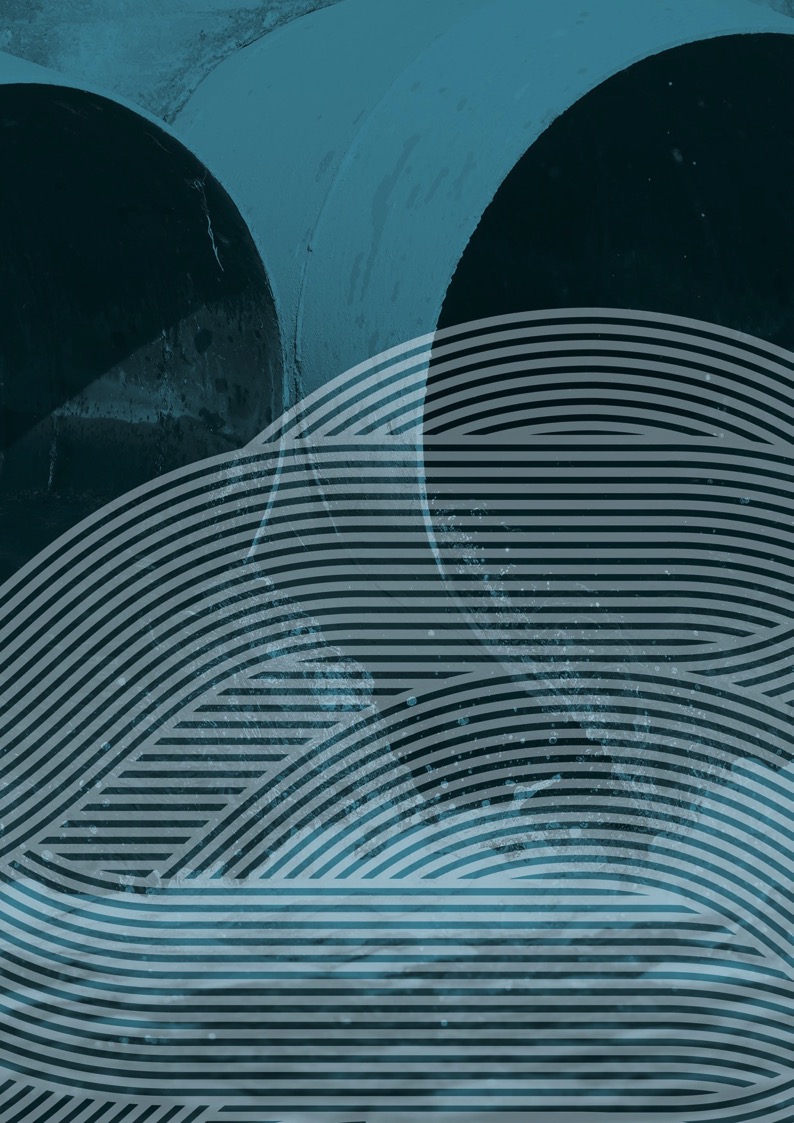 201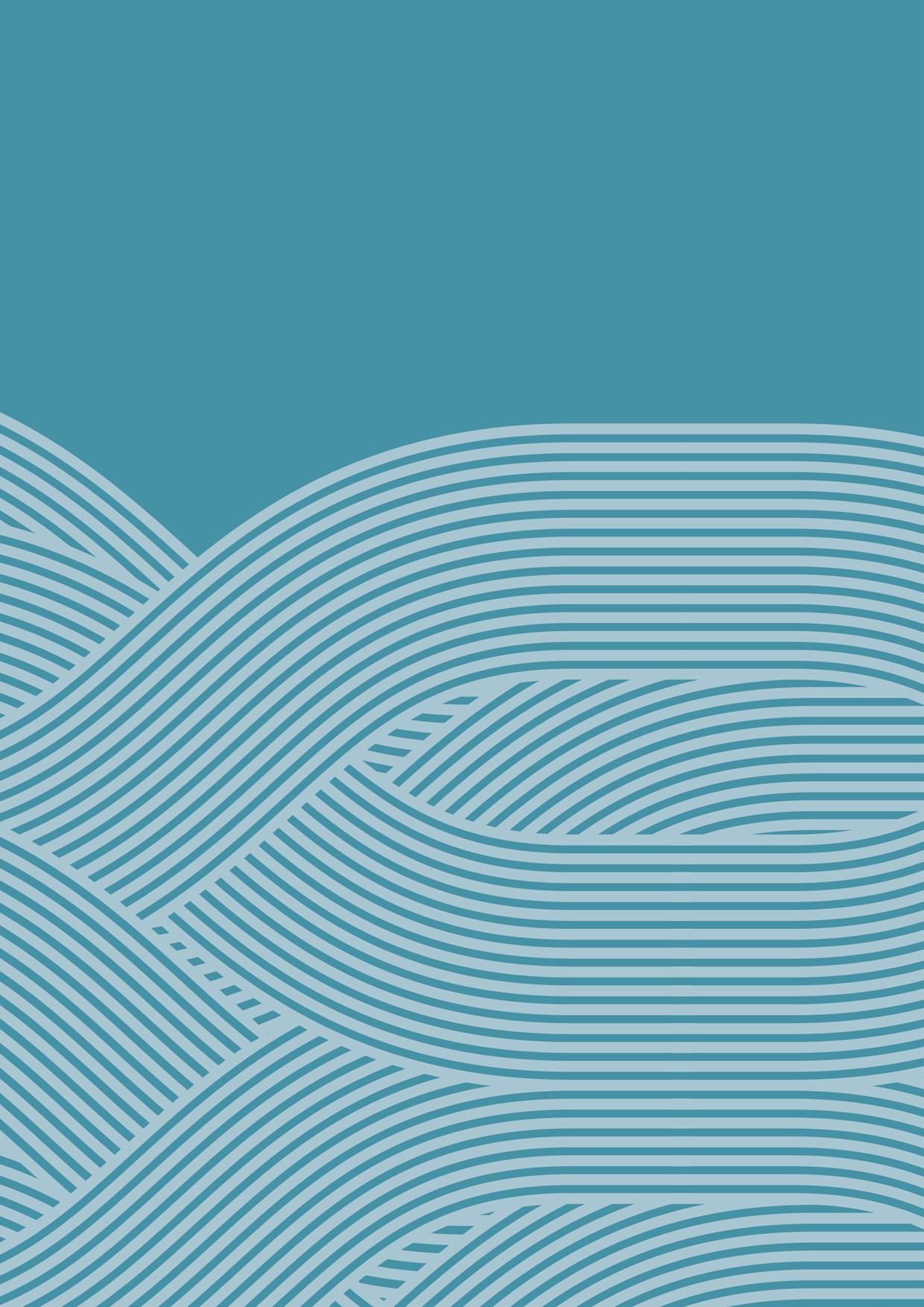 PART CHOW SHOULD THE EPA PERFORM THESE FUNCTIONS AND ACHIEVE ITS OBJECTIVES?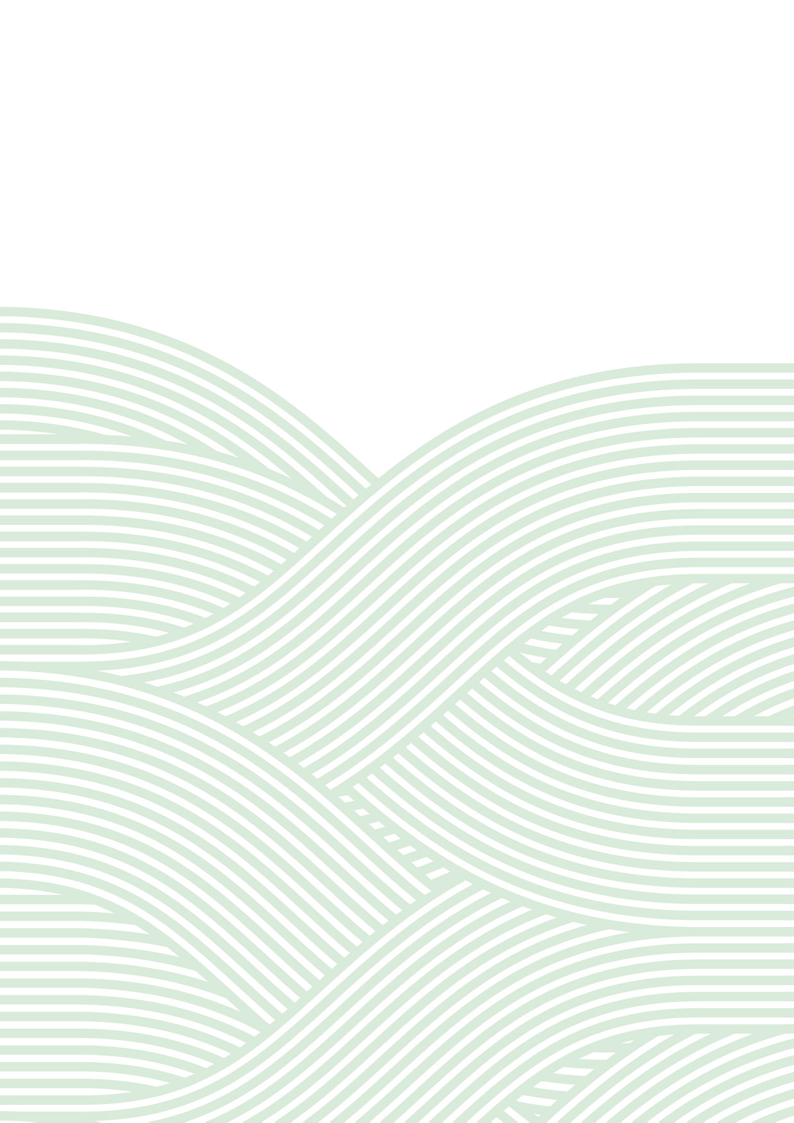 203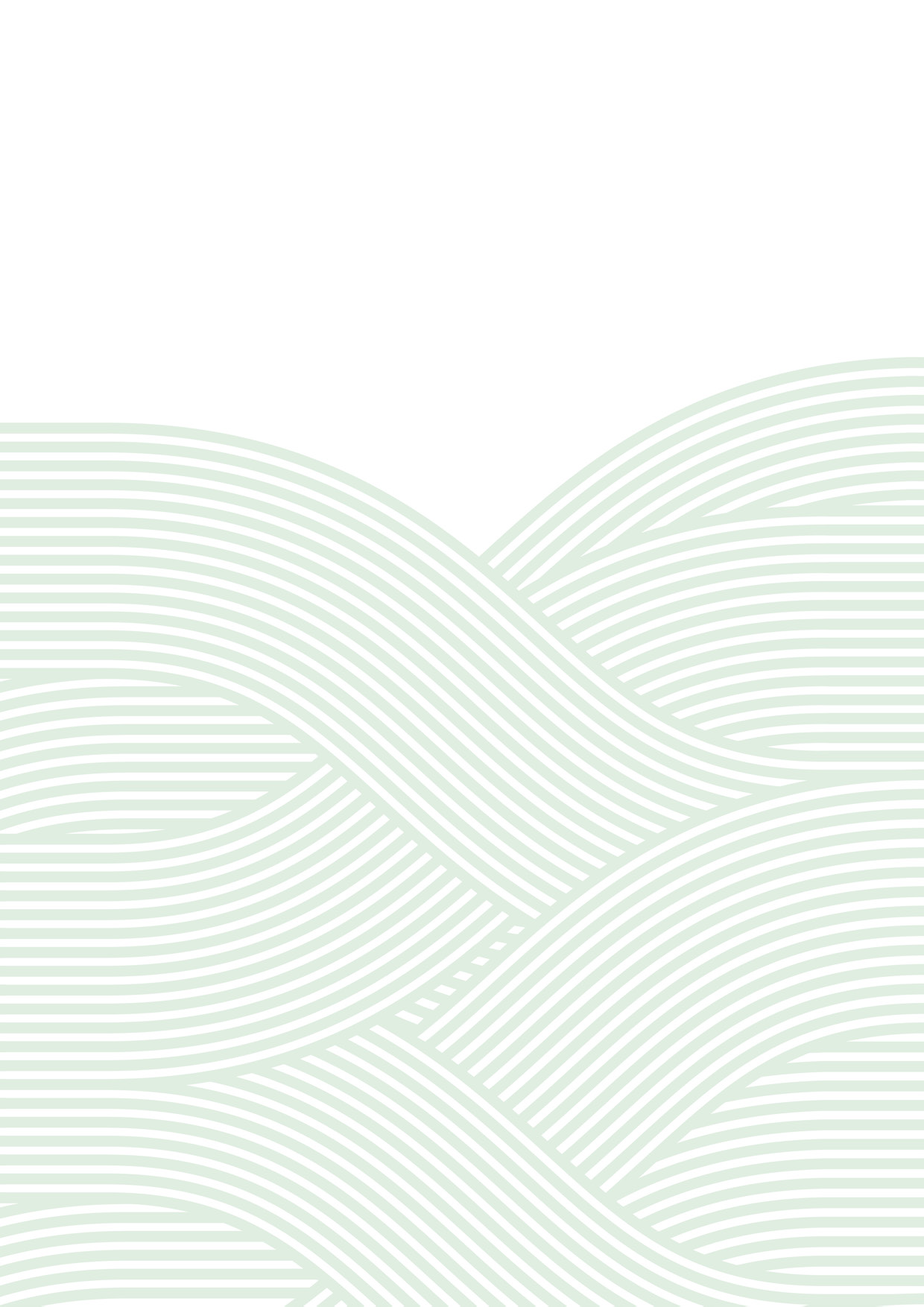 CHAPTER 11THE REGULATORY TOOLKITTHE REGULATORY TOOLKITIntroductionThe inquiry’s terms of reference asked us to consider the scope, adequacy and effectiveness of the EPA’s statutory tools and instruments, to protect the community and the environment and to address new and emerging risks.Many inquiry participants commented about the EPA’s current regulatory toolkit and how it is used:The shift in paradigm of environmental harm has left the legislative framework around environment protection outdated and inadequate. This has resulted in the EPA not having the right legislative tools to keep up with current environmental challenges. (Law Institute of Victoria submission, p. 2)At present there appears to be a reluctance to enforce and punish industry and government offenders. (Bellarine Landcare Group submission, p. 5)EPA should be undertaking more of an educational and advisory role with local government. (City of Boroondara submission, p. 3)In this chapter, we consider whether the EPA currently makes full use of the statutory tools available to it and whether these tools adequately equip it for the future:to address public health issues identified in our first term of referenceto deal effectively with new and emerging environmental hazardsto be the strong regulator with a clear focus on prevention that we consider it must be in future.In considering the adequacy of the EPA’s tools, instruments and approaches, we reviewed submissions and expert advice on the gaps and deficiencies of the current toolkit and how it has been applied. We also reviewed regulatory models and better practice options from other regulatory frameworks and the practice of environment protection in other jurisdictions.The EPA already has the powers to deploy a wide range of regulatory strategies, and it could make greater use of some tools – in particular, education and information, economic instruments, harnessing third parties and existing sanctions.But we also consider the EPA’s toolkit could be enhanced.Is the EPA making the best use of its regulatory toolkit?A regulator’s choice of regulatory tools and the emphasis it gives to different forms of intervention can be termed its ‘regulatory approach’. The ‘regulatory approach’ describes how a regulator goes about its regulatory task. It is the lens through which the regulator interprets its role and purpose. It drives its actions and the choices it makes, and it explains those choices internally and externally. Ultimately, a regulator’s culture and its conviction in pursuing its regulatory approach is as, or more, important than its regulatory tools. A regulator must be willing to take action and fulfil its regulatory role.1The EPA should use an appropriate mix of tools and instruments, depending on the risks being addressed and the characteristics of the parties involved. In practice, the EPA will need and should always have a hierarchy of strategies:use less burdensome and less resource intensive options such as advice and persuasion where they are effective‘incentivise’ economic or informational instruments when the risk of non-compliance is lowadopt interventionist compliance and enforcement strategies when justified by the risk of harm to human health and the environment.[B]y having a capability to escalate to tough enforcement, most regulation can be about collaborative capacity building.2This involves mature judgement and flexibility from the regulator, based on a good understanding of what constitutes a proportionate response. The EPA must accept that a range of responses need to be available at all times, and that the task is to be more responsive to the risk. This approach frees the EPA from the pendulum swings between cooperative client-based and strong compliance and enforcement responses that have characterised its regulatory approach over the past decade.Essential to good regulation is the judgement to know which regulatory tools to employ in which combination for which issues. It is also important that those tools are selected and deployed confidently and decisively, and with an understanding and appreciation of the context in which both the EPA and the people it seeks to influence operate. (Eric Windholz, Monash University submission, p. 5)We consider that the EPA has not made best use of its existing powers, and that it has been too risk averse in applying the tools and powers at its disposal. This is the result, in part, of the pendulum swing of its regulatory approach but also reflects a cultural issue. The EPA can and should use its existing powers and tools decisively; it does not have to wait for legislative changes to be made.11.2.1  A risk-based approach to problem solvingA risk-based regulator embeds risk-based decision making at all levels of the organisation, from agency wide strategic planning to frontline decision making. It prepares for the consequences of residual and emerging risks through contingency planning, which can help it respond effectively and proportionately, explain its response and manage public concerns. It cannot eliminate public concerns and demands for action, but it may avoid overreaction to adverse events.3Risks change over time, so the regulator needs data and information to monitor risks and adapt its focus and strategies. It also needs information to understand the characteristics of the partiesinvolved. Regulated entities have a variety of motivations and capabilities, so the regulator must use strategies that deter egregious offenders, and encourage good performers to comply voluntarily.4Risk-based approaches are not new and the EPA has increasingly adopted a risk-based approach. The EPA needs to continually evolve as a mature regulator that appropriately applies this approach to its regulatory craft.BOX 11.1 APPLYING A RISK-BASED APPROACH TO LANDFILLS: LANDFILL GUIDELINESA number of councils raised concerns with us about the EPA’s approach to managing risk from operating and closed landfills. In particular, councils argued the EPA applied landfillrequirements at the highest risk level, which often is not commensurate with a sites’ risk profile.The EPA’s Best Practice for Environment Management guidelines, Siting, Design, Operation and Rehabilitation of Landfills5 (the Landfill BPEM, revised guidelines issued in August 2015) apply to assessing and remediating closed landfill sites. It also sets the design requirements for new landfill cells within a landfill.In 2014, the Victorian Auditor-General’s Office noted that: ‘EPA … has implemented a better practice risk-based regulation model [and] … This has resulted in a significant improvement in its regulation and oversight of landfill performance.’ However, the report found that the EPA’s risk-based approach required further development, in particular, in relation to ‘risk- based conditions’ for individual sites, and the prioritising of ‘key noncompliance and emerging risks for targeted action.’6The Victorian Auditor-General’s Office concluded that the EPA had not effectively translated its risk-based approach to its licensing, auditing and compliance reporting requirements. It also concluded that councils must comprehensively identify closed sites and better assess, prioritise and manage legacy risks at both active and closed sites.Operating landfillsThe Victorian Auditor-General’s Office found councils did not comply consistently with all their EPA licence requirements or the relevant Landfill BPEM operational measures.Further, councils do not effectively prioritise or manage lower to moderate risks to the local environment and the amenity of the neighbouring community.The Victorian Auditor-General’s Office recommended councils build in-house knowledge and skills, consolidate risk reports and implement risk-based priorities.Closed landfillsThe report noted that there is still confusion about which agency is responsible for identifying, assessing and regulating closed landfills. It also noted the resource constraints for many rural and regional councils.The Victorian Auditor-General’s Office recommended the EPA implement risk-based licence, compliance and environmental auditing reporting requirements. This approach might also include and develop additional risk-based conditions where required, site by site.In addition to ensuring its actions are proportionate to risk, a mature regulator will draw on the full suite of tools available to achieve its regulatory objective in the least costly way. When considering what tool to apply to achieve its regulatory objective, the regulator will consider the regulatory burden that tools place on entities, together with the costs that it, the regulator, will incur. A mature regulator will consider, for each particular tool, what can be done to minimise the regulatory burden. For example, it will avoid using regulation that is prescriptive, unless the nature and extent of the risk requires it. Importantly, a mature regulator seeks to minimise the regulatory burden of the combination of tools that it applies.The EPA’s current statutory toolkit comprises a wide range of statutory and non-statutory regulatory and enforcement tools to manage the risk of pollution and waste impacts from industrial activities. We identified strategic reform opportunities across all elements of this toolkit. We also identified key gaps in the current toolkit. These are outlined below (table 11.1) and are detailed further in this chapter.TABLE 11.1:  CURRENT REGULATORY TOOLS AND STRATEGIC REFORM OPPORTUNITIESEnhancing the EPA’s regulatory toolkitThere are critical gaps in the EPA’s toolkit and some instruments will need strengthening to more effectively prevent pollution and waste impacts and to manage existing risks.For example, for its forward looking pollution control activities, the EPA relies strongly on permissible emissions limits under its works approvals and licensing regime. These instruments are targeted at around 670 large scale, high risk polluters. However, there are no direct controls to manage the many thousands of smaller businesses that also generate hazardous emissions
to land, air or water. Yet these smaller and more diffuse activities represent a growing source of pollutants. These many polluters across Victoria have a very significant cumulative impact on human health and the environment, and where land is contaminated they create ongoing risks for future generations. The EPA needs new tools that strengthen and apply preventative approachesmore broadly and these need to be supported by proactive education and support for compliance.Dealing with the legacy contamination inherited from past poor practices is another major challenge. It needs a different set of tools that focus on risk management rather than prevention. There are also practical shortcomings with current legislative provisions for setting environmental standards that weaken confidence in the system.To address these issues, we propose a range of enhancements to the EPA’s regulatory toolkit to address five reform themes, as follows:Strengthening preventionA general duty, with increased support for complianceA strengthened licensing regimeImproved preparedness and response to pollution incidentsHolding polluters to accountEnhanced sanctioning of offendersImproved inspection and enquiry powersStrengthening management of legacy risksStrengthened risk management tools for legacy contamination and better integration of planning and environmental instrumentsAddressing illegal dumping of asbestos wasteImproved standard settingA new approach to setting standards to ensure timely, expert updatingDeploying a wider range of instrumentsGreater use of economic instrumentsUsing data, information and technology.The key new tool is an enforceable general duty to take reasonably practicable measures to prevent or minimise risks of harm from pollution and waste, which will allow the EPA to take a more preventative approach. It sets a broad-based standard, rather than detailed rules. In combination, the proposed enhancements strengthen the EPA’s capacity to act authoritatively and proactively to address the range of activities that cause pollution and waste impacts and create risks to human health and the environment. They also increase the accountability of both the EPA
and businesses.The proposed enhancements to the toolkit are further detailed in the following chapters.The broad regulatory focus of an effective EPA of the future with an enhanced toolkit is illustrated in figure 11.1.FIGURE 11.1  REGULATORY FOCUS OF AN EFFECTIVE EPA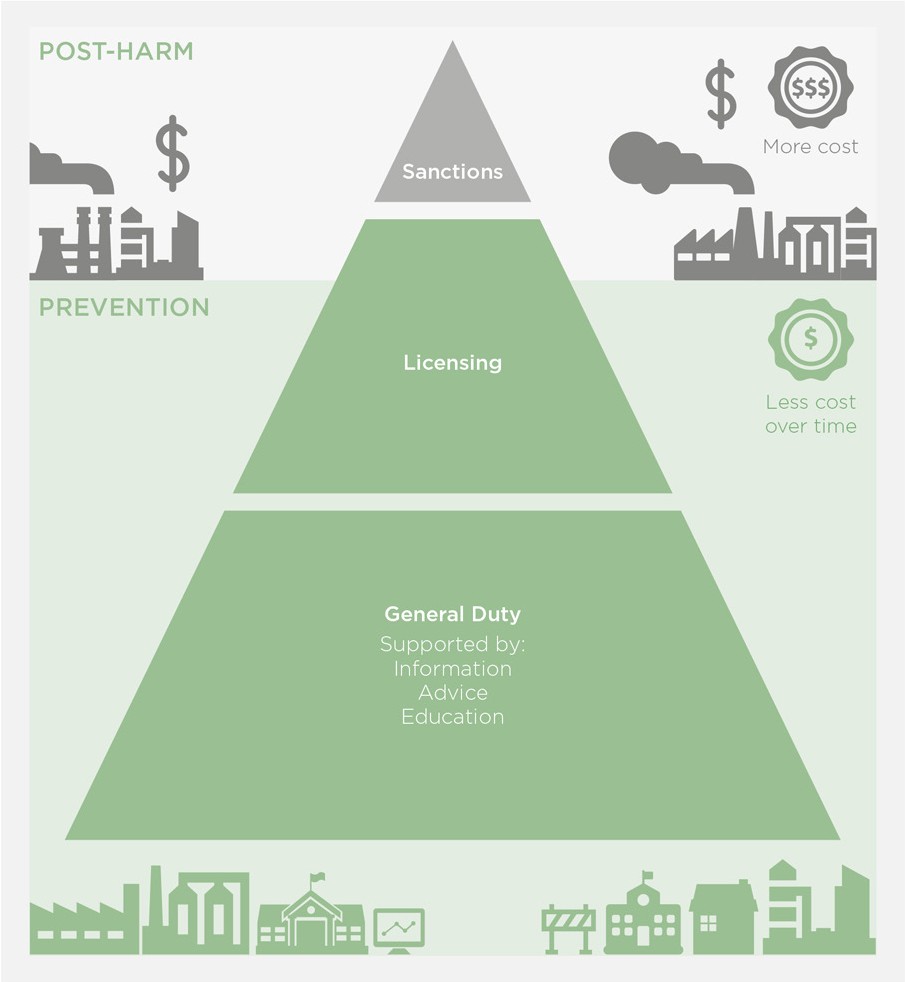 Addressing risks to public healthGovernment concerns about the potential impacts of pollution and waste on public health are reflected in the first term of reference to the inquiry, which asked us to consider:... the EPA’s appropriate role in relation to public health issues, including at least: community concerns such as exposure to asbestos, chemicals and other pollutants; the prevention and management of site contamination, air quality, and water quality in rivers and other waterways.7On some of these issues, the EPA works alongside other agencies, at the national, state and
local level. Key partners and joint regulators on health issues include WorkSafe, local government and DHHS. These partnerships will continue in the future.The EPA’s work to protect public health will rely on a mix of tools and instruments – including new and enhanced instruments – supported by strengthened capabilities, such as an expanded air quality
monitoring network. Table 11.2 summarises the key enhancements that will allow for more effective interventions to address public health concerns. The specified chapters contain further information.TABLE 11.2 ENHANCING EPA RESPONSES TO ADDRESS PUBLIC HEALTH CONCERNSInternational Monetary Fund 2010, The making of good supervision: learning to say ‘no’, May, p. 15.Braithwaite J 2011, The essence of responsive regulation, Fasken Lecture delivered at the University of British Columbia, September, 44 UBCL Review, 475.Victorian Competition and Efficiency Commission 2015, Smart regulation: grappling with risk, Supporting paper, April, p. 33. Agencies need to be able to address the ‘political, practical and legal consequences ’… when some risks are prioritised over others and something goes wrong: see Baldwin R and Black J 2008, ‘Really responsive regulation’, Modern Law Review, vol. 71 no. 1, p. 66.Gunningham N 2015 b, Options for reforming environmental law and regulation in Victoria. Paper 2, p.  43.EPA Victoria 2105, Siting, design, operation and rehabilitation of landfills, Publication 788.3, Melbourne, August.Victorian Auditor-General’s Office 2014, Managing landfills, Melbourne, September, p. 44.This growing concern is also acknowledged in the Victorian Public Health and Wellbeing Plan 2015 –19, which recognises that: ‘ [p] rotecting health through robust, evidence-based standards that support clean air, soil quality, clean water, a safe food supply and management  of physical, chemical, biological and radiological hazards are fundamental for a safe and healthy society.’ Department of Health and Human Services 2015, Victorian Public Health and Wellbeing Plan   2015 –19, Melbourne, p. 43.CHAPTER 11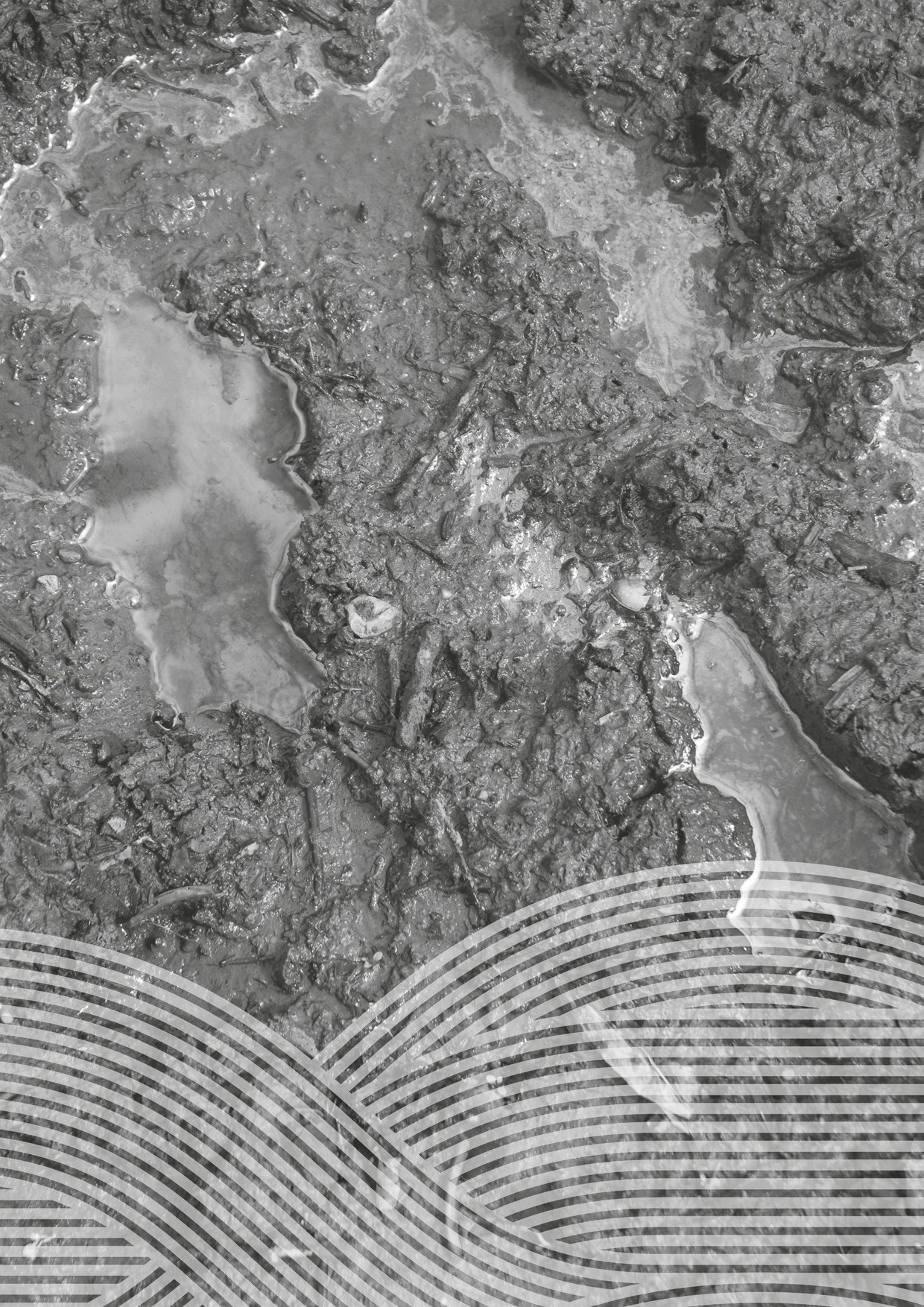 THE REGULATORY TOOLKIT215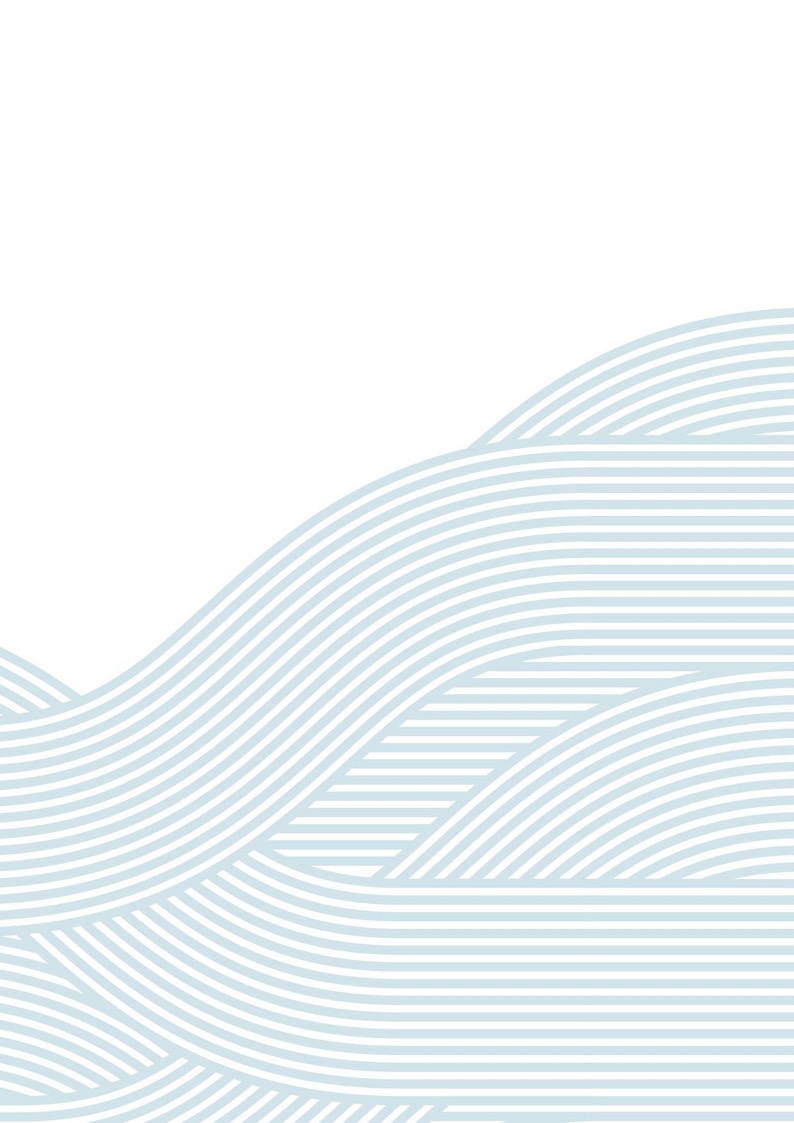 CHAPTER 12STRENGTHENING PREVENTION217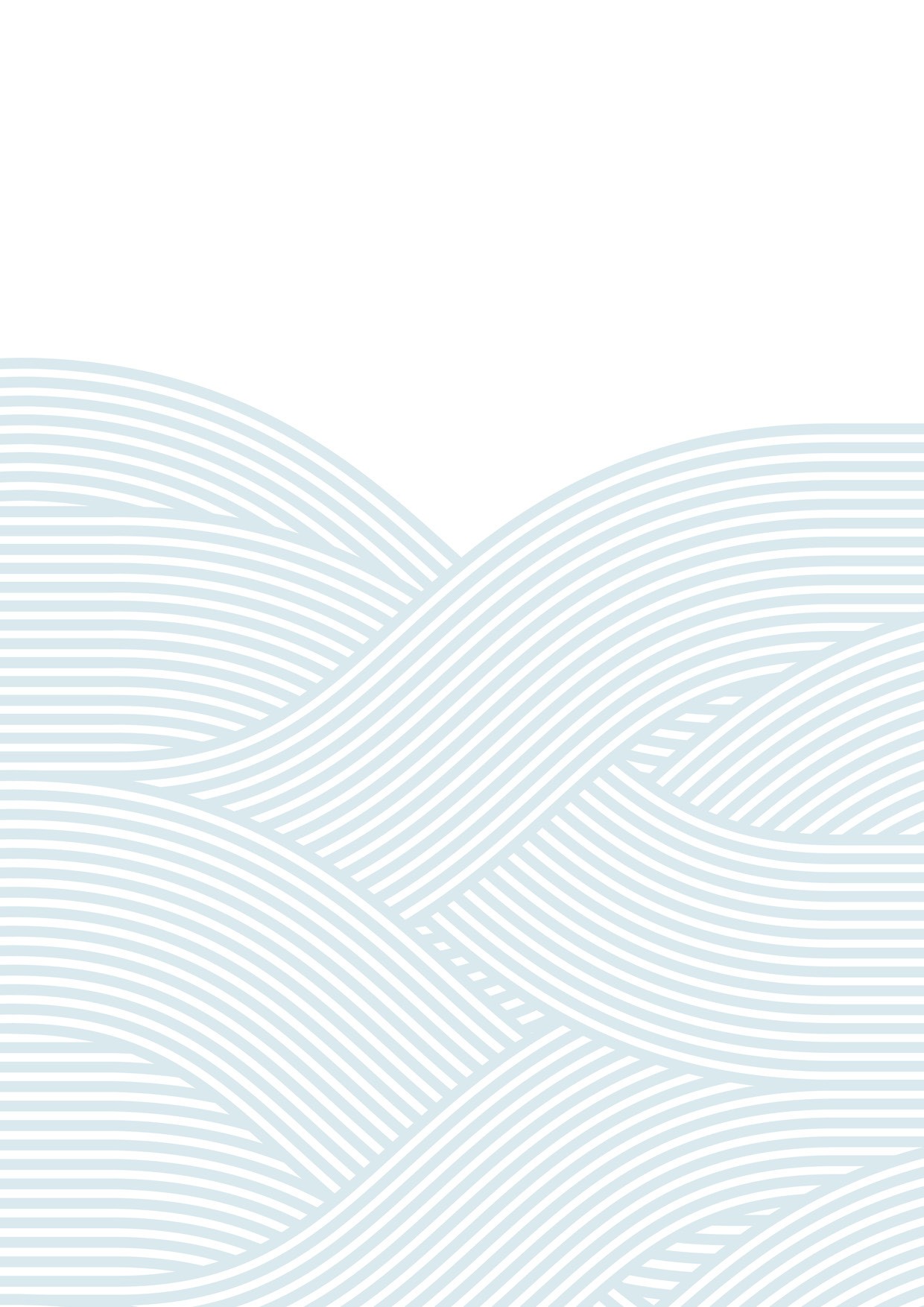 CHAPTER 12STRENGTHENING PREVENTIONSTRENGTHENING PREVENTIONIntroductionTo meet the challenges of the future, we consider the EPA needs a system that seeks to prevent harm from pollution and waste and makes this the shared responsibility of all Victorians. This approach offers benefits over other approaches:Long term social and efficiency benefits will be driven by all Victorians doing their part – to the extent reasonably practicable – to prevent risks of harm from pollution and waste. Many of the future risks of harm will accumulate from diffuse sources, particularly given population growth. Small changes effected by households and businesses of all sizes can contribute significantly to preventing future harms.Prevention measures are likely to be more cost effective than post-harm intervention. The harm caused by pollution and waste is costly to remediate, as we know from the legacy issues we face today. In some cases, it can be irreversible.Because pollution and waste are inevitable byproducts of human activity, preventing harm necessarily entails some regulatory burden. However, the EPA’s tools, and how the EPA applies them, should not add to the regulatory burden unnecessarily. The EPA’s suite of tools must manage risks efficiently and effectively.We consider the EPA needs two core regulatory tools: the licensing and works approvals regime, and a general duty.Licences and works approvals manage activities that create high risks of harm to human health and the environment. Harm can result both from single incidents and from the cumulative impact of an activity over time. A single incident from a high risk source can cause significant harm and be extremely costly – sometimes impossible – to remediate. Targeting this type of pollution and waste provides obvious benefits, warranting the increased costs associated with the stronger control that licences and works approvals offer a regulator. In chapter 16 we discuss opportunities for using economic instruments to make the licensing system more efficient.As Victoria’s population grows, it has also become increasingly important to prevent harm from sources that cannot be cost effectively managed by licences and works approvals. In particular, pollution that accumulates from multiple small and medium sources can be dangerous. For example, localised dust pollution (that accumulates from the activities of many small and medium sized businesses) can pose significant health risks, such as acute respiratory issues leading to premature death. Even individuals can impact the environment through their day-to-day actions, for example, disposing of household chemicals down the drain, poor use of woodfire heaters, or washing cars on hard surfaces allowing the runoff to go into stormwater.Preventing the aggregated effects of pollution and waste from these sources can provide significant benefits. We recommend a general duty as the most effective tool to address these sources. It encourages shared responsibility for preventing harm. There are obvious benefits from engaging the community as a whole with the regulatory task. And there are many low cost and simple ways that Victorian households and businesses can contribute to preventing environmental damage.The educational effect of including a duty of care, backed by the subsequent publication of guidelines for compliance, is an advantage that should not be underestimated.1We propose applying the duty to businesses initially, and then expanding it to the wider community over time. It will complement other tools and instruments but will not replace them. Compliance will inevitably involve costs. How the general duty is implemented must account for, and minimise, the regulatory burden. Some features – such as the “reasonably practicable” qualification and that it is not prescriptive – can help minimise such burden.A general duty will also allow the EPA to be nimble in managing new risks – in particular, by adapting codes of practice and guidance.Figure 12.1 demonstrates how the proposed new and enhanced tools will expand regulatory coverage across a wider range of activities.FIGURE 12.1  APPLICATION OF THE TOOLKIT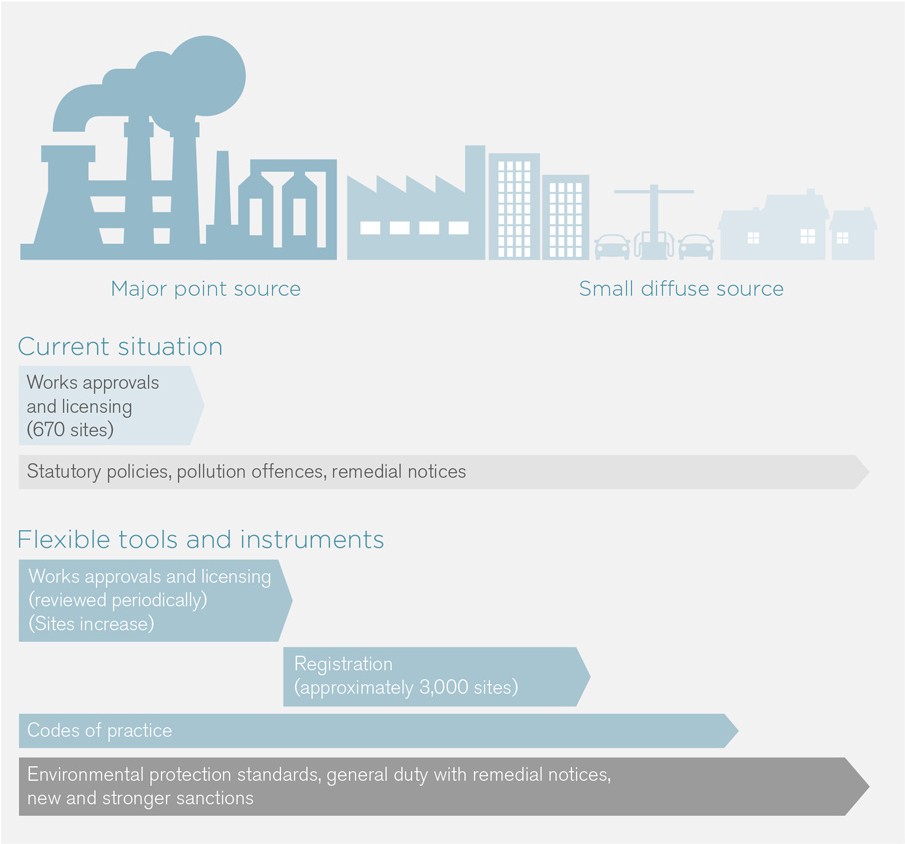 Introducing a general duty to prevent risks of harmWe recommend that the EP Act be amended to create a general duty to take reasonably practicable steps to minimise the risks of harm to human health and the environment from pollution and waste. We see this as the cornerstone reform for the future EPA. It is a more effective mechanism for capturing smaller, but cumulatively significant, sources of pollution
and emphasises shared responsibility for the environment.The concept of a general duty is exemplified by the safety duty imposed on employers under occupational health and safety legislation. This model of workplace safety regulation has been adopted in most Western industrialised nations since the 1970s.2Victoria’s workplace safety law (the Occupational Health and Safety Act 2004) (OHS Act) expresses the general duty in these terms:An employer must, so far as is reasonably practicable, provide and maintain for employees of the employer a working environment that is safe and without risks to health.3As the OHS Act explains, in practice this means that the employer must –eliminate risks to health and safety so far as is reasonably practicable; andIf it is not reasonably practicable to eliminate risks to health and safety, to reduce those risks so far as is reasonably practicable.4We envisage a comparable duty relating to pollution and waste in a reframed EP Act, but with
one very significant difference. Employers must (so far as is reasonably practicable) eliminate risks to employee health and safety; the environmental duty will be to minimise – but not eliminate– risks to human health and the environment. As discussed in chapter 4, a key feature of pollution regulation involves considering appropriate levels of risk tolerance and cost, because reducing the risk of harm from pollution and waste is costly and eliminating risk altogether is impossible.The proposed general duty would:be subject to the same qualification of ‘reasonably practicable’ as under the OHS Actrequire duty holders to minimise risks of harm to human health or the environment from pollution or wastecreate both criminal and civil liability in the event of breach.As with the offences under the OHS Act, the offence of breaching the general duty will have the following features:whether harm actually occurs is not an element of the offence, but would be evidence of the risk eventuating and the degree of harm that would result if the risk eventuatedproof of a breach would not require proof of knowledge, intention or recklessness5liability for a breach would arise when the relevant event occurs, namely, a failure to prevent or minimise risks of harm.6Everyone must play their part in reducing risks of harm from pollution and waste. Instead of focusing narrowly on a small number of known poor performers, the general duty engages broadly, adopting the positive presumption that most businesses want to comply, some just need knowledge and support. The EPA needs to empower, educate and assist duty holders to comply with their environmental obligations.Under a general duty, duty holders must take reasonably practicable measures to prevent or minimise risks of harm. It also changes the EPA’s regulatory effort from dealing reactively with the consequences of harm to acting proactively, minimising the risks of harm before an incident can occur.Established models for a general dutyAs noted above, the concept of a general duty is well established in Victoria through occupational health and safety regulation.7  It has been embedded in legislation and industry practice for over 30 years.Other Australian states and territories have also included a general duty in their environment protection laws. South Australia introduced a general duty for the environment in 1993.8 A general environmental duty was subsequently adopted in Queensland (1994),9 the ACT (1997),10 the Northern Territory (1998)11 and Tasmania (2000).12 In each case, failure to comply with the general duty allows the regulator to issue an administrative or remedial notice. Failure to comply with such a notice (rather than with the duty itself) is an offence. Civil remedies may be sought in South Australia when the general duty is breached, but failure to comply is not an offence in itself.The case for a general dutyIn a civil society, everyone should play their part and help protect the environment. A general duty to minimise risks of harm from pollution and waste involves identifying and assessing possible risks, and then implementing mitigation measures. Establishing such a duty in Victoria will allow the EPA to take action if businesses or individuals fail to take steps to prevent harm (whether or not the harm eventuates). At present, the EPA takes action after a harm occurs and must prove the harm to establish a breach.13Currently, the EP Act defines pollution offences narrowly around specific harms. These offences do not adequately deal with:clearly harmful behaviour, such as causing persistent low level pollution, particularly where the receiving environment is already affected by pollution or there are numerous potential pollution sourcespoor environmental practices that do not result in pollution reaching the receiving environmentnew materials with serious environmental and health impacts.Proof of an offence ‘beyond reasonable doubt’ is difficult given the way the offences are currently framed. It has to be demonstrated that ‘the condition of the [water/air/land] is so changed as to make or be reasonably expected to make’ it harmful or potentially harmful.By contrast, a general duty is both enduring and flexible. Specific practices or technologies do not have to be identified upfront and the duty can apply to new hazards that emerge in the future.Codes of practice can be updated regularly to reflect changes and guide compliance. In this way, a general duty can fill the gaps where no specific requirement exists in current legislation.14Future pollution challenges are likely to be increasingly related to diffuse and small point source pollution. The Future Air study projected growth in emissions from some near-to-ground sources, especially from domestic, commercial and small industry sectors.15 The EPA’s current toolkit does not enable it to deal effectively with these risks.Strategies that have successfully controlled large point source pollution are often inappropriate or ineffective for diffuse and small point sources. Applying the EPA’s traditional core regulatory tool of licensing to, for example, thousands of small businesses would be inefficient – requiring costly one-on-one engagement with businesses and compliance paperwork for the duty holder. It is also disproportionate to the risk each business poses.The 2011 Krpan Review recommended a general duty as an effective way of ensuring shared responsibility.16 Submissions to our inquiry also supported a general duty for this and other reasons.We strongly support the introduction of an enforceable general duty not to pollute.(Environmental Justice Australia submission, p. 3)Actually polluting air or water is an offence, but this ‘after the event’ focus is inadequate and limits the EPA in dealing with accidents that are waiting to happen. So we’ll be strongly advocating for an enforceable general duty not to pollute. (Michael Nugent submission, p. 1)The present situation where the EPA is brought to bear only when incidents of pollution are imminent or indeed after the event is not acceptable. There should be an enforceable general duty not to pollute. (Dave Munro submission, p. 1)Arguably missing from the EPA’s arsenal, however, are tools to enable the EPA to act pre emptively to address risks to the environment before they materialise into environmental harm. One model for addressing this gap is found in the recently agreed national model work, health and safety legislation. The corner stone of this legislation is a series of positive duties on persons (or entities) whose acts oromissions are capable of affecting the health, safety and welfare of persons at work.(Eric Windholz, Monash University submission, p. 4)Preconditions for an effective general dutyAll businesses have longstanding experience with the general duty under the OHS Act.Although the focus of the proposed environmental duty is different, businesses will be able to use a very similar methodology – risk identification, risk assessment, risk mitigation. And (as
with the OHS Act) businesses will have guidance from codes of practice and will be able to seek advice from the EPA. Businesses with national operations will be able to use their experienceof the general duty in other Australian jurisdictions. Over time, the costs to businesses will fall
as businesses improve their practices. And taking preventive action will protect businesses against the potentially significant costs that can apply if an acute pollution incident occurs or pollution builds up. Further, applying the duty over time to all businesses will spread the burden of environment protection more evenly, and in particular, level the playing field between licensed and non-licensed businesses.Introducing a general duty will also change how the EPA approaches its regulatory task. To implement the general duty effectively, the EPA will need to:provide strong organisational leadership, to drive commitment to enforce the duty, including reviewing inspection procedures and retraining authorised officersdevelop targeted compliance advice and communicate outcomes in line with the new focus on shared responsibilityestablish strong scientific and technical capabilities to analyse and use data for a broad scope of activities and duty holders.‘Reasonably practicable’ measuresThe qualification ‘so far as is reasonably practicable’ is well established in OHS law. Under the OHS Act, determining what is ‘reasonably practicable’ for a particular hazard or risk involves considering:the likelihood of the hazard or risk eventuatingthe degree of harm that would result if the hazard or risk eventuatedwhat the person concerned knows, or ought reasonably to know, about the hazard or risk and any ways of eliminating or reducing the hazard or riskthe availability and suitability of ways to eliminate or reduce the hazard or risk, andthe cost of eliminating or reducing the hazard or risk.17These factors ensure that the obligation is risk-based, proportionate and related to the actual circumstances of the business. The South Australian legislation expresses the general environmental duty in these terms:A person must not undertake an activity that pollutes, or might pollute, the environment unless the person takes all reasonable and practicable measures to prevent or minimise any resulting environmental harm.18In determining what are the ‘reasonable and practicable measures’ for a particular polluting activity, duty holders must consider the following matters:the nature of the pollution or potential pollution, and the sensitivity of the receiving environmentthe financial implications of the various measures that might be taken, and how those implications relate to the class of persons undertaking activities of the same or similar kindthe current state of technical knowledge and likelihood of successfully applying the various measures that might be taken.19Support for compliance is criticalThe effective implementation of a general duty will depend on educating, assisting and advising duty holders on compliance. Authorised officers sit at the front end of this process. The critical role of inspectors is well recognised in relation to OHS regulation:It is impossible to overstate the importance of the role of the inspectors in occupational health and safety. First, the effectiveness of the legislation in eliminating/mitigating risks depends critically on the performance of the inspectors.… Quite simply, the inspectors operate at the sharp end of the legislative scheme. It is for them (in the first instance) to decide what does, and what does not, constitute compliance with the requirements of the Act and the regulations. It is they who must engage in the crucial debates with duty holders about what is, and what is not, ‘practicable having regard to...’.20To fulfil this task, authorised officers must be empowered to provide advice about how to comply with the general duty and, more broadly, the EP Act. Both the Maxwell Occupational Health and Safety Act Review21 and the Krpan Review22 concluded that the advantages of authorised officers giving advice outweigh the disadvantages. Providing advice is conducive to compliance and it establishes a relationship between the officer and duty holders, founded on the common purpose of achieving compliance.23A duty must be widely understood to be effective. The EPA must make it as easy as possible for duty holders to understand what compliance requires. Compliance raises particular challenges for small and medium sized enterprises, which often lack understanding of their environmental impact and regulatory obligations. Communication, education and practical guidance will thus be crucial tasks for the EPA.24Codes of practice are critically importantCodes of practice and other guidance materials are used to explain how duty holders can fulfil the duty.25 Under the OHS Act, there are eight codes of practice, or ‘compliance codes,’ which provide detailed ‘practical guidance’ to those with obligations under the OHS Act.26 The codes were developed in consultation with industry, employers, employees, government agencies and the community. They provide greater certainty about what constitutes compliance under the OHS Act.The OHS Act specifies that, when a code of practice ‘makes provision with respect to a duty imposed by the Act’, compliance with the code is taken to be compliance with the Act.27  Codes
of practice provide duty holders with flexibility in choosing how to comply with the general duty.28 They offer one acceptable means of achieving compliance, without precluding other potentially viable options.29How codes of practice are framed – to identify the most cost effective measures for compliance– and their accessibility can significantly affect regulatory burden. In developing and distributing codes of practice, the EPA must minimise the regulatory burden for duty holders. Clear and concise codes of practice, and other communications that help duty holders understand their obligations, will be important. For example, if duty holders do not understand their obligations they may:fail to comply, risking enforcement action by the regulatorundertake costly but unnecessary actions in the mistaken belief that such actions are necessary for them to comply.The ability to access relevant guidance quickly and easily will also be important. A user friendly searchable website will help with this.Transitioning to a general duty – a phased approachUltimately, the general duty should apply to every person, given our shared responsibility for the environment. We recommend that the general duty be introduced in stages over a suitable transition period.Introducing an enforceable general duty is a major change to the regulatory framework.
A period of transition will be necessary to allow both duty holders and the EPA to prepare
and adjust to the general duty. We recommend a phased introduction. The duty should apply initially to entities with the largest risks of impact and that are best equipped to understand
and adapt to the general duty.Specifically, we propose implementing the general duty in three phases:Phase 1 – The general duty applies to all premises that require a works approval or licence, and to those that are registered under the new registration scheme proposed later in this chapter. This will include the largest polluters and sites that store and handle dangerous goods.30Phase 2 – The general duty includes all other businesses. In both these phases, the EPA will work constructively with industry about how to comply with the general duty. It will also educate and work with duty holders and industry associations in preparing codes of practice and practical guidance material. Both industry and the EPA must recognise the need for testing and potential revision along the way.Phase 3 – The general duty extends to every person. This phase would commence once the general duty was well established and the EPA has the capacity to undertake the necessary community education.Key legal design issues for a general dutyFailure to comply with the general duty should be an offenceA general duty needs to be enforceable to be effective.31 Making it a criminal offence to breach the general duty sends a strong message about the importance of taking action to prevent harm from pollution and waste. Criminal liability for breach of a general duty is well accepted under OHS legislation.The public interest in environment protection rests substantially on the health benefits of a clean environment and is no less important a justification for criminal penalties than is the public interest in workplace safety. The pollution offences under the EP Act currently give rise to criminal liability.Exposure to potential criminal liability creates an incentive for compliance, provided the enforcement machinery is strong enough to make the threat of inspection and prosecution real.Failure to comply should also give rise to civil remediesIn addition to criminal penalties, a breach of the general duty should give rise to civil liability. That is, the EPA should be able to make application to a court for civil remedies, which should include:an injunction to restrain a threatened breach of the general dutyorders requiring a person who has failed or refused to take ‘reasonably practicable’ measures to do soorders requiring a duty holder to rectify environmental harm resulting from a breach of the general dutyorders requiring a person whose breach of duty has resulted in environmental harm to:reimburse the EPA for any clean up costscompensate any person who has suffered loss or damage as a direct result of the breach.At present, the principal civil remedy available to the EPA is an injunction. Under section 64A of the EP Act, the EPA may seek an injunction restraining the contravention of, or compelling compliance with, the EP Act or a condition of a works approval, licence, permit or notice. That is, the EPA can seek orders that are both restraining and coercive. The EPA uses this power very rarely.The EPA also has a right under section 62(2) of the EP Act to recover reasonable costs of clean up.32 A number of other remedies are available only upon conviction, as ancillary sentencing orders.Third party civil remediesUnder the South Australian model, civil remedies may be sought not just by the EPA but by any person whose interests are affected or any other person with the permission of the court.33 This allows members of the affected community to take action if there is a breach, or threatened breach, of the general duty and the regulator does not take action.In chapter 7, we recommend that similar third party rights be created in Victoria. This will improve access to justice and increase the level of environmental accountability of businesses.Compliance with specific requirements a defence to the general dutyWe recommend that the EP Act be amended to include an express provision that compliance with specific requirements in environmental authorisations (such as a works approval or licence), or with regulations and statutory policies, is a defence to a charge of breaching the general duty.This is necessary to ensure that the general duty integrates with – and does not conflict with – the operation of the licensing regime. For example, in the case of a licence that sets specific emission limits, discharging polluting emissions up to the limit could not be a breach of the general duty.The South Australian scheme includes a provision of this kind.34Application of the current pollution offencesThe current EP Act contains prohibitions on polluting waters (section 39), the atmosphere (section 41) and land (section 45). All three prohibitions are in similar terms. As noted earlier,
all require proof that the condition of the waters/atmosphere/land has been ‘… so changed as
to make or be reasonably expected to make’ it harmful or potentially harmful.Once the general duty becomes applicable to an entity or person, these offence provisions would become inapplicable to that entity or person. Because of the staged introduction of the general duty, however, the offence provisions will continue to have work to do in relation to those not yet covered.The current offences should be reviewed, and possibly removed, once the general duty has been fully rolled out.As noted above, the general duty will have significant advantages. It will be enforceable before there has been any change to the relevant part of the environment, and proof of breach will not require proof of harmful change. The duty will be breached if a person fails to do what is reasonably practicable to minimise the risk of harm. To clarify the obligations of a duty holder, we recommend– again drawing on the OHS Act model – that consideration be given to specifying certain types of conduct (acts or omissions) that will constitute a contravention of the general duty.35Enforcement by local environment protection officersChapter 18 outlines the proposed new role of local environment protection officers placed within local governments across Victoria. These officers will play an important part in enforcing the general duty. They will be expected to support compliance and undertake enforcement at the lower end of the harms scale. Therefore, they will play only a limited role in the first phase of implementation.From the outset, they will be trained and supervised by the EPA, including with expert advice and support from EPA authorised officers in the field. They will need a period of capacity building and support from the EPA. Transitional arrangements may be necessary, such as the EPA overseeing remedial notices issued by local government environment protection officers.Remedial noticesRemedial notices are an important tool for promoting compliance. At present, the EPA has the power to issue remedial notices of two kinds: the first requires a change (or cessation) to an activity in order to reduce pollution; the second requires rectification of the effects of pollution.A pollution abatement notice may be issued if a process or activity has caused or is likely to cause pollution or create an environmental hazard.36A clean up notice may be issued where pollution has occurred or been permitted to occur, or where industrial waste or potentially hazardous substances have been abandoned or dumped, or handled in a manner likely to cause an environmental hazard.37Remedial notices do not punish non-compliance. When the general duty comes into force,a decision will need to be made about whether to take action to punish the offender for breach of the general duty. Such a decision would be made in accordance with the EPA’s Compliance and Enforcement Policy.Currently, authorised officers have delegated power to issue remedial notices for works up to $100,000. The grounds for issuing remedial notices are unduly restrictive and, in our view, hamper the EPA’s capacity to issue notices in a timely manner.With the introduction of the general duty, pollution abatement notices should be replaced by a new type of remedial notice. The new notices could be modelled on improvement notices under the OHS Act, which can be issued directly by an inspector.38 Specifically, a breach, or threatened breach, of the general duty should trigger the EPA’s capacity to issue a notice so that the problem can be remedied quickly. An improvement notice under the OHS Act identifies the contravention and may include directions about the remedial actions to be taken. This new notice might be called a protection notice – to reflect what they actually do and the positive contribution they can make as a preventative tool.Where an authorised officer considers that a polluting activity should cease immediately because of the seriousness of the threat, there should be power – as there is at present under the EP Act39– to require an activity to cease or not to commence. This would be equivalent to the power of a WorkSafe inspector to issue a prohibition notice under the OHS Act.40Registration schemeRegistration of premises is a widely used regulatory tool, familiar to the business sector. For example, Consumer Affairs Victoria registers a range of occupations.41 Registration enables the regulator to identify and assess businesses whose activities are (or may become) of regulatory significance. It also facilitates communication with those businesses to support compliance. The registered businesses are likely to have a heightened appreciation of their compliance responsibilities.We propose that the EPA use registration as a basis for identifying and communicating with those businesses subject to the general duty in its initial phase of implementation (in addition to those businesses that are already licensed by the EPA). The register would be based on the dangerous goods notifications that operators are already obliged to give to WorkSafe.42  This would
capture many of the critical, smaller scale, pollution risks and avoid duplication with an existing registration scheme. Workplaces that store or handle dangerous goods in excess of specified quantities must notify WorkSafe. There are approximately 2,800 workplaces that have submitted a current notification.43 These workplaces could be deemed to be registered with the EPA without having to submit any additional paperwork.The registration requirement should extend, based on an assessment of potential risks (and assuming that some of these activities are not captured under the WorkSafe regime), to activities such as dry cleaners, electroplaters, underground petroleum storage systems at petrol stations and some non-intensive agricultural activities. These activities involve chemicals or dangerous goods which, if not used or disposed of appropriately, can cause pollution and contamination.A registration tier is consistent with a risk-based approach and would better manage the graduated risks of activities. As the EPA’s understanding of the risks of an activity improves or when changes within the industry increase or decrease the risks, activities may shift from registration to licensing or from licensing to registration.In addition to the benefits of direct EPA scrutiny, we recommend that in phase 1 the general duty apply to, and only to, persons (whether incorporated or not) who are registered with the EPA in one of the above ways. This approach ensures that the first phase of implementation is directed at activities that present, or are likely to present, the greatest risk of environmental harm. It will also ensure that all entities covered in phase 1 are well aware of the general duty regime.There are likely to be objections from businesses which are required to register. A registration scheme is justified by the benefits it will generate, however, particularly through betterrisk identification and management. Registration is a significantly lower regulatory burden option than licensing. It may involve a fee to cover the costs of administering the registration scheme but would not involve any additional compliance requirement and only a modest administrative burden.Registration will be an effective measure to address the many non-scheduled activities that warrant some level of oversight and engagement with the EPA. As such, it will help to level the playing field between licensed activities, which are directly regulated, and non-licensed sites, to which general obligations apply.Strengthening prevention through the licensing regimeThe works approvals and licensing regime will continue to be very important for managing the highest order risks from pollution and waste. We propose measures to strengthen their effectiveness, many of which the EPA can implement immediately.Works approvals allow the EPA to ensure that construction, installation and modification works meet environment protection standards. Because businesses must obtain approval before starting works, the EPA can influence the design of the works so as to minimise risks to human health and the environment.Licences allow the EPA to set the operating conditions for licensed activities. Licences can include site specific emission limits for pollutants. Licences can also set conditions to manage
the risks of the activity.Extending the licensed cohortThe size of the EPA’s licensed cohort has diminished over time. The number of licences has fallen from more than 10,000, when licensing was introduced in the 1970s, to between 4,000 and 5,000 in the 1980s, 1,400 in 1996 and 1,000 in 2006. Currently, the EPA licenses approximately670 premises.44DELWP and the EPA have commenced a review of the Environment Protection (Scheduled Premises and Exemptions) Regulations 2007 to remake the regulations before they sunset in late June 2017. These Regulations define which activities require a works approval or a licence (known as ‘scheduled premises’). The review will consider which activities should be subject to works approvals and licences in the future. It is a timely opportunity to implement changes that support our proposals for the EPA of the future. The application of works approvals and licences should only be extended after considering how effectively and efficiently these tools can prevent harm, compared with alternative approaches, including the general duty.New types of activities to be includedThrough our public consultation process and site visits, we identified unlicensed activities with the potential for significant impacts on human health and the environment, including:intensive agriculture activities with significant waste and odour issuestransfer stations with large stockpiles of different types of wastes, which create several environmental risks, particularly in the event of a fire.The discussion paper for the review of the Scheduled Premises Regulations identified some further examples:cumulative impacts from diffuse or small point source pollution (such as electroplating)impacts from contaminated environments (such as metal recycling and recovery, petrol stations and dry cleaning)amenity impacts and risks to human health from using new technologies and industrial practices (such as transfer stations)conflict between land uses from increasingly intensified industrial and commercial activities (intensive agriculture, such as piggeries, broilers, dairy and cattle feedlots).45We recommend expanding the cohort of activities requiring a works approval or a licence to cover all activities with significant impacts (or potential impacts) on human health and the environment, regardless of the type of hazard posed. This approach should address:onsite contamination to avoid future legacy contamination (not just dealing with offsite impacts)long term exposure riskscommunity expectations about exposure to odour, noise and dustthe potential consequences of catastrophic events (consistent with the recent decision to license waste tyre storage facilities).Expanding the works approval and licence scheme will increase the regulatory burden for some businesses. But these activities pose significant risks to human health and the environment,so we consider the increase in the regulatory burden to be fully warranted.Refining the thresholds for works approvals and licencesGenerally, the requirement to obtain a licence or works approval relates to the level of production or the amount of pollution emitted. We recommend that new thresholds be adopted which will better reflect the different components of risk.The review of the Scheduled Premises Regulations has suggested the greater use of load-based triggers, which apply regardless of the activity type.46 By focusing on the level of emissions, rather than the type of activity, load-based thresholds better capture new types of industry activitiesand technologies.Further options for refining thresholds include:location-based thresholds – These could be used for risks in a particular geographical area,to capture the collective impact of small point or diffuse pollution sources or to reflect proximity to a sensitive receiving point such as a waterway.performance-based thresholds – These could require sites undertaking certain types of activities with poor compliance records to obtain a works approval or licence.We consider load-, location- and performance-based thresholds should be pursued as part of the review of the Scheduled Premises Regulations.Enforceability of licence conditionsSince 2010, EPA licences have used standardised and outcome-focused conditions. This approach is consistent with moving away from prescriptive rules and ‘command and control’ regulation towards performance-based regulation.However, some inquiry participants were concerned about the enforceability of licence conditions. In particular, participants argued that conditions were often so generic as to be unenforceable.Nor do such conditions sufficiently guide licence holders about what is expected. The Krpan Review also identified concerns about ‘… uncertainty created by [the] EPA adopting a less prescriptive approach to monitoring programs’.47Many regulators use standard operating conditions (box 12.1). To be effective, licence conditions must identify what compliance ‘looks like’ and allow compliance to be accurately assessed.48 Effective outcome-focused licence conditions must include:viable mechanisms for the regulator to monitor compliancepractical guidance and advice for business about how the licence conditions are expected to be met – the use of codes of practice offers a good way of providing practical guidance and advice.The EPA should review its approach to setting licence conditions and should periodically review operating conditions to ensure that they are enforceable.Reviewing operating conditionsIt is common for new market entrants to be assessed against higher environmental standards and to experience a more stringent review regime, generally at considerably higher cost, than entrenched technologies or processes against which they will need to compete. (Tony Lewis-Jones submission, p. 1)Licences allow the EPA to set operating conditions for managing pollution and waste impacts at licensed sites. For activities with significant emissions of pollutants to air, water or land, thelicence can include site-specific discharge limits.50 EPA licences are perpetual licenses and there is currently no formal mechanism for reviewing discharge limits or other conditions which regulate the licensee’s operations.We recommend amending the EP Act, to provide for the EPA to grant new licences for a specified period of time, rather than in perpetuity. The Act should also allow for regular reviews of licences. This change will ensure environmental performance keeps pace with contemporary standards.Our understanding of risks, and how to manage them, changes over time, as do community expectations. For example, climate change can increase the risk of spills or overflows from holding ponds, as extreme weather events become more frequent and/or severe. Further, as circumstances change with the changing economy, population growth and climate change, the number of firms seeking to discharge emissions in an area may change. This will affect the appropriate site-specific discharge limits. Granting licences in perpetuity without a formal review mechanism does not allow the EPA flexibility to maintain standards in an economically efficient manner.The licence term for new licences should be determined having regard to the need to provide certainty and investment security for businesses, on the one hand, and the need to manage risks to the government, community and environment, on the other. The EPA should also have the capacity to renew licences.Licences with terms longer than five years should be subject to a formal review process during the life of the licence. The licence review process could build on the periodic licence review process the EPA recently commenced.The EPA’s licensing regime should maintain up-to-date and uniform standards across the industry. In particular, the EPA should ensure that emissions from existing facilities are consistent with contemporary scientific understanding – as represented in standards – about acceptable risks.New post-closure licence or instrumentThe EPA currently uses remedial notices to require licence holders to manage the environmental risks of a site after an activity ceases. This process can include assessing and remediating contaminated land or managing and overseeing post-closure risks. Managing these risks will remain a vital function for the EPA.By strategically anticipating risks, the EPA should be able to identify heavy industry and manufacturing sites that are coming to the end of their operating life. The EPA could then work with the site operator to plan for closure. However, the EPA’s current toolkit does not providea robust mechanism for this purpose.Remedial notices were not designed for managing post-closure risks, which often require extended periods of time to address (30 years or more in the case of landfills). The EPA needs a more enduring, fit-for-purpose, instrument, given the significance and time scale of post- closure risks. We recommend a new post-closure licence category for landfills and high risk contaminating activities, or a new standalone post-closure instrument.Preparedness and response to pollution incidentsPollution incident planningThe Hazelwood mine fire showed the deficiencies in existing incident management planning. Similarly, the 2011 pollution incident at Orica’s ammonium nitrate plant at Kooragang Island in New South Wales had the potential for significant impact on human health.In accordance with the general duty, businesses whose activities give rise to the risk of a serious incident should take reasonable steps to prevent or mitigate the risks of the incident and the impact of any harm if an incident occurs. To supplement this and to ensure that the impact on the community is specifically considered, we propose that EPA licensees be required to implement pollution incident planning.The approach adopted in New South Wales51 provides a good model. The plan would focus on ameliorating the impacts of an incident on human health or the environment.Importantly, pollution incident planning should integrate with, and not duplicate, existing emergency and incident planning under the critical infrastructure and major hazard facility regimes, and the proposed new emergency planning legislation. The reforms are intended to create an integrated emergency management planning framework for all hazards at a state, regional and local level.52Notification of pollution incidentsEPA licensed premises must notify the EPA of non-compliance with a licence condition, and must notify the EPA about pollution incidents. There is no equivalent requirement for non-licensed premises. For acute pollution events at non-licensed premises, the EPA or local government must rely on voluntary reports or reports from the public. This approach limits opportunities for the EPA or local government to respond quickly to protect public health and minimise the environmental impact of any incident.We recommend a mandatory requirement for all businesses to notify environmental incidents to the relevant authority (either the EPA or local government).A duty to notify pollution incidents was introduced in New South Wales in response to the independent review of the pollution incident at Kooragang Island.53 Similar requirements exist in South Australia and Queensland. Victorian OHS laws also require significant health and safety incidents to be reported to Worksafe.RecommendationsBates G 2001, A duty of care for the protection of biodiversity on land, Productivity Commission, p. 26.Maxwell C 2004, Occupational Health and Safety Act Review, Melbourne, March, p. 96.Section 21(1), Occupational Health and Safety Act 2004.Section 20(1), Occupational Health and Safety Act 2004.R v Commercial Industrial Construction Group Pty Ltd (2006) 14 VR 321 326 [24].R v Commercial Industrial Construction Group Pty Ltd (2006) 14 VR 321 326 [27-28].The predecessor of the OHS Act was the Occupational Health and Safety Act 1985.Section 25(1), Environment Protection Act 1993  (SA).Section 319(1), Environment Protection Act 1994  (Qld).Section 22(1), Environment Protection Act 1997  (ACT).Section 12(1), Waste Management and Pollution Control Act 1998   (NT).Section 23A, Environmental Management and Pollution Control Act 1994 (Tas).Sections 27A, 39(1), 41(1), 45(1) of the Environment Protection Act 1970.Bates G 2001, A duty of care for the protection of biodiversity on land, Productivity Commission, p. 35.EPA Victoria and CSIRO 2013, Future air quality in Victoria, Final report, Melbourne, July, p. 33.Krpan S 2011, Compliance and Enforcement Review: a review of EPA Victoria’s approach, Melbourne, p.  314.Section 20(2), Occupational Health and Safety Act   2004.Section 25(1), Environment Protection Act 1993.Section 25(2), Environment Protection Act 1993 (emphasis   added).Maxwell C 2004, Occupational Health and Safety Act Review, Melbourne, March, p.  284.Maxwell C 2004, Occupational Health and Safety Act Review, Melbourne, March, p.  264.Krpan S 2011, Compliance and Enforcement Review: a review of EPA Victoria’s approach, Melbourne, p.  70.Maxwell C 2004, Occupational Health and Safety Act Review, Melbourne, March, p.  264.Gunningham N 2015 a, Should a general ‘duty of care’ for the environment become a centrepiece of a ‘next generation’ environment protection statute?, Paper 1, Melbourne, p.  21.Bates G 2001, A duty of care for the protection of biodiversity on land, Productivity Commission, p. 23.Section 149(1), Occupational Health and Safety Act 2004.Section 152, Occupational Health and Safety Act 2004.Section 150, Occupational Health and Safety Act 2004 states that failure to comply with a compliance code does not give rise to any civil or criminal liability.Gunningham N 2015 a, Should a general ‘duty of care’ for the environment become a centrepiece of a ‘next generation’ environment protection statute?, Paper 1, Melbourne, p.  5.Under regulation 66 of the Dangerous Goods (Storage and Handling) Regulations 2012. http://www.worksafe.vic.gov.au/forms-and- publications/forms-and-publications/notification-of-dangerous-goods- storage-and-handling (accessed 20 March 2016).Eamonn Moran QC, ‘Third Memorandum of Advice’, p.  3.Section 45Z(3), 66C(2) Environment Protection Act 1970.The court can grant permission only if satisfied that the proceedings are not an abuse of process, that there is a real or significant likelihood that the requirements for the making of the order would be satisfied and that   it is in the public interest that the proceedings be   brought.Section 25(3), Environment Protection Act 1993 (SA).Section 21(2), Occupational Health and Safety Act 2004.Section 31A, Environment Protection Act 1970.Section 52A, Environment Protection Act 1970.Section 111, Occupational Health and Safety Act 2004.Section 31A(2)(a), Environment Protection Act 1970.Section 112, Occupational Health and Safety Act   2004.https://www.consumer.vic.gov.au/businesses/registered-businesses (accessed 21 March 2016).http://www.worksafe.vic.gov.au/__data/assets/pdf_file/0015/10482/ FOR521-pdf-of-Notification-of-Dangerous-Goods-Storage-and- Handling-WOG-Standards-PMG.pdf (accessed 25 March 2016).Advice from WorkSafe, 18 March 2016.Department of Environment, Land, Water and Planning and EPA Victoria, Scheduled Premises Regulations Review Discussion Paper, Melbourne, pp. 2–3.Department of Environment, Land, Water and Planning and EPA Victoria, Scheduled Premises Regulations Review Discussion Paper, Melbourne, pp. 4–6.Department of Environment, Land, Water and Planning and EPA Victoria, Scheduled Premises Regulations Review Discussion Paper, Melbourne, p. 4.Krpan S 2011, Compliance and Enforcement Review: a review of EPA Victoria’s approach, Melbourne, p.  36.Krpan S 2011, Compliance and Enforcement Review: a review of EPA Victoria’s approach, Melbourne, p.  36.NSW Environmental Protection Authority, http://www.epa.nsw.gov.au/ (accessed 10 March 2016).For example, discharge limits can be set for pollutants such as sulphur dioxide, particles, volatile organic compounds, carbon monoxide, phosphorus, nitrogen, heavy metals.Part 5.7A, Protection of the Environment Operations Act 1997.Hazelwood Mine Fire Inquiry Implementation Monitor 2015, Annual Report, Melbourne, October, p. 112.O’Reilly B 2011, ‘A review into the response to the serious pollution incident at Orica Australia Pty. Ltd. ammonium nitrate plant at Walsh Point, Kooragang Island on August 8, 2011’, September.237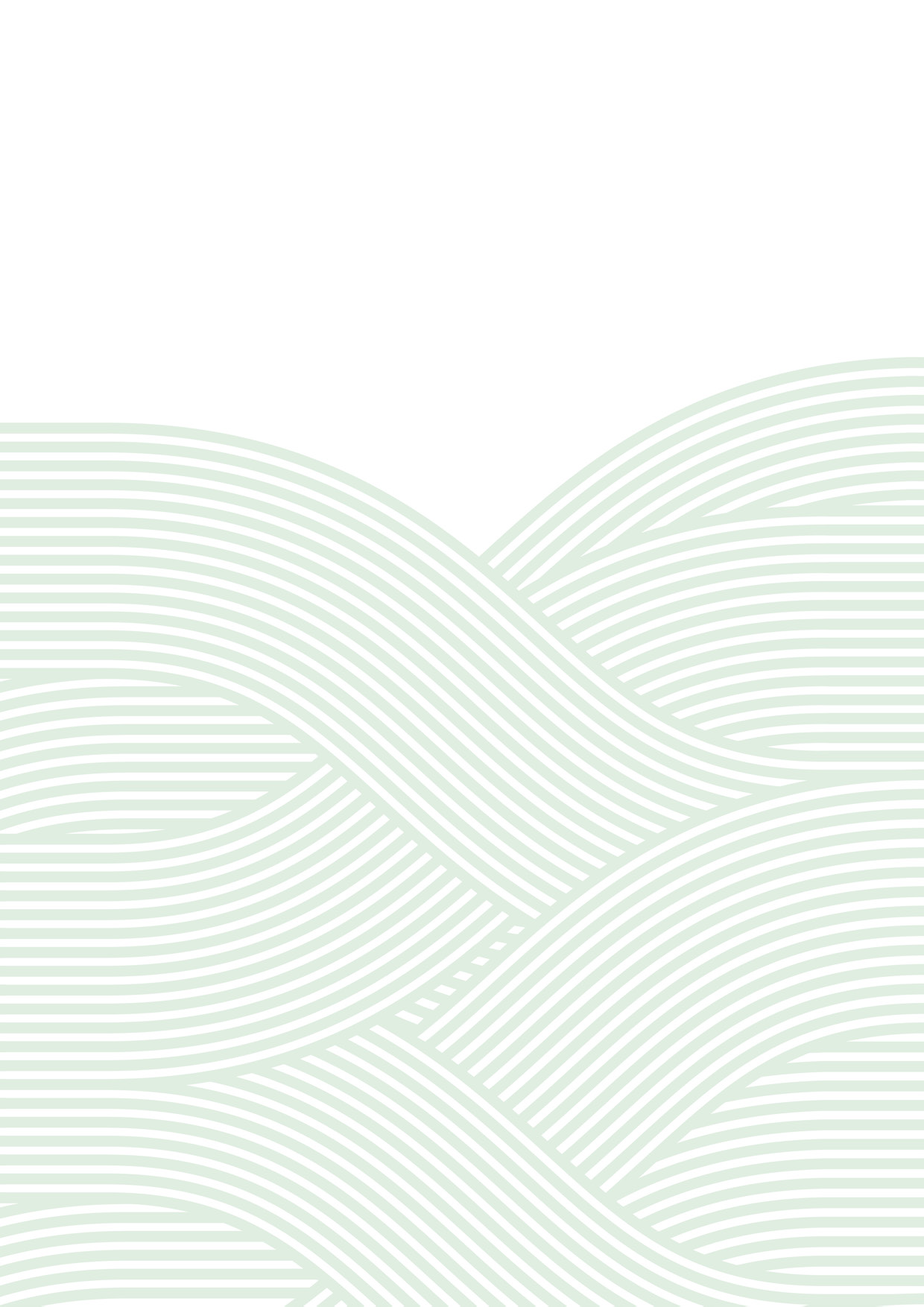 CHAPTER 13HOLDING POLLUTERS TO ACCOUNTHOLDING POLLUTERS TO ACCOUNTIntroductionA key theme from our public consultations was stakeholders wanting the EPA to hold polluters to account. Many inquiry participants stated that the EPA needed ‘more teeth, and more power’ and that it ‘needs a big stick’.The EPA has a broad range of sanctions that it can apply in response to non compliance, and we consider the EPA must be more assertive, timely and confident in using these sanctions. However, we also propose strengthening and expanding the EPA’s range of sanctions, to allow for more proportionate and timely action. The EPA must become better practised at using some sanctions.Further, the inspection and enquiry powers for authorised officers are out of date and lack appropriate checks and balances. We also propose addressing these weaknesses.We propose the following enhancements so the EPA can better hold polluters to account:enhanced sanctioning of offendersthird party rights to seek civil remediesimproved inspection and enquiry powers.Prosecutions and enforceable undertakingsWe recommend the EPA strengthen its processes, procedures and resourcing for prosecutions by developing and implementing a prosecution strategy. This change will need commitment from the whole organisation. It should involve measures to facilitate timely prosecutions, including using strategic prosecutions to hold polluters to account and to deter offenders and others from committing similar offences.Prosecutions are important because it is in the public interest to seek justice for a criminal act that harms individuals or the community.1 Undertaken on behalf of society, prosecutions by public authorities give the public confidence that offenders will be penalised for their actions (that is, receive just punishment). Prosecutions also discourage offenders and others from committing the same or similar offences. This deterrence function is especially important for serious offences  and where the offence is prevalent, the deterrent message can have a large impact on others.Prosecutions use the power of the criminal justice system to signal that the EPA (acting on the community’s behalf) will not tolerate actions that cause serious harm to the environment or human health.2 However, the EPA pursues fewer prosecutions and enforceable undertakings, compared with EPAs in other states (recognising comparisons can be difficult given definitional and reporting differences) (figures 13.1 and 13.2). These results provide support for stakeholder perceptions that the EPA is risk averse and tentative in using its higher end sanctions.FIGURE 13.1  NUMBER OF PROSECUTIONS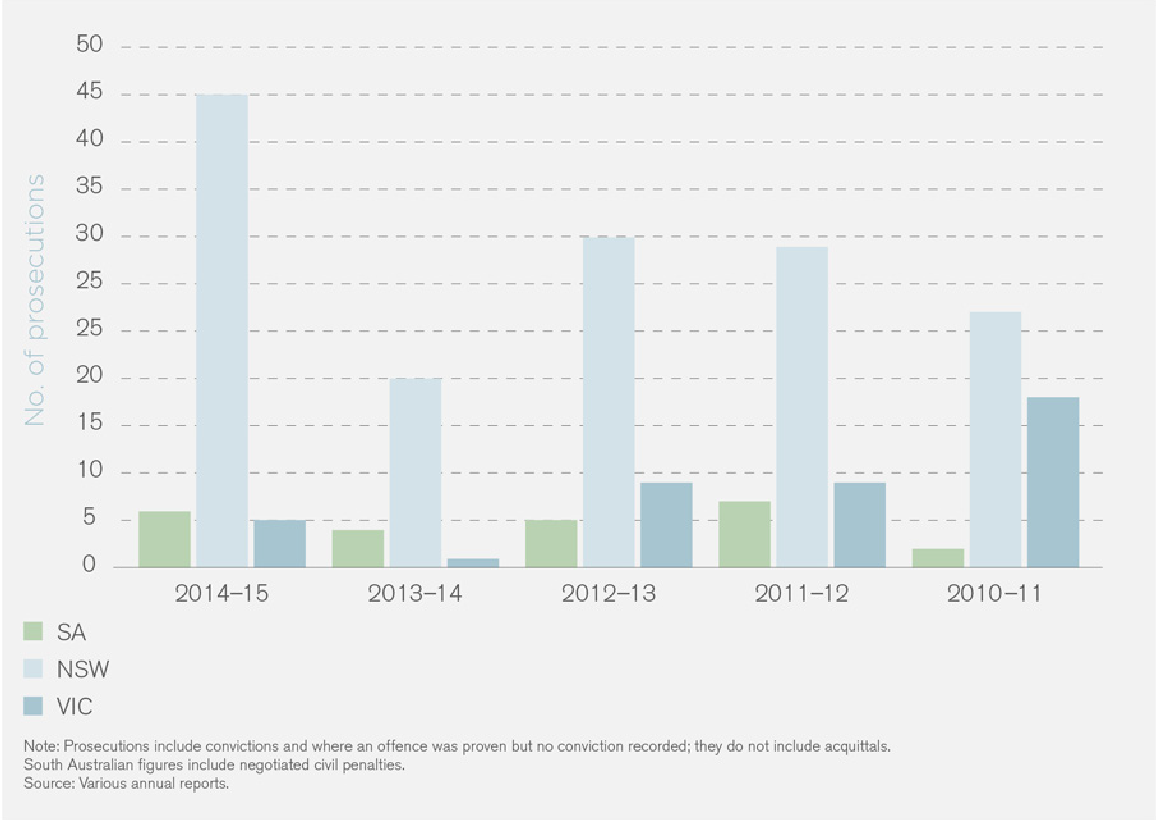 FIGURE 13.2 NUMBER OF ENFORCEABLE UNDERTAKINGS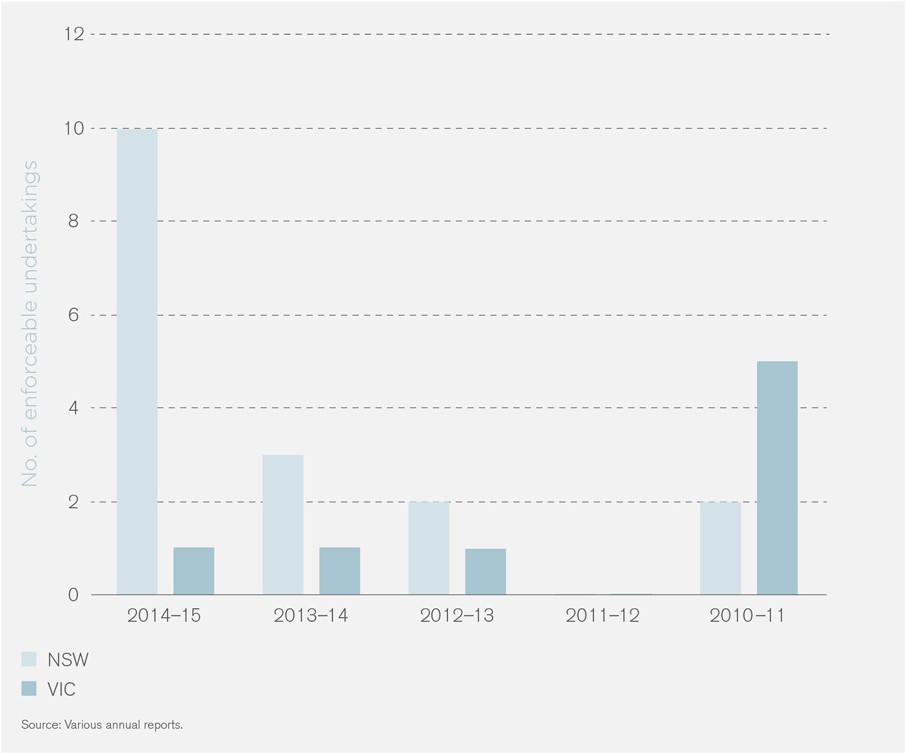 We share concerns about the extent and timeliness of EPA enforcement action, particularly in light of events such as the Hazelwood mine fire (box 13.1). The 2011 Krpan Reviewrecommended that the EPA increase the level of prosecutions, to ensure that serious offences under the EP Act attract appropriate consequences.3 It is concerning, however, that the number of EPA prosecutions per year has fallen since the Krpan Review (notwithstanding some recently completed contested prosecutions).4The numbers of prosecutions can be an indicator of the EPA’s willingness to test its powers. A willingness to risk failure, and to adapt and learn, can improve the EPA’s effectiveness over time. Failure can also help make the case for change if it highlights unnecessary constraint or lack of power.Our recommendations in other areas will support the necessary change in the EPA’s prosecution approach. Introducing a Board for the EPA can strengthen the oversight of key regulatoryactions and scrutiny of agency performance reporting (chapter 19). Similarly, introducing a directly enforceable general duty (chapter 12) and civil penalties (see below) will help the EPA to take more timely enforcement action. Breach of the general duty will be a criminal offence, as well as providing a basis for civil remedies.BOX 13.1 DELAYS IN ENFORCEMENT FOLLOWING THE HAZELWOOD MINE FIREThe Hazelwood mine fire burned for 45 days from 9 February 2014. For much of that time, it sent smoke and ash over the town of Morwell and the surrounding area. The community experienced adverse health impacts and may be affected for an indeterminate period into the future.5Pollutants emitted during the Hazelwood mine fire included carbon monoxide, particulate matter (both PM10 and PM2.5), volatile organic compounds, dioxins and furans, and metals. Significantly elevated levels of pollution (primarily PM2.5 and carbon monoxide) were recorded over three key time periods in February 2014.6Given the significance of the Hazelwood mine fire and the impact on the community, successive Victorian Governments have:established the Hazelwood Mine Fire Inquiry in 2014, which was then reopened with new terms of reference in 2015appointed Mr Neil Comrie AO, APM as the Implementation Monitor for reporting on implementation of inquiry recommendations and government commitmentscommissioned a long term health study to investigate the health impacts of exposure to the Hazelwood mine fire.On 4 February 2016, WorkSafe charged the Hazelwood Power Corporation Pty Ltd with 10 breaches of the Occupational Health and Safety Act 2004, relating to preparedness for the Hazelwood mine fire.7On 15 March 2016, the EPA laid 12 charges relating to the Hazelwood mine fire, more than two years after the fire started.8 In its submission to our inquiry (which came before the EPA laid charges), Environment Victoria stated that ‘… [s]uch lengthy delays reduce public trust in the EPA’s ability to effectively regulate pollution and respond quickly to major breaches of the Act’.9Enforceable undertakingsAn enforceable undertaking is a negotiated, binding agreement between the regulator and an alleged offender where the offender agrees to take specific actions to settle a contravention of
the law. The EPA has the power to accept an enforceable undertaking from a person who has contravened, or allegedly contravened, a provision of the EP Act where the contravention attracts a criminal penalty. The EPA must be satisfied that an undertaking is ‘an appropriate enforcement mechanism’.10This power has been used only occasionally since it was introduced in 2006. In our view, the EPA should use enforceable undertakings more often, particularly where they can make a tangible contribution to restorative justice. An enforceable undertaking has advantages over a prosecution because the alleged offender takes active responsibility for the offence, for rectifying its consequences and preventing a repetition.Since, however, the alleged offender avoids having a conviction recorded, the monetary value of works required to be carried out under an enforceable undertaking should be greater than the penalty that is likely to have been imposed following prosecution.Enforceable undertakings are flexible, and can be formulated to address the specific circumstances and impacts of the offence and the affected community. They can also go beyond just complying with the law, and require action to restore the environment, change business practices and publicise the offender’s actions. They can also contribute to environmental justice outcomes by requiring:a restorative justice conference, which is a structured meeting between the alleged offender and the affected community to discuss the consequences and restitution of the offencea public apologyfunding for projects that improve the local environment and community.Because enforceable undertakings have been used so little, the EPA has developed limited capability in this area, and has had little experience of how undertakings can be used. The Enforceable undertaking guidelines,11 which the EP Act requires the EPA to publish, are prescriptive about when an undertaking can be entered into and what must be included. Other regulators, such as the Fair Work Ombudsman, use enforceable undertakings extensively and can provide valuable insights which may assist the EPA in the future.The EPA should amend the guidelines to make clear that it can, and will, use undertakings ina wider range of circumstances, particularly to pursue restorative justice outcomes. Consideration should be given to tiers of enforceable undertakings, with different requirements depending on  the culpability of the alleged offender and the risk of harm to human health and the environment.Civil penaltiesIn South Australia, the EPA can pursue civil penalties as an alternative to criminal prosecution.  It can either negotiate civil penalties directly with the person in breach or proceed directly to court to seek an order that the offender pay an amount as a civil penalty. A person may decline to negotiate a civil penalty with the EPA, or they may choose to be prosecuted in which case the criminal burden of proof applies. A publicly available policy sets out the method for calculating civil penalties.12The key differences between criminal and civil penalties were described by the High Court in a December 2015 decision,13  as follows:criminal prosecutions are aimed at securing criminal convictions, whereas civil penalty proceedings are calculated to avoid any notion of criminalitycriminal penalties are based on notions of retribution and rehabilitation, whereas civil penalties are primarily, if not wholly, protective in nature and aimed at promoting the public interest in regulatory compliancethe objective of civil penalties is to ‘put a price on contravention that is sufficiently high to deter repetition by the contravener and by other who might be tempted to contravene’.We recommend that civil penalties be introduced into the EP Act to give the EPA an alternative to criminal prosecutions. They can be used in a timely way to deal with the middle ground of contraventions. The standard of proof is on the balance of probabilities.The most serious contraventions should continue to be prosecuted in criminal courts, with low level non-compliance addressed by infringement notices or other lower level sanctions.Monetary benefits ordersThose who contravene environment protection laws generally obtain an economic benefit from their non-compliance. For example, a business which produces waste products can obtaina substantial financial benefit by postponing, or avoiding altogether, the costs of appropriate treatment and disposal of waste. These economic benefits of non-compliance are, however,
rarely considered by Victorian courts. By contrast, courts in New South Wales, Western Australia, South Australia and Queensland can impose an additional penalty reflecting the economic benefit to the offender of non-compliance.The EPA (with the NSW EPA) has developed a model for calculating avoided or delayed costsof non-compliance, based on the United States EPA model but adapted to account for Australian accounting and tax laws. We recommend that the EP Act be amended to:give sentencing courts express power to impose penalties which reflect the (estimated) benefits to the offender of the non-complianceempower the EPA to estimate such benefits and provide the necessary information to sentencing courts.Higher criminal penaltiesThe maximum penalties for offences under the EP Act have not been reviewed since 2000. Increases since then have been through annual indexation of penalties. The maximum penalties under the EP Act are generally lower than in other jurisdictions and for commensurate offences in Victoria.14The substantive pollution offences carry a maximum court penalty of 2,400 penalty units, which currently equates to approximately $360,000. By way of comparison, the maximum court penalty for breach of the general safety duty under the Occupational Health and Safety Act 2004 is$1.35 million.It is conventional for an offence provision to differentiate between the maximum penalties applicable respectively to an individual and a corporation (body corporate). Thus, the general duty safety provision in the Occupational Health and Safety Act specifies a maximum penalty for a corporation of 9,000 penalty units and, for an individual, of 1,800 penalty units. The ratio of 5:1 between maximum penalties for corporations and individuals is standard in Victoria.15Anomalously, the EP Act offence provisions do not (with the exception of aggravated pollution) make this distinction, meaning that maximum penalties for corporations are inadequate.16 This should be remedied as a matter of urgency.Figures 13.3 and 13.4 compare the maximum court penalties for pollution offences in Victoria and NSW.We recommend that:the maximum penalties for offences under the EP Act be increased to bring them into line with those applicable to equivalent offences in New South Walesseparate maximum penalties be specified for offences by individuals and corporations, on a 5:1 ratio.FIGURE 13.3 MAXIMUM PENALTIES IN VICTORIA AND NSW – OFFENCE OF POLLUTION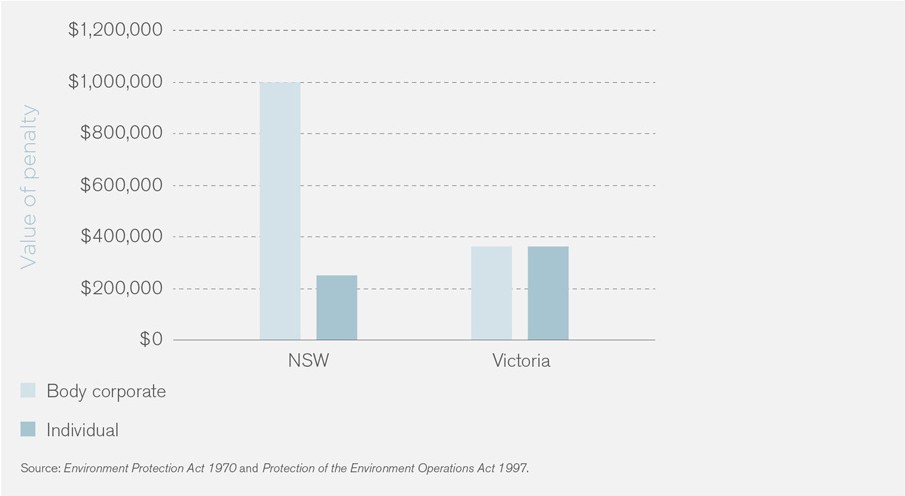 FIGURE 13.4 MAXIMUM PENALTIES IN VICTORIA AND NSW – OFFENCE OF AGGRAVATED POLLUTION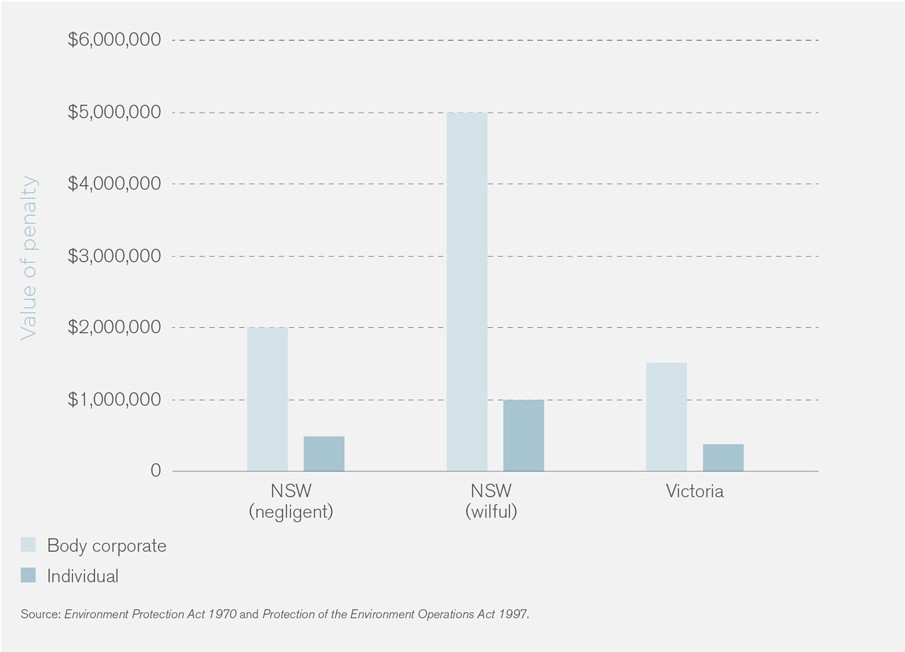 Inspection and enquiry powersWe recommend modernising the inspection and enquiry powers of EPA officers (including local government environment protection officers, as outlined in chapter 18). We concur with the findings of the Krpan Review, that there are significant gaps in the provisions which confer these powers:The provisions rely on implication, as opposed to express powers, for critical functions of authorised officers. For instance, there is currently no express provision for making verbal enquiries or for requiring answers to questions.17There are a number of serious deficiencies:the powers of inspection and enquiry in the EP Act fall short of equivalent powers available to safety regulatorsthe powers are unnecessarily confined, complex and susceptible to challengeEPA authorised officers lack powers to obtain search warrants, require answers to questions, require assistance or seize documents or other evidenceEPA authorised officers lack the capacity to seek a court warrant to use a surveillance devicethe current offence of obstructing an authorised officer is deficient and does not adequately protect EPA staff in the discharge of their dutiesthe inspection and enquiry provisions lack standard checks and balances, such as announcement on entry and production of identification.We recommend that the provisions conferring these powers be overhauled, and that each of these deficiencies be remedied.RecommendationsOffice of Public Prosecutions, Prosecution guidelines, http://www.odpp. nsw.gov.au/prosecution-guidelines (accessed 25 February 2016).Krpan S 2011, Compliance and enforcement review: a review of EPA Victoria’s approach, Melbourne, p.  171.Krpan S 2011, Compliance and enforcement review: a review of EPA Victoria’s approach, Melbourne, p.  188.For example, the prosecutions in December 2015, of Australian Tallow Producers Pty Ltd for air pollution offences in Brooklyn and Gippsland Waste Services Pty Ltd for illegal dumping of waste.Hazelwood Mine Fire Inquiry 2014, Hazelwood mine fire inquiry report 2014, Melbourne, August, p. 12.Hazelwood Mine Fire Inquiry 2014, Hazelwood mine fire inquiry report 2014, Melbourne, August, pp.  22–23.WorkSafe Victoria 2016, Hazelwood Power Corporation charged, http://worksafenews.com.au/news/item/473-hazelwood-power- corporation-charged.html (accessed 7 March 2016).EPA Victoria 2016, Charges laid following EPA investigation into Hazelwood mine fire, http://www.epa.vic.gov.au/about-us/news-centre/ news-and-updates/news/2016/march/15/charges-laid-following-epa- investigation-into-hazelwood-mine-fire (accessed 16 March 2016).Environment Victoria submission, p.  7.Section 67D, Environment Protection Act 1970.Victorian Government Gazette No S. 142, Tuesday 1 May 2012.South Australia EPA 2015, ‘EPA policy for calculation of civil penalties under the Environment Protection Act 1993’, August.Commonwealth of Australia v Director, Fair Work Building Industry Inspectorate & Ors [2015] HCA 46 [51] –  [64].Gunningham N 2015 b, Options for reforming environmental law and regulation in Victoria, Paper 2, Melbourne, p.   33.Section 113D(1), Sentencing Act 1991.The provisions creating the offence of aggravated pollution does specify different maximum penalties for individuals (2,500 penalty units) corporations (10,000 penalty units): section 59E, Environment Protection Act 1970.Krpan S 2011, Compliance and enforcement review: a review of EPA Victoria’s approach, Melbourne, p.  316.249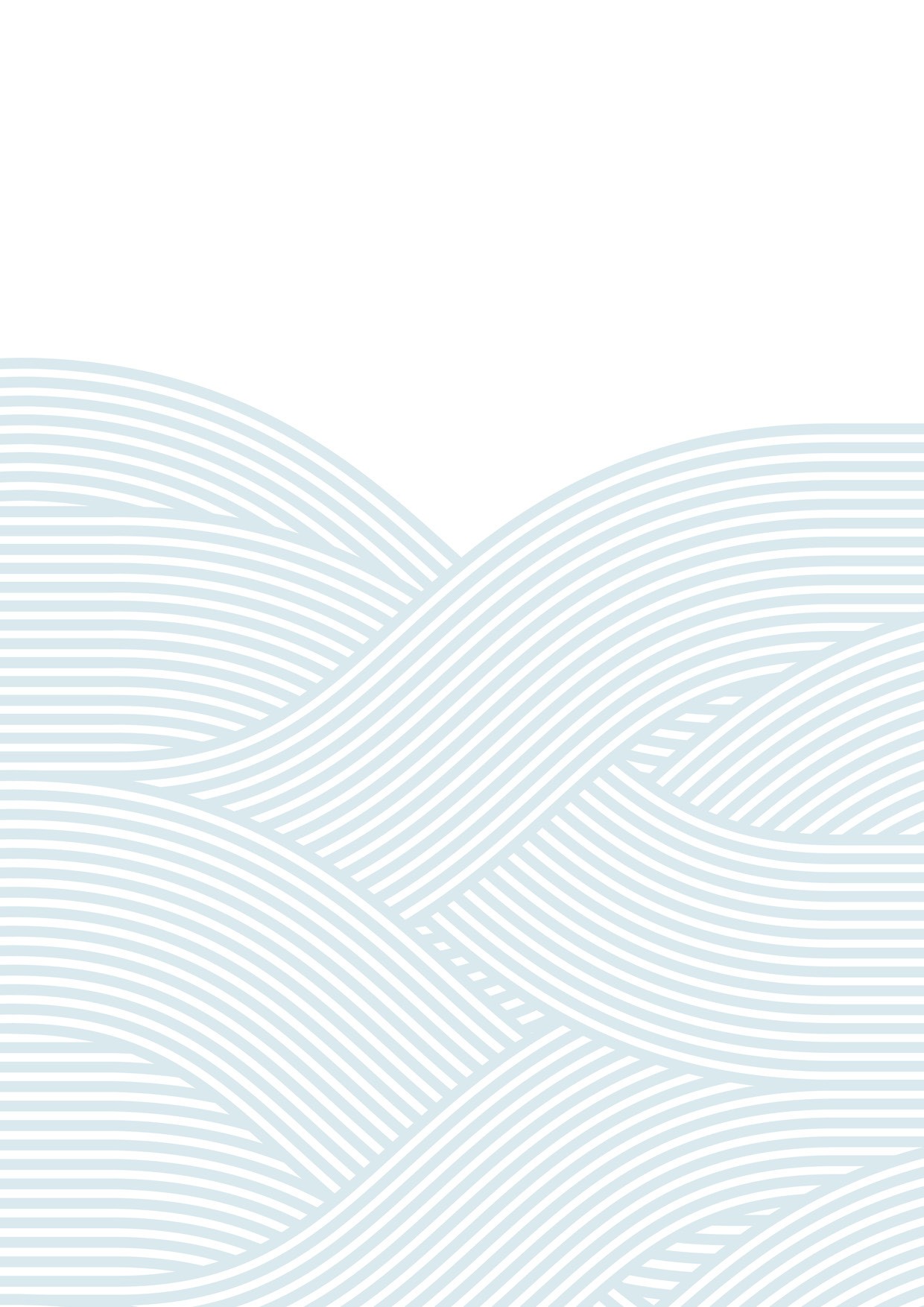 CHAPTER 14MANAGING LEGACY RISKSMANAGING LEGACY RISKSIntroductionVictoria, like other economies with a significant history of settlement and industrial activity, has a legacy of sites that have been contaminated by past pollution and inappropriate waste management practices. It is not practicable to clean up all these sites – the costs of clean up would be very high and many sites pose little risk. However, risks do arise when people aredirectly exposed to hazardous substances in the soil and dust, and to vapours from contaminated soil and groundwater.1 A key principle for risk management, therefore, is to manage land use to avoid exposure to potential contamination, and to ensure that land is assessed and remediated before it is used for any sensitive use.Communities across Victoria raised concerns with us about the health risks from legacy contamination, reflecting the wide range of past activities that have created long lasting impacts. These activities include historical mining, agricultural activities, heavy industry and light industrial and retail activities, such as automotive workshops, dry cleaners and service stations. It is also clear that the community seeks greater assurance from the EPA about where there may be risks and how these will be managed.Legacy contamination has been a focus of regulation in Victoria – through the EPA and the land use planning system – since the late 1980s. Like many other environmental issues, the regulatory framework for legacy contamination has developed incrementally, as we better understand risks and in response to critical incidents and threats to human health.2Participants were also concerned about asbestos, which is a more pervasive legacy risk because of its widespread use as a building material and in other industrial and domestic products.Although its use is now prohibited, asbestos may still be found in construction materials in older households such as insulation and cement sheeting,3 or in illegally imported building and other products.The EPA must provide clear information to the community about these risks and how they are being managed. Given we live in proximity to legacy contamination, the EPA needs to proactively scan for potential risks, have rigorous processes for risk screening, and be transparent about providing information about risks to the community. This approach will help to avoid incidents that jeopardise community health – such as the 2008 ‘discovery’ of landfill gas affecting housing at Brookland Greens4  – and help to build community confidence in the system.However, EPA responses must remain pragmatic and practicable – focusing on safety and recognising its task remains largely about risk management rather than clean up. Market pressures for redeveloping land will continue to drive legacy contamination clean up.Legacy risks underscore the importance of the EPA’s preventative task. They are the consequence of activities that occurred in the past because there was:limited or ineffective regulation, for example, historical mining and disposal of hazardous materials in landfillsless knowledge about the serious and enduring impacts of various activities, or the use of specific materials and substances, for example asbestos and PFOS (perfluorooctanesulfonic acid).Different instruments and approaches are needed to manage legacy risks because the focus is on identifying and managing pre-existing hazards, rather than on preventing pollution. However, preventative measures will help to reduce legacy risks for future generations. A fit-for-purpose instrument to manage post-closure risks, notification of pollution incidents and the general duty can raise community awareness about managing waste responsibly, including legacy waste (see chapter 12). Legacy risks remind us that the EPA needs to be mindful of the past, present and future, and must calibrate its regulatory responses accordingly.Risk management for legacy contaminationLand use planning is a key tool for managing risk, in particular, for ensuring people do not live on contaminated sites and contaminated sites are safely redeveloped (with appropriateremediation).5 To be effective, environment protection and planning elements must be improved and better integrated (box 14.1).Risk management for already contaminated sites is challenging because:the passage of time means that there are likely to be many unknownsdefinitive assessment of risks is costlyremediation can be very costly.Jurisdictions around the world have dealt with these uncertainties and complexities by adopting a risk-based approach that focuses on:identifying potentially contaminated sites6prioritising and directing regulatory interventions to where there are risks of exposure – in particular, ensuring that sensitive uses, such as housing and schools, are not located on contaminated land7adopting risk-based requirements for clean up or risk management – ensuring that land is suitably remediated for its current or proposed use8 – recognising that contamination will be
left in situ in some cases.There has been a renewed focus in recent years about improving Victoria’s framework  for managing contaminated sites, to keep pace with increasing awareness of health risks,better practice in other jurisdictions and growing demand for urban renewal and brownfield redevelopment.10 Recent independent reviews and work undertaken within government have identified reforms that would improve the integration and efficiency of the system, provide for risk- based regulatory approaches and address gaps in the system to improve risk management.11Inquiry participants also proposed reforms to the current system:the Planning Institute of Australia – Victoria12 proposed rationalising the provisions of the EP Act relating to environmental audits and provisions in the planning system dealing with potentially contaminated land and the environmental audit overlayGreater clarity and consistency for industry is needed with regards to the regulatory frameworks governing potentially contaminated land in Victoria. (Property Council of Australia submission, p. 3)The MAV expressed the view [in 2011] that the whole framework around potentially contaminated land should be reviewed … The review did not progress and there have been no changes to the management of potentially contaminated land. (Municipal Association of Victoria submission, p. 18)We consider DELWP and the EPA should pursue this reform agenda as a priority. Further, some parts of the system can be significantly improved in advance of statutory changes. But modernising and streamlining Victoria’s approach to managing legacy contamination requires changes to the EP Act, state environment protection policies (for contaminated land and for groundwater), and to key planning instruments.Victoria needs a modernised system for dealing with legacy contamination given the increasing challenges of population growth and as our changing economy drives the reuse of former industrial land. Such improvements can reduce risks to human health and also facilitate the safe and efficient redevelopment of land for higher value uses. For these reasons, system reforms were nominated as a priority measure in the 2014 Plan Melbourne.13Considering legacy risks – and our discussions with stakeholders – helped us clarify three critical issues for the EPA of the future:We need good advice on legacy risks (such as asbestos in our buildings), including on how to responsibly manage them, knowing that they will not all be cleaned upRegulators must be able to identify and focus their efforts on priority risks, in particular, where people might be exposed to hazardous substancesFor legacy contamination, urban renewal will drive remediation, but we need a regulatory system that supports and facilitates safe redevelopment of these contaminated sites.14.2.1  Key enhancements to the current systemWe considered some key enhancements that could be included in a reform package. These are outlined below but are not an exhaustive list of reform proposals; we did not attempta comprehensive review of the system.In particular, we received a range of proposals to improve the efficiency of the system (and reduce costs) and to strengthen risk management. Many warrant further consideration and should be addressed as part of a comprehensive review of the system for managing legacy contamination. In particular, we note the following:Alternative mechanisms to be in place to enable agreement to be reached between EPA and a developer/occupier on approaches to remediation, such measures would be ‘voluntary’ (for example, South Australia’s VSCAP provisions) or by agreement rather than punitive notices which tend to be prescriptive … the issuance of punitive notices may drive the wrong behaviours from site owners/operators in the future, as they wouldbe less inclined to engage EPA. (Australian Contaminated Land Consultants Association submission, p. 19)Strengthened compliance and enforcement of statutory audit conditions, including recognising these through land titles[E]nforceability of audit statement conditions: this has been an issue for 20 years. There should be a system similar to other states where conditions are recognised on title. (Australian Contaminated Land Consultants Association submission, p. 10)The ongoing management of conditions of Statement of Environmental Audit places an unreasonable technical burden on councils. (Municipal Association of Victoria submission, p. 18)An enhanced role for the EPAWe consider the EPA should take a leading role in coordinating and overseeing risk management for legacy contamination. This approach is consistent with its current responsibilities and its
place as the leading source of expertise within the Victorian Government. It also accords with
the proposed objective (outlined in chapter 5) of protecting human health and the environment by reducing the harmful effects of pollution and waste.The EPA also brings a whole-of-system long term view, knowing that the pollution it misses today is a risk to be managed tomorrow. It must make calculated and strategic decisions about risk management and how to apply its toolkit effectively. This may involve regulatory interventions that require clean up (through existing clean up notices and new post-closure notices discussed in chapter 12) and working with the planning system to support voluntary remediation of sites.Stakeholders supported an integrated environment protection and planning system, but wanted a stronger role for the EPA, given its expertise and its whole-of-system approach:The Property Council recognises that land needs to be identified as being potentially contaminated at the planning stage and that an environmental audit overlay maybe appropriate in some cases … EPA should ensure that action (assessment and remediation) triggers are proportionate to risk and that they are clearly communicated to stakeholders. (Property Council of Australia submission, p. 4)The Victorian Auditor-General’s Office also identified problems arising from a lack of whole-of- system coordination and accountability:The governance arrangements for the regulatory framework and the contaminated sites system are undermined by a lack of oversight and accountability for the effective operation of the framework.14Improved integration of environmental and planning systemsWe recommend the government better integrate the environment protection and planning systems, providing for a consistent whole-of-system approach to identifying contaminated land and enforcing compliance with audit conditions. Currently, the EPA’s statutory environmental audit system underpins our system for managing legacy contamination and other environmental risks. Audits provide an authoritative mechanism for assessing risk and managing appropriate remediation. Thinking about how the audit system should be deployed – to improve risk management and reduce system costs – is a critical starting point for system reform.Statutory audits are costly but they provide a high level of assurance. EPA-appointed auditors are also used extensively in the private sector for due diligence. They yield reliable information about the state of land and groundwater, which can be captured in the public interest. The cost means statutory requirements must be carefully framed, so audits appropriately target potential risks.The planning system currently triggers a statutory environmental audit (under the EP Act) when industrial land is rezoned for a sensitive use. Contamination will be identified, assessed and remediated as necessary to make the land suitable for the proposed use (table 14.1). This approach works well for some sites, but it can only apply to sites already identified as being contaminated. It may not capture a site that was rezoned many years ago or if a contaminating activity occurred outside an industrial zoning (such as a service station or dry cleaner).TABLE 14.1 MANAGING RISKS FROM LEGACY CONTAMINATION – PROPOSED ENHANCEMENTS TO CURRENT TRIGGERS AND CONTROLSPrevious reviews recognised these problems and recommended a more comprehensive and proactive approach to identifying potentially contaminated sites.[W]e do not see any real alternative to systematically identifying potentially contaminated land. In the absence of such mapping, advice cannot really move beyond a vague exhortation to ‘take care’. We recommend: [t]he Environment Protection Authority and councils work to systematically identify potentially contaminated land.15In addition, a more systematic and evidence-based approach would reduce costs and avoid time delays for development arising from precautionary measures in the planning system that result in ‘unnecessary’ audits:[Some] councils have applied an EAO [environmental audit overlay] over a whole precinct where there has been a history of some past industrial activity. This wide area application has captured sites that historic[al] records show have always been residential, resulting in onerous and expensive assessments being required when owners apply for a permit to undertake modest modifications.16In making land use planning decisions based on statutory audits, local governments hold ongoing responsibility for the compliance and enforcement of audit conditions. The Victorian Auditor- General’s 2011 report found ‘significant deficiencies in compliance monitoring... reduc[ing] assurance that human health and the environment are being adequately protected in relation to the management of contaminated sites’.17Without robust compliance measures, some remediated sites (for example, sites using site capping) may be redeveloped, and expose future workers and the community to contamination risks. We consider an integrated approach, overseen by the EPA, will provide for a consistent whole-of-system approach to ensure compliance with audit conditions. This approach requires a centralised database that enables tracking and effective enforcement of audit conditions,as well as a process for making these conditions transparent to landowners and prospective purchasers through the land title.Identifying potentially contaminated sitesAn important first step is to identify sites that are likely to be contaminated, both to more effectively target regulatory interventions and to inform landowners and the community so that they can manage their own risks appropriately. Reliable and easily accessible information on where potentially contaminating activity has occurred will help to keep people safe, and support investment in remediation and redevelopment.We recommend a statewide database of potentially contaminated sites be developed, drawing on site history information. The database should integrate data across government, including from DELWP and LandVic. It should draw on work the EPA has already done on identifying underground petroleum storage tanks and closed landfills across Victoria.Currently there is no database of potentially contaminated sites in Victoria. The EPA and local governments hold some knowledge informally, but it is piecemeal, ad hoc and anecdotal. Nor is it accessible to the public or to statutory decision makers. The Victorian Auditor-General’s report on landfill highlighted this problem:… all closed landfills would need to be identified by councils and included on a public register managed by EPA to inform planning and development decisions … [and] The lack of information around old closed landfill sites and those that have not been regulated by EPA … means there is significant gap in the effective oversight and management of risks posed by landfills.18Identifying potentially contaminated sites requires robust and comprehensive data and risk screening tools. Key challenges include:there may be no obvious evidence of the original contaminating activitiesthe land use may have changedthe extent of pollution and risk may be unknown, even if the site history indicates the likely risk.In addition, in many circumstances – such as historical mining and small scale industrial activity in inner urban areas – the original polluter(s) may no longer exist. For this reason, it is not possible to rely on polluter or landowner disclosure requirements to obtain information on where there are risks and which are critical.Recent independent reviews of the contaminated environments framework identified improved information on contaminated and potentially contaminated environments as important areas for system reform.19  In particular, it was recommended that:The Environment Protection Authority and councils work to systematically identify potentially contaminated land. (recommendation 1)AndThe Environment Protection Authority maintains a centralised register of potentially contaminated land. (recommendation 2)20The Municipal Association of Victoria supported a statewide database, noting it would be a useful resource for local government and would provide access to valuable existing data:The EPA has access to significant records that could be utilised to identify and map potentially contaminated land in a GIS layer compatible with council systems. (Municipal Association of Victoria submission, p. 18)The EPA and local government planners could use the database to screen for high risk sites and ensure that these are managed appropriately, including via the environmental audit overlay.Planners could also use the database to remove the overlay where it is not required, based on the risk assessment. This would address some of the problems with unnecessary and costly assessments.21The database should include EPA information about sites that are subject to action (currently recorded on its Priority Sites Register) and sites that have been assessed for contamination through the audit system – that is, where there are known/confirmed risks and where remediation measures have been undertaken. The database should also be publicly available, and guide the community about the risk status of sites. For this reason, we consider it appropriate to rename the Priority Sites Register.22…the LIV supports the development of formal registers and databases in collaboration with other relevant bodies (that is, DELWP, Sustainability Victoria and the Commissioner for Environmental Sustainability), using modern data sharing  and analysis technologies, to provide an accessible and transparent means throughwhich users can access relevant information about the environment. (Law Institute of Victoria submission, p. 8)This proposal complements a general overhaul of access to existing data and risk information. In its submission to the inquiry, Federation University’s Centre for eResearch and Digital Innovation noted that there were significant shortcomings in the EPA’s current information systems.23Reviewing policy settings for groundwater clean upWe also heard from stakeholders about problems with the current statutory policy framework for managing contaminated environments. In particular, stakeholders advocated a more risk-based approach to audit requirements, particularly relating to groundwater contamination in urban areas:Currently, the amount of effort involved in auditing a potentially contaminated environment is not always representative of the level of risk posed by the contamination. (Property Council of Australia submission, p. 3)…a more pragmatic approach to how to Clean Up to the Extent Practicable (CUTEP) [requirement for groundwater] can be achieved without the arduous (and often unnecessary) requirement to complete a 53X Audit … Need to re-evaluate the approach to groundwater beneficial uses, in particular their protection within an urban setting … should be based on the value of the resource in terms of its potential use… (Australian Contaminated Land Consultants Association submission, pp. 5, 20)Opportunities for a more pragmatic and ‘precinct-based’ approach to managing groundwater risk in urban areas have been previously identified for the government to consider.24 An instrument similar to the Groundwater Quality Restricted Use Zone could be introduced across metropolitan Melbourne. This provides a clearly ‘visible’ flag that groundwater is unsuitable for most uses, and provides landowners and developers with greater certainty about their obligations. It could specify the expectations for assessment, risk management and clean up and establish appropriate beneficial uses for urban areas.25The current review of the state environment protection policy also flagged the need for more risk
based approaches to groundwater contamination:Key issues with contaminated groundwater will be the application of a risk-based approach more aligned with the approach for management of contaminated land, and how precinct and sub-regional approaches could account for likely future uses of groundwater. Addressing key issues will provide more certainty for remediation.26More efficient, timely and less costly approaches to groundwater were proposed by both expert practitioners and the property development industry and we consider these should be investigated as part of the review of the statutory framework. In particular, risk-based precinct approaches could also account for the likely future uses of groundwater. The revised policy should consider the appropriate extent of clean up required in urban settings, noting that human health impacts from vapours should be the critical consideration when the potential use of groundwater is limited.27 A more risk-based approach to remediation would protect human health and balance environmental protection with economic viability and growing sustainable jobs in Victoria.14.3  Better integration of asbestos advice and responseUntil the mid-1980s, Australia was a producer of asbestos and one of the world’s highest users of asbestos per capita.28 Many homes and other buildings built before the late 1980s contain some asbestos-containing materials. The main risks from asbestos arise when it is damaged, disturbed or removed from buildings without appropriate safeguards.29Australia has one of the highest incidence rates of malignant mesothelioma in the world. The incidence of mesothelioma increased in Australia from at least 1982, when data on new cases first became available nationally, but appears to have stopped increasing in incidence since the early 2000s.30This trend is likely to reflect the effects of: banning asbestos materials; rigorous regulation of risks of exposure to asbestos fibres in the workplace; and increased community awareness of asbestos risks and the need for safe practices. However, new diagnoses will continue for some time as mesothelioma symptoms do not usually appear for up to 50 years after exposure.The prevalence of asbestos means the community must be well informed about safe practices
to manage asbestos in situ and also to deal with it responsibly when it is removed or when works are undertaken. Australian state and federal jurisdictions have taken this approach when preparing advice for households:The [enHealth] guide therefore contains information to help householders make decisions about the risks associated with exposure to asbestos-containing materials in their home. It also contains practical information to lower the risks of exposure; however, if in doubt, always seek assistance from a licensed professional.31Asbestos regulations focus on managing exposure to the already existing hazard. The overall incidence of asbestos-related disease may be declining, but there are concerns about exposure risks involving householders, particularly if they are undertaking DIY renovations. Asbestos must be managed during fires and other incidents. The community must remain aware of potential risks and be supported to adopt safe practices.Illegal dumping of asbestos is a critical risk requiring urgent attention. This problem occurs across urban and rural Victoria and is in part driven by the lack of appropriate disposal options and the cost of asbestos disposal – a result of current waste policy and levy arrangements. In chapter21, we propose reforming levy settings, in part to deal with illegal dumping issues. This should include redesigning the Prescribed Industrial Waste Levy, the availability of appropriate disposal options, and the need to provide for responsible disposal of asbestos and contaminated soil.Council currently responds to reports of dumped asbestos containing materials ona regular basis at significant investigation, clean up, transport and disposal cost. Council would welcome work by the EPA to identify and remove barriers to the correct disposal of asbestos, as well as any initiatives to encourage businesses, tradespersons and residents to take materials to appropriate facilities for disposal. (Brimbank City Council submission, p. 6)The EPA and DHHS have also been closely involved in managing asbestos ‘incidents’ in recent years. These incidents underline the importance of expert advice to government on both health risks and the appropriate regime for assessing and monitoring risks. The consolidated environmental health group proposed in chapter 6 will provide expert advice on these matters to Victoria’s Chief Health Officer and other parts of government, supporting Victoria’s incident response capability.During our consultations, we heard stakeholders were concerned about who was responsible for dealing with asbestos risks and the potential for this to result in inconsistent advice, regulatory gaps or ‘buck passing’.There is a mismatch between environmental guidance and OHS Regulation relating to the assessment and management of residual asbestos materials in soils. (Australian Contaminated Land Consultants Association submission, p. 6)Nobody understands where the boundaries are with asbestos. Worksafe only cares  if it’s in a factory; we only care if it’s being dumped; Council just worries about having a tip that’ll take it. It’s everyone’s problem and no-one’s. (Comment from EPA staff member quoted in Community and Public Sector Union Victoria submission, p. 17)Given the pervasiveness of asbestos in our built environment, its management requires a whole- of-community approach, and involves various government agencies, including:WorkSafe – regulating asbestos exposure in Victorian workplaceslocal governments – managing asbestos that has been illegally dumped, providing a local response and using Emergency Orders for unsafe buildings and properties.We consider the current responsibilities for managing asbestos can be simplified and better integrated. WorkSafe, the EPA and DHHS already cooperate to provide risk information,32 but the EPA could play a stronger leadership role – as an expert, proactive, strategic and influential regulator – in the following areas:Building on its consolidated environmental health capability, the EPA can advise government on asbestos risks and take stronger leadership on risk communication for the community (in partnership with the Chief Health Officer and WorkSafe) and ensure up-to-date and consistent direction in statutory guidance.33Local environment protection officers (to be located in local governments, see chapter 18)
will strengthen local government capacity and powers to raise community awareness of safe practices. Local government can also address localised pollution and waste issues in the first instance, with the EPA providing technical and strategic support, and coordination across Victoria as required.As part of developing comprehensive site history data, the EPA can identify high risk sites associated with historical asbestos-processing activities. It can also ensure that remediation is appropriate and that any residual risks are actively managed and monitored.The EPA can seek better designed waste policy settings that support responsible disposal of asbestos waste.RecommendationsContaminated groundwater can also be a concern if populations depend on it for water supply or there are significant impacts on the health of waterways, impacting the environment and productive uses.The initial regulatory framework was established following the discovery of lead contamination in soil in a new residential estate at Suspension Street, Ardeer in the former City of Sunshine in 1989.  The land had been used for secondary lead smelting and lead-acid battery manufacture.http://www.asbestos.vic.gov.au/about-asbestos/types-of-asbestos (accessed 10 March 2016).Ombudsman Victoria 2009, Brookland Greens Estate – Investigation into methane gas leaks, Melbourne, October, p.  24.Through zoning controls, in particular, the planning system can ensure that ‘sensitive uses’ – such as housing and childcare facilities – are not located on sites with a risk of exposure to contamination in the landor groundwater.For example, the Listed Land Use database in Canterbury New Zealand (see http://llur.ecan.govt.nz/Public/, accessed 7 March 2016); the Northern Ireland Environment Agency’s database of sites based on    their historic land use and potential for contamination (see https://www. doeni.gov.uk/articles/planning-and-land-contamination, accessedMarch 2016); European Environment Agency 2000, Management of contaminated sites in Western Europe, Copenhagen (http://www.ehu. eus/europeanclass2003/eeasoil.pdf, accessed 7 March 2016).For example, Cal EPA schools clean up program, http://www.dtsc. ca.gov/Schools/index.cfm (accessed 7 March 2016).For example, UK planning provisions (http://planningguidance. communities.gov.uk/blog/guidance/land-affected-by-contamination/ land-affected-by-contamination-guidance/ (accessed 7 March 2016).The National Environment Protection (Assessment of Site Contamination) Measure. http://www.scew.gov.au/nepms/assessment- site-contamination (accessed 9 March 2016).Brownfields refer to former industrial sites or other sites where ‘expansion, redevelopment, or reuse … may be complicated by the presence or potential presence of a hazardous substance, pollutant, or contaminant.’ https://www.epa.gov/brownfields/brownfield-overview- and-definition (accessed 7 March 2016).Victorian Auditor-General’s Office 2011, Managing contaminated sites, Melbourne, December; Potentially Contaminated Land Advisory Committee 2012, Report for the Minister for Planning, Melbourne, March; Cleaner environments – smarter urban   renewal,September 2014, http://www.depi.vic.gov.au/environment-and-wildlife/ sustainability/Cleaner-Environments-Smarter-Urban-Renewal (accessed 19 March 2016).Planning Institute of Australia – Victoria submission, p.3.The Government of Victoria 2014, Plan Melbourne Metropolitan Planning Strategy, Melbourne, p.  75.Victorian Auditor-General’s Office 2011, Managing contaminated sites, Melbourne, December, p.  25.Potentially Contaminated Land Advisory Committee 2012, Report for the Minister for Planning, Melbourne, March, p. 21.Potentially Contaminated Land Advisory Committee 2012, Report for the Minister for Planning, Melbourne, March, p.23.Victorian Auditor-General’s Office 2011, Managing contaminated sites, Melbourne, December, p. 36.Victorian Auditor-General’s Office 2014, Managing Landfills, Melbourne, September pp.  32–33.Potentially Contaminated Land Advisory Committee 2012, Report for the Minister for Planning, Melbourne, March; Victorian Auditor-General’s Office 2011, Managing contaminated sites, Melbourne, December.Potentially Contaminated Land Advisory Committee 2012, Report for the Minister for Planning, Melbourne, March, p.   2.See recommendation 6, Potentially Contaminated Land Advisory Committee 2012, Report for the Minister for Planning, Melbourne, March, p. 3.The EPA website acknowledges that there is confusion about this: ‘The Priority Sites Register is not a listing of all contaminated sites  in Victoria, nor is it a list of all contaminated sites of which EPA has knowledge.’ http://www.epa.vic.gov.au/your-environment/land-and- groundwater/priority-sites-register (accessed 11 March 2016).Centre for eResearch and Digital Innovation, Federation University submission, p. 2.Department of Environment, Land, Water and Planning 2014, Cleaner environments – Smarter urban renewal, Melbourne, September, p.  19.Department of Environment, Land, Water and Planning 2014, Cleaner environments – Smarter urban renewal, Melbourne, September, p.   20.Department of Environment, Land, Water and Planning 2015, State Environment Protection Policy (Waters) review discussion paper, Melbourne, June, p. 3.The Property Council of Australia also advocates for this change in approach in its submission, p.  2.Australian Mesothelioma Registry 2012, Mesothelioma in Australia 2012, 2nd Annual Report, p. 8.Environmental Health Standing Committee (enHealth) 2013, Asbestos:   a guide for householders and the general public, Canberra, February,p. 4.Australian Mesothelioma Registry 2012, Mesothelioma in Australia 2012, 2nd Annual Report, p. 8.Environmental Health Standing Committee (enHealth) 2013, Asbestos:  a guide for householders and the general public, Canberra, 	February, p. 4.A single, dedicated asbestos website: asbestos.vic.gov.au (accessed 10 March 2016).The Australian Contaminated Land Consultants Association noted in   its submission, ‘There is a mismatch between environmental guidance and OHS Regulation relating to the assessment and management of residual asbestos materials in soils.’, p.  6.CHAPTER 14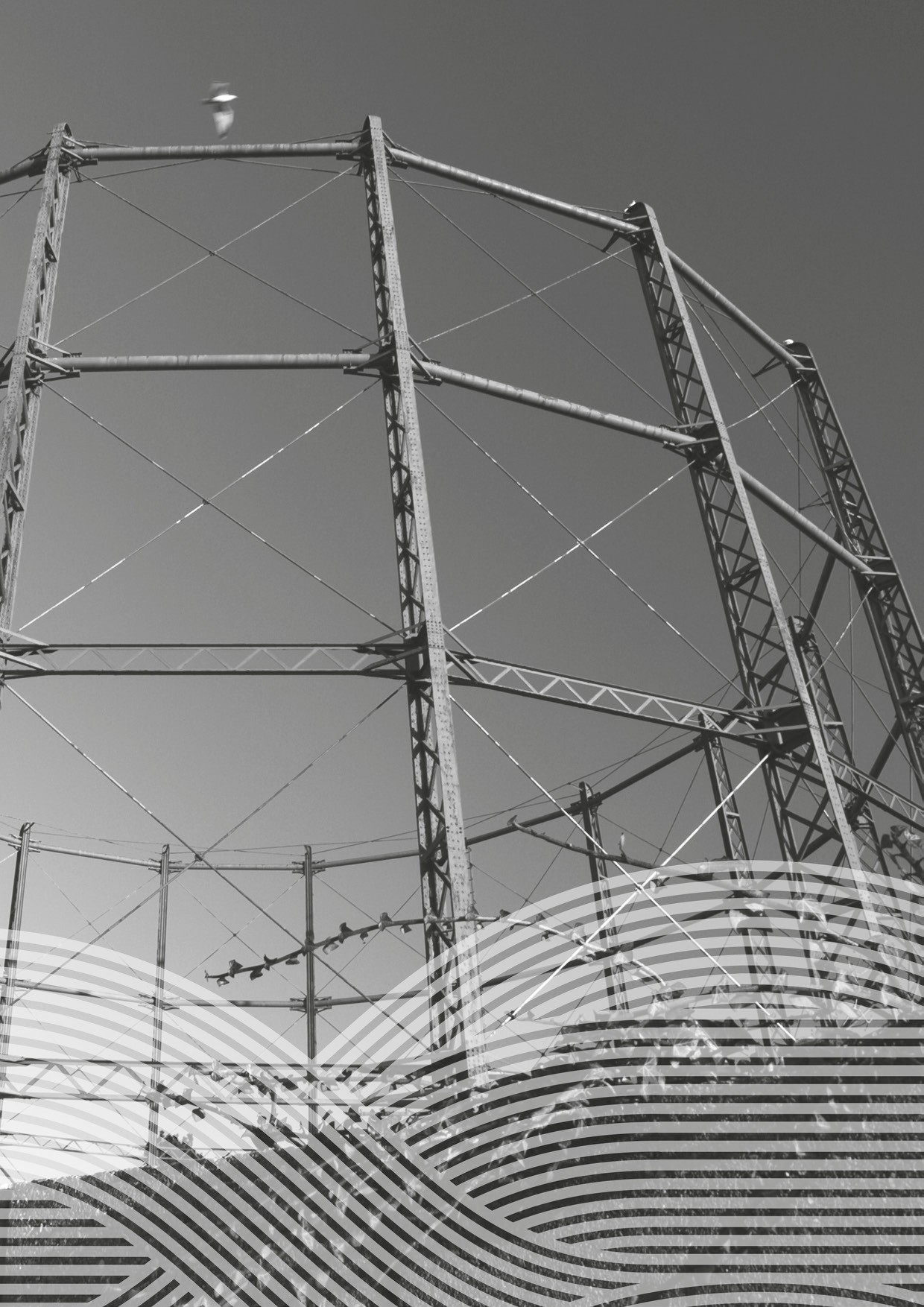 MANAGING LEGACY RISKS263265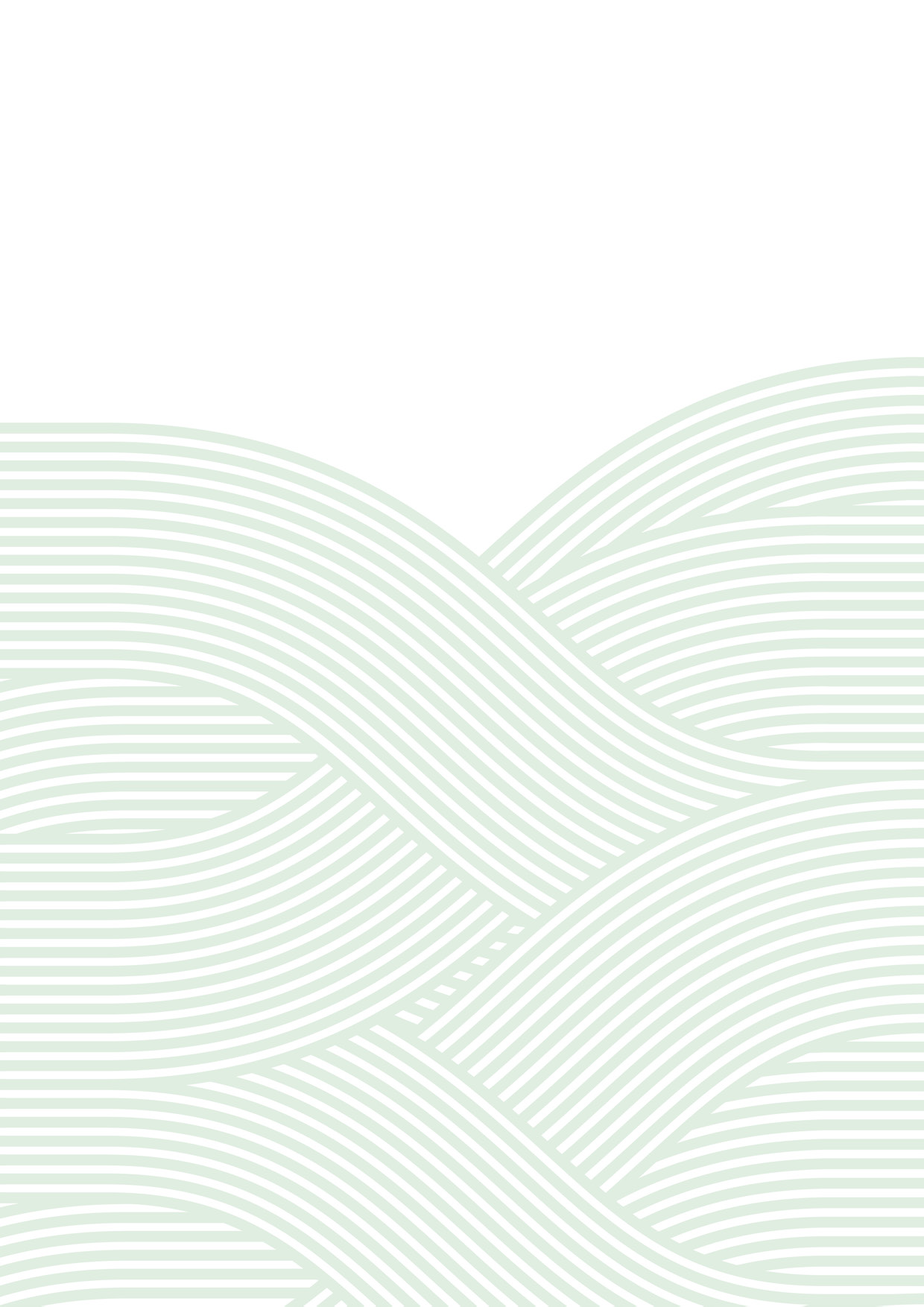 CHAPTER 15A NEW APPROACHTO STANDARD SETTINGA NEW APPROACH TO STANDARD SETTINGIntroductionWe propose an EPA of the future that can meet community expectations for protection – that ‘combine environmental protection with economic viability’ – and anticipate new environmental dangers, responding quickly to issues as they arise. In practice this is demanding and complex. It requires high order scientific expertise, and understanding of regulatory design and operational practicalities.Environmental standards and compliance obligations need to reflect contemporary science and the statutory requirements of ‘reasonable practicability’ to support the implementation of the general duty. They need to be framed and in a format that is capable of being kept up-to-date
and that can be clearly communicated and understood by industry, practitioners and key decision makers. They also need to be interpreted to the community – to build confidence in the system.The EPA holds the technical expertise to set environmental standards and understands how they operate within the regulatory framework and in the practical settings of duty holder obligations.The EPA should be evaluating the effectiveness of standards and identifying, from its monitoring and experience in the field, when there are deficiencies or gaps in standards. It needs to ‘own’ its standards and be accountable for them to business and the community.This chapter examines ways to improve the EPA’s statutory standards policies, both the environment protection standards (or ‘goal post’ standards) and the compliance obligations,
which seek to improve environmental performance. In particular, we propose that these should be reframed to allow the EPA to set environmental standards and to be accountable for the currency and effectiveness of the standards (as outlined in the functions in chapter 5).Statutory policiesCurrently, Victorian environmental standards have statutory force in the EP Act through state environment protection policies (SEPPs) and waste management policies (WMPs).1 SEPPs aim to safeguard environmental values and human activities (beneficial uses) from pollution and waste. WMPs establish statewide standards and directions for waste management.SEPPs and WMPs are whole-of-government statutory commitments. Once established, statutory policies must be reviewed every 10 years to reflect updated scientific knowledge, but do not automatically sunset or cease to exist like regulations.2 Statutory policies have been a core component of the EP Act since it was introduced in 1970. All other Australian states have statutory policies, in some form, under their environment protection legislation.The EP Act specifies the process for making and reviewing statutory policies, which involves formal public consultation, preparing a Policy Impact Assessment and approval through the Governor in Council.The current SEPPs and WMPs contain different types of content. They identify beneficial uses, broad environmental standards, specific standards, environmental indicators, compliance obligations and implementation requirements. This approach, and calling them ‘policies’, creates confusion about their purpose and status.Generally, statutory policies can contain two types of standards.Environment protection standards: ‘the goal posts’These define the broad environmental quality standards that the EPA seeks to protect on behalf of the Victorian community. They also identify the management standards the EPA applies through its regulatory framework (such as licensing and works approvals3) to achieve environmental quality standards.SEPPs and WMPs are also the primary mechanism for adopting national standards, the National Environmental Protection Measures (NEPMs) established under the National Environment Protection Council (Victoria) Act 1995. There are NEPMs on ambient air quality, air toxics, assessment of site contamination, diesel vehicle emissions, movement of controlled waste, the national pollutant inventory and used packaging materials.Environmental standards are updated based on robust scientific analysis of new and emerging risks, as well as new technologies and approaches to managing those risks.  The government also assesses the relative costs and benefits of changes before changing environmental standards.Compliance obligationsCompliance obligations set out how duty holders are expected to meet their environment protection obligations. They should evolve over time as our understanding of the causes and methods for preventing impacts and incidents improves.Currently, compliance obligations are set out in regulations, SEPPs and WMPs and incorporated into documents such as Best Practice Environmental Measures and other EPA guidance documents. However, under a general duty, codes of practice will be the primary method for specifying how to meet the duty, although regulations can set out specific requirements.Monitoring and reporting against standards is an important task of the EPA. The EPA uses the data to provide information to the community, identify problem areas where action is required, evaluate the effectiveness of approaches taken to meet the standards, and inform the advocacy for and development of future standards on behalf of Victoria.The EPA has an important advocacy role on behalf of Victoria in driving improvements to national standards, particularly for air quality (box 15.1) and for chemicals regulation. This role reflects the EPA’s expert monitoring and understanding of the impacts of pollution and waste on human health and the environment.BOX 15.1  NEW NATIONAL AMBIENT AIR QUALITY STANDARDSThe National Environment Protection Measure (Ambient Air Quality) (NEPM AAQ) was established in 1988 and sets national ambient (outdoor) air quality standards. These standards cover six common pollutants – particles (PM10), ozone, sulfur dioxide, nitrogen dioxide, carbon monoxide and lead. In 2003, the NEPM AAQ was varied to add an advisory reporting standard for PM2.5.Under the National Environment Protection Council (Victoria) Act 1995, standards are set after considering environmental, health, technical, social, economic, political, legislative and cultural factors. Standards are primarily based on protecting human health or the environment. Each state and territory government implements legislation, statutory instruments, policies and programs to meet NEPM AAQ standards.Victoria was instrumental in leading agreement of Commonwealth, state and territory environment ministers to strengthen national ambient air quality reporting standards for airborne fine particles in December 2015.4  The amendments to the NEPM (AAQ):change the status of the annual average and 24-hour average PM2.5 ‘advisory’ standard to a compliance standardinclude an annual average PM10 standard (25 μg/m3)include an aim to move to annual average and 24-hour PM2.5 standards of 7μg/m3 and 20 μg/m3 by 2025initiate a nationally consistent approach to reporting population exposure to PM2.5change the goal of the 24-hour PM2.5 and PM10 standards from an allowable exceedance of five days to an exceptional event rule.The following changes are particularly relevant for Victoria:The Hazelwood Mine Fire Inquiry Report 20145 and the Victorian Government6 advocated strongly to convert the advisory standard for PM2.5 to a compliance standard vianational processes.Victorian and ACT ministers agreed to set (and South Australia will consider) a more stringent annual average PM10 standard of 20 μg/m3, consistent with World Health Organisation (WHO) guidelines. This is the only NEPM (AAQ) particulate matter standard which is less stringent than WHO standards. Jurisdictions are allowed to adopt more stringent standards under NEPM. Victoria will continue to monitor and report against the agreed NEPM (AAQ) standard to ensure national consistency.The EPA and DELWP contributed to developing the amendments to the NEPM (AAQ). The amendments, including the more stringent standard for PM10, will need to be incorporated into Victoria’s regulatory regime via the SEPP (AAQ).The EPA is leading the review of the national ozone, nitrogen dioxide and sulphur dioxide standards under the NEPM (AAQ). The draft variation and impact statement will be released later in 2016.Shortcomings in the statutory policy frameworkThe current statutory policy framework has shortcomings as a mechanism for setting and updating environmental standards, unnecessarily limiting Victoria’s ability to respond to environmental challenges. A 2013 review of the process found it complex and inflexible and recommended changes to be implemented in the next round of statutory policy reviews:Feedback from industry and other stakeholders indicates SEPPs and WMPs are often complex, difficult to access and poorly understood. A lack of coordinated and accountable implementation has limited their effectiveness and exposed EPA and other Victorian government agencies to legitimate criticism. Current statutory policies are not sufficiently flexible to respond well to emerging challenges. Many SEPPsand WMPs are overdue for review, undermining stakeholder confidence and creating uncertainty for decision makers. Despite these problems, feedback and analysis have confirmed the fundamental importance of statutory policy for environment protection in Victoria.This review proposes reforms to deliver a much simpler, streamlined and accountable statutory policy framework that will support industry and government agencies to act to prevent pollution and protect the environment. The review recommends actions that will simplify and clarify the focus of statutory policy and improve implementation and accountability, links with other statutory systems, and readability and accessibility.7Reviews of the Noise SEPPs and the Water SEPPs started in 2014 and 2015, respectively. However, even with proposed changes, there are still problems with the policies and the processes for updating them. First, SEPP reviews take several years and struggle to meet review time frames.8 This reflects the complexity of the SEPPs, the scientific basis of the standards but also the complexity of the SEPPs and the process for making them. These delays undermine the EPA’s authority.Second, the policies are difficult to understand. They need to translate science-based environmental knowledge into useful regulatory controls. However, the current policies do not fulfil this aim. They cannot be easily incorporated into planning controls, for example.Stakeholders shared our concerns about the current SEPPs and WMPs:The EPA’s SEPPs and ‘Best Practices’ guidelines either do not provide enough guidance to decision makers or have been poorly interpreted. (Environment Victoria submission, p. 4)There is an absence of an enforcement framework around SEPPs. It is unclear whether they can be enforced, by whom, and in what circumstances. (Municipal Association of Victoria submission, p. 10)The legal status of State environment planning policies (‘SEPPs’) is currently uncertain and should therefore be clarified and strengthened by drafting relevant provisions as regulations under the EP Act. (Law Institute of Victoria submission, p. 6)Proposed approachWe propose phasing out SEPPs and WMPs, and splitting the component parts into separate fit-for-purpose instruments:A new instrument called environment protection standards will define environmental quality standards and adopt national standardsRegulations will set out specific compliance obligationsStatutory codes of practice will set out practical guidance on how to comply with the general dutyNon-statutory implementation plans and compliance strategies will contain attainment or implementation programs (actions required to meet the environmental quality standards).Our proposed approach is consistent with the 2013 review findings and recommendations, but takes them further by recommending legislative changes. By deconstructing SEPPs and WMPs, the EPA will be able to review and update the different components more readily to maintain scientific currency. This approach also better separates the technical and regulatory elements from high level policy settings, clarifying the EPA’s responsibilities in line with the approach to policy discussed in chapter 5. The lead agency for the proposed new environment protection standards will depend on the proposed content of the standard and the requirement for technical expertise.Table 15.1 sets out our proposed new approach for standard setting, noting the roles expected of the EPA and DELWP.TABLE 15.1  PROPOSED NEW APPROACH FOR STANDARD SETTINGRecommendationSections 16, 16A, Environment Protection Act 1970.Department of Environment, Land, Water and Planning and EPA Victoria 2011, Statutory policy review discussion paper, Melbourne, June, p. 6.EPA Victoria 2014, Compliance and Enforcement Policy, Melbourne, August, p. 8.Agreed Statement, Meeting of Environment Ministers, 15 December 2015, http://www.environment.gov.au/system/files/pages/4f59b654- 53aa-43df-b9d1-b21f9caa500c/files/mem-meeting4-statement.pdf (accessed 10 March 2016).Hazelwood Mine Fire Inquiry 2014, Hazelwood mine fire inquiry report 2014, Melbourne, August, p.  292.Hazelwood Mine Fire Inquiry Implementation Monitor 2015, Annual report, Melbourne, October, p. 49.Department of Environment, Land, Water and Planning and EPA 
Victoria 2013, Statutory policy review final report, Melbourne, July, p.  1.For example, SEPP (Control of Music Noise from Public Premises)
is currently being reviewed but was last varied in 1999.CHAPTER 15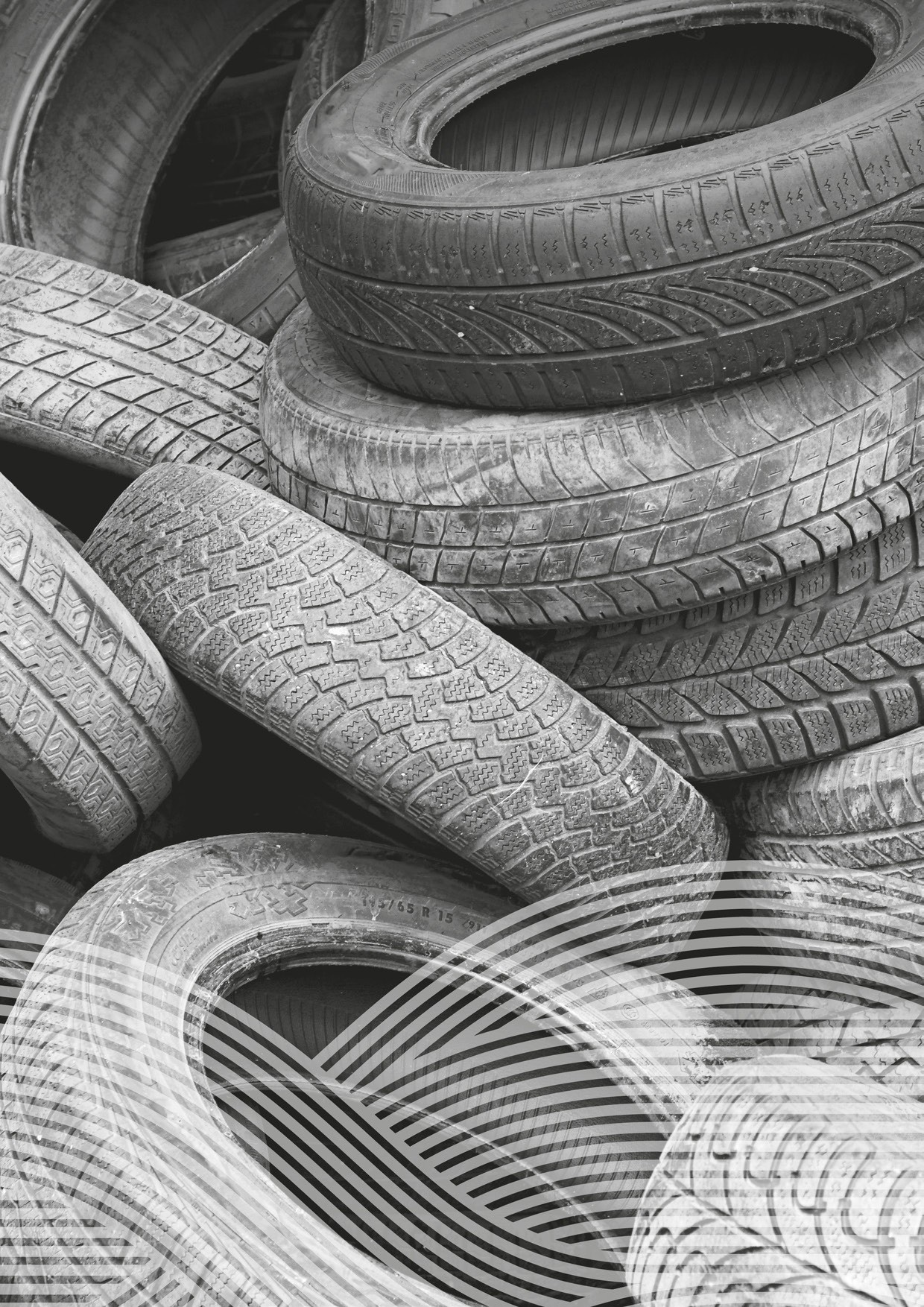 A NEW APPROACH TO STANDARD  SETTING273275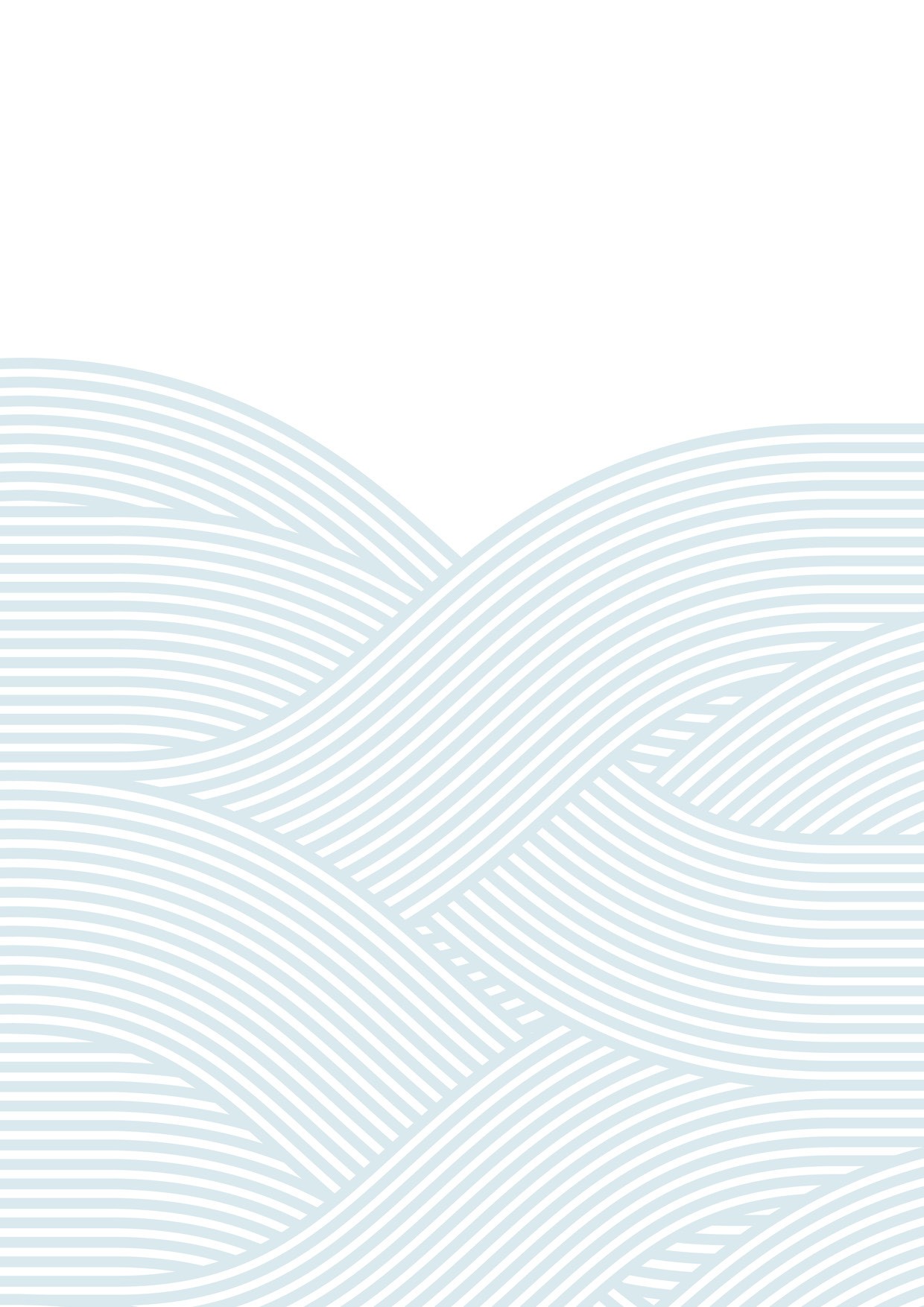 CHAPTER 16DEPLOYING A WIDER RANGE OF INSTRUMENTSDEPLOYING A WIDER RANGE OF INSTRUMENTSIntroductionIdentifying the risks and impacts from pollution and waste is a key task of the EPA, as reflected in two of our proposed legislative functions:monitor and identify impacts and risks to public health and the environmentproactively adapt tools and instruments to prevent and reduce impacts and risks.To complete this task, the EPA needs a risk-based approach to problem solving and responding
to priority and emerging impacts and risks (chapter 11). And it must draw on the full range of tools, instruments and approaches at its disposal to implement proportionate responses to pollution and waste impacts. It should consider innovative approaches to tackling pollution and waste, including greater use of economic instruments and data, information and technology.We identified a range of opportunities to better prevent risks of harm (chapter 12) and to hold polluters to account (chapter 13). Keeping standards up to date (chapter 15) and reviewing operating conditions for licences (chapter 12) will support the improvement over time of businesses’ environmental performance (another proposed legislated function). One aspect of this last function is supporting businesses to move ‘beyond compliance’.We also examine environmental improvement plans (EIPs), which are used in New South Wales to encourage licensees to take actions that lead to environmental improvements or a reduction in pollution. Licensees voluntarily undertake a program of actions to improve environmental outcomes in a negotiated timeframe, in consultation with the NSW EPA. EIPs are attachedas conditions of a licence and are therefore enforceable. EIPs are intended to encourage environmental improvements by providing a potential financial incentive through reduced licence administration fees.1 In other jurisdictions, EIPs have been used to improve the performance of ‘poor performers’.2As part of the overhaul of the EP Act, the government should consider appropriate mechanisms for supporting ‘beyond compliance’ actions. The EPA commenced an ‘earned autonomy’ pilot program involving 23 licensed sites. The program’s aim is to encourage, recognise and reward superior environmental performance.3 There could be consideration of providing a statutory basis for the earned autonomy program or other mechanisms for encouraging beyond compliance, such as EIPs.Economic instrumentsThe EP Act provides the EPA with power to develop economic instruments, including tradeable permits and environmental offsets.4 The EPA has seldom, if ever, used these powers. We consider that economic instruments can be a valuable tool and should be more actively considered by the EPA, working with other agencies with relevant expertise, and theVictorian Government.5Economic instruments provide positive or negative incentives to incorporate environmental costs and benefits into the decisions businesses and households make. Pollution and waste are byproducts of decisions made by businesses or households, but businesses and households donot account for the ‘external’ impacts on others. Economic instruments are designed to make the ‘external’ impacts of pollution and waste ‘internal’ to decision making processes.Pollution and waste issues are also often associated with information problems, which can make it difficult to identify and quantify the nature and cost of pollution or waste.Command and control measures mandate a certain process or level of abatement, regardless of the cost to each business. Economic instruments aim to provide incentives for businesses toabate based on their individual cost of abatement and their emissions. In the right circumstances, well-designed economic instruments can deliver abatement at a lower cost than command and control measures. They provide ongoing incentives for continuous improvement and innovation. Most economic instruments involve measuring the amount of pollution or waste and then imposing a cost or charge per unit. This approach not only internalises the cost to the producer, but also allows the regulator to evaluate the effectiveness of the instrument, and improve the instrument’s design if necessary.There are a range of different types of economic instruments, including pollution charges and levies, offsets and tradeable permits. Individual instruments can vary significantly within these broad categories, depending on the nature of the problem. Each instrument must bedesigned to suit the problem at hand. Otherwise, the instrument may not work and may create perverse outcomes.Pollution chargesWe recommend amending the EP Act to facilitate a load-based licensing scheme. This approach involves allowing licence fees to be set at a level beyond cost-recovery and removing the fee caps in the EP Act.Levies on pollutant emissions are often advocated as an incentive for businesses to reduce pollution where they can do so cost effectively (box 16.1). Without an emissions charge (or an abatement subsidy), firms face no economic incentive to reduce pollution. By contrast, levying an emissions charge creates an incentive for profit-maximising businesses to reduce their emissions to avoid or lessen the cost of the charge. Businesses have an incentive to abate their pollution or waste to the point where abatement costs exceed the charge. In some instances, this approach can deliver abatement at lower cost than command and control measures – businesses witha lower cost of abatement have an incentive to reduce pollution further than the average level.BOX 16.1 DESIGN PRINCIPLES FOR POLLUTION CHARGESPollution charges should directly target environmental damageAn environmental charge should generally be levied as directly as possible on the pollutant or action causing the environmental damage, with the relationship between the pollutant and the damage established scientifically. In some cases, a proxy for the polluting activity can be used. For example:[Because] the release of carbon into the atmosphere is highly correlated with
fuel use, … taxes on motor vehicle fuels are efficient proxies for taxing CO2 emissions, since the CO2 intensity of petrol and diesel combustion is essentially fixed. These taxes can also be collected efficiently at the level of the refinery or wholesaler. By contrast, for pollutants such as NOx emissions, where the level ofemissions varies across different combustion processes, levying the tax at higher levels of the supply chain would not treat the full range of solutions equally.6Emissions must be able to be measured reliably and at reasonable costTo be effective, an emissions charge should be calibrated as precisely as possible to the volume of emissions to be controlled. To send the appropriate price signal, the charge should ideally apply to each additional measurable unit of pollution emitted from a given source. Emissions must be able to be measured reliably and consistently over time, and measurement costs cannot outweigh the benefits of the abatement. In some industries, this will mean that only firms above a certain size, or with emissions above a certain threshold, should be subject to an emissions charge, because the measurement costs for smaller or lower emitting firms may be prohibitive.Uniform or differential chargingIn the case of uniformly mixing pollutants, where the damage created by a unit of emissions is independent of the location of its source, charges on emissions should be homogeneous. This will ‘…. encourage abatement at the lowest-cost source, helping to ensure that environmental goals are achieved at the lowest social cost.’7 However, where the effects of a pollutant are spatially, temporally or otherwise differentiated – for example, depending on the proximity of the emissions to human settlements or sensitive environments – differential charges that reflect these differences are appropriate and should encourage emitters to locate where emissions cause least harm.8Setting the rate for an emissions chargeDetermining a rate that will achieve the desired level of emissions abatement presents significant challenges. Perman et al set out alternative approaches for determining the appropriate rate.9 They note that the most efficient approach – the approach that achieves the abatement target at least cost – requires the regulator to know both the socially efficient aggregate level of pollution and the aggregate abatement cost function of businesses. Whenneither of these pieces of information is known, an alternative is to simply set the charge at an arbitrary level, not knowing what level of pollution abatement it will achieve. Businesses could then be expected to reduce their emissions up to the point where the marginal abatement costs are equal to the charge rate – that is, where the cost to the business of achieving one more unit of emissions is equal to the charge it would pay if it did not abate this additional unit of emissions. This approach attains a given level of abatement at the least cost.Regulators should use pollution charges after assessing their relative effectiveness, efficiency and feasibility in achieving regulatory objectives; pollution should not be a potential revenue source to fund environmental programs. Indeed, pollution charges that reduce pollution will generate less revenue over time.Several states use load-based licensing arrangements to encourage licensed businesses to invest in reducing pollutant loads. Some states (notably South Australia and Western Australia) cap these fees to maintain overall licence fee revenues at no more than cost recovery. By contrast, the NSW EPA can set load-based fees that exceed the cost of administering the licences. These fees are linked to actual emissions; a lower pollution load is rewarded with a lower fee.While some Victorian licensees also pay a fee component linked to pollutant loads, these fees are based on allowable rather than actual emissions. As a result, there is no clear incentive to reduce emissions. In addition, the presence of legislated fee caps in Victoria means that the fee paid by  a licensee may be below the load-based fee that would apply without the cap. In this situation, the licensee faces no clear financial incentive to reduce pollutant loads.Landfill leviesLandfill levies are a pollution charge that is imposed on waste deposited to landfill. They are the most prominent economic instrument used for environment protection purposes in Victoria.Landfill levies for municipal and industrial waste and hazardous waste are applied at the point of disposal of waste to landfill. They aim to internalise negative externalities created by waste and create a financial incentive to consider alternatives to disposal to landfill, such as recycling and reuse. Government sets landfill levies and determines how landfill levy revenue is spent. Landfill levies can be spent only for environment protection and sustainability purposes. The levies have increased substantially in recent years and avoiding the levy has driven significant change in the waste management industry.Currently, the government uses the landfill levy to fund recycling and reuse opportunities that  do not attract the levy. However, landfill levy settings, including different levy rates across jurisdictions, have also driven undesired outcomes to avoid paying the levy. Stakeholders have suggested that higher landfill levies have contributed to poor waste management practices such as stockpiling, illegal dumping and blending of contaminated waste with clean fill, for example:EPA/State Government should consider waiving the landfill levy payable for waste asbestos in consideration that there is a significant legacy problem facing Victorian industry and the community (domestic sources). There is no ability to reuse, recycle or reduce the generation of waste asbestos. In that context the landfill levy provides no incentive. It is likely to have a counterproductive impact by deferring removal
and safe disposal of waste asbestos and causing increased illegal dumping. (Stefan Fiedler submission, p. 9)The design flaws that currently inhibit the effectiveness of the landfill levies are considered in more detail in chapter 21. We recommend reviewing and updating the landfill levy collection provisions,
as part of overhauling the EP Act. Victoria has an opportunity to review landfill levy settings to minimise perverse incentives, particularly for waste streams without an alternative to landfill, such as asbestos and some types of contaminated soil. These provisions have not kept pace with changes in the waste industry and technology. Nor do they include robust provisions for verifying landfill levy rebate calculations. A landfill levy review could be part of an overhaul of the EP Act, and consider a full set of instruments to address problems such as stockpiling, dumping and rorting.Both New South Wales and South Australia, for example, have reviewed how they regulate waste, and considered a full set of instruments, including licensing and waste levies. The NSW landfill levy now applies to waste going into transfer stations, and can be recovered when the operator can show that the waste has been legally recycled or disposed of within 12 months. This approach provides an incentive to avoid stockpiling.Tradeable permitsTradeable permits have been widely used internationally to regulate pollutants. A tradeable permit scheme creates a market for pollution permits by setting a cap on the total number of permits and defining legally binding rights to pollute within the cap.10Tradeable permit systems offer the same benefit as pollution charges – businesses must internalise the cost of their pollution in their production decisions. However, while pollution charges require government to guess businesses’ abatement costs to estimate the targeted level of pollution, government can set the cap on the total pollution allowed in a tradeable permit system. Businesses then trade the permits, revealing their marginal pollution abatement costs and determining the most efficient distribution of permits. These schemes are particularly useful when the government’s objective involves capping the level of emissions below a potentially harmful threshold.The Victorian Competition and Efficiency Commission highlighted that a tradeable permit scheme resolves the problem of hidden information:… firms with low cost abatement options self-select into abatement activities, and firms with high value products self-select as the buyers of pollution permits. This occurs because pollution permits can be traded in the same way as occurs in other markets.11Tradeable permit systems require a number of conditions and can be costly to establish. Like pollution charges, pollution must be measured. Further, their benefits depend on trades occurring and a deep market with available abatement technology. However, once they are established they can offer significant benefits over time.As with all regulatory interventions, the success of tradeable permit schemes ‘depends heavily
on sound design and implementation’ (box 16.2):12… the evidence suggests that if tradeable permit schemes are confined to circumstances where the use of permits can be easily monitored and verified, where there are good trading prospects and mindful of the design features of existing successful schemes, then they have the capacity to deliver substantially reduced pollution loads and a substantially lower cost to industry than traditional regulation.13Environmental offsetsWe recommend the EPA develop a policy to provide guidance and transparency on when businesses can use offsets.Environmental offsets allow the environmental impacts at one site to be offset by enhancements at another. Offsets are usually designed to create an equivalent or better environmental outcome to counterbalance a polluting activity. Whether this works effectively depends on the rules used to determine an appropriate ‘offset’.While the EP Act and the state environment protection policy (Waters of Victoria) provide a head of power for environmental offsets, the Victorian Water Industry Association argued that the EPA’s regulatory structure:… is well suited to approving large, costly infrastructure upgrades, but poorly suited to exploring more experimental options that have potential to save money and deliver an overall better community and environmental outcome. (Victorian Water Industry Association submission, p. 5)Critics of environmental offsets ‘…suggest that existing schemes are fraught with loopholes that make them vulnerable to manipulation by duty holders’.15Financial assurancesA financial assurance is designed to prevent clean up costs being borne by the Victorian community in the event of a business failure.16 The Scheduled Premises Regulations set out the types of activities that must provide the EPA with a financial assurance. Financial assurances can encourage businesses to clean up a site, if the amount of the assurance is greater than the clean up cost. However, financial assurances have often been insufficient or, in some cases, not obtained.The EPA is currently reforming the requirements for financial assurances by updating guidelines, reviewing and updating the amount of financial assurance held for all premises and obtaining financial assurances for premises that do not currently have one.17 The review of the Scheduled Premises Regulations also provides an opportunity to reconsider which activities warrant using this tool.Economic instruments and the future EPAA regulatory agency must have clear objectives and be able to measure the risk of harm of pollution to apply economic instruments effectively. The appropriateness of an economic instrument depends on many factors including:the nature of the objective. For example, charges may be appropriate if the objective is to internalise some pollution cost and encourage businesses to find cost effective ways to reduce their emissions. By contrast, a tradeable permit system might be more appropriate if the objective is to ensure pollution stays below an imminent threshold level or cap. Offsets may be the best way to ensure pollution does not rise above the current level.their implementation and operational costs. While it may be costly to establish an economic instrument, the costs of operating the instrument may decrease over time.the benefits they offer. These increase, for example, if abatement costs for business are very different and government does not know them.the costs and benefits of alternative regulatory approaches to the problem.To implement economic instruments, the EPA needs the internal capability to identify where they may be appropriate and the capacity to access the appropriate design skills. It also needs tobe able to identify and measure units of pollution. This task can be costly and, in the case of environmental issues, is often complex and subject to uncertainty. However, the EPA should seek to perform such tasks routinely. Identifying and measuring pollution will help the EPA evaluate the effectiveness of all its regulatory tools.Measuring outcomes relies on both policy and science; science must inform policy and vice versa. Measurement must directly inform the outcomes that the policy seeks to maintain; it must quantify the contribution of a business’s emissions to the increase in pollution. As with any regulatory tool, economic instruments should be well-informed by and inform field officers and operational staff. These staff understand and affect the implementation costs, including monitoring and enforcement required for trades and assessing offset suitability.Developments in science and technology, including digital and data innovations, are likely to reduce the costs involved in implementing economic instruments over time. This will make economic instruments more attractive in the future, particularly if pollution problems increase.The EPA should, as a starting point, identify specific pollution and waste issues that may be effectively and efficiently managed by economic instruments now and in the future. It should actively consider using the full suite of economic instruments for the future.Using data, information and technologyNext generation compliance‘Mega trends’18  in data and technology will fundamentally change how the EPA regulates in the future by improving data capture, quality, analysis and dissemination. We consider there  is considerable potential for the EPA to harness better data. An example is the US EPA’s NextGeneration Compliance Initiative, which emphasises advanced monitoring, electronic reporting, transparency and innovative enforcement. Although operating at a significantly smaller scale, there are opportunities for the EPA in Victoria to exploit new developments in monitoringand information technology to improve compliance monitoring and enforcement at relatively modest cost.19Next generation compliance is not about collecting data; it is about using data and information for detection, investigation and evidence (box 16.3). This approach places greater discipline on how regulators use data and information effectively and helps to increase transparency, create greater deterrence and help build trust with the community.A key element of the US EPA’s initiative is to simplify the rules for business and to make them easy to understand without reducing standards. Simplifying rules leads to improved compliance. This will be critical for the EPA, with the introduction of the general duty and the need to provide clear guidance to duty holders about how to comply with the duty.BOX 16.3 EXAMPLES OF NEXT GENERATION COMPLIANCE20Following pressure from scientists and congress, BP agreed to post a live video feed of the Deepwater Horizon oil spill, 5,000 feet underwater. The public and the government could see the gusher of oil on the ocean floor and the progress to cap the leaking well.21The Washington State Department of Ecology has attached sensors to the Victoria Clipper IV, a private ferry that transits passengers between Seattle and Victoria, British Columbia. The sensors measure phytoplankton concentrations, turbidity, freshwater influence, salinity, and water temperatures during the ferry’s twice-daily runs. This information helps the department and the University of Washington better understand algal blooms, plankton food web interactions, river plumes, and changes over time in Puget Sound. The department also has sensors attached to the state’s public ferries to gather data, an example of finding cost efficiencies by using existing vessels and partnerships to gather environmental data.The US EPA’s Discharge Monitoring Report Pollutant Loading Tool is an online resource that allows the public to search nationwide pollution data to find who discharges pollution, the amounts of pollution generated and where, and what the pollutants are. The tool also ranks industries, dischargers and watersheds based on pollutant quantity and toxicity.As part of a US EPA enforcement settlement, the District of Columbia Water and Sewer Authority must operate Combined Sewer Overflow (CSO) Event Indicator Lights to notify river users of CSO discharges. A red light must be illuminated during a CSO occurrence and a yellow light must be illuminated for 24 hours after a CSO has stopped. The CSO Event Indicator lights are operated via remote signals.As part of a consent decree with the US EPA, Alpha Natural Resources, a large US coal company, agreed to independent auditing of the company’s environmental management system and to provide reports to the company, the US EPA and relevant state authorities.Technology and digital data can improve detection, investigation and evidence gathering by:facilitating more effective monitoring of pollution by the EPA and relevant impactsproviding a sound evidence base for regulatory changes.This will profoundly change how the EPA regulates, because it will have better information about:risks, impacts and conditions when non-compliance is likely, enabling more proactive, timely, informed and targeted action by the EPAthe impacts of interventions, so it can adapt action to improve effectiveness.The challenge for the EPA includes being able to identify what new technologies to adopt, what data streams to use and how to best use its data. The EPA will need people, including data scientists, who can identify data needs, know how to treat different types of data, know what questions to ask and how to make data useful.Digitally ‘disrupted’ organisations also use innovative and collaborative processes, citizen involvement and open source usage. Innovative processes include a culture and processes that support experiments or pilots, which test new technology and operations, allowing the organisation to learn and fail quickly. These processes must be enabled within the organisation through executive accountability and the availability of pilot funding, to be effective.Information regulation and networked governanceOrganisations can strengthen data and information through information regulation, by harnessing third parties and through networked governance.Information regulation involves the regulator ‘…facilitating or requiring the provision of information about environmental impacts but without directly requiring a change in those practices’.22 The value of this approach is the transparency of the information available to the public and markets, in particular capital markets.Informational regulation is most commonly targeted at large enterprises, and in particular at public companies (which are vulnerable to share price and investor perceptions) and others that are reputation sensitive. These enterprise are most capable of being rewarded or punished by consumers, investors, communities, financial institutions and insurers, based on theirenvironmental performance. Regulators empower these groups to use their community or market power in the environmental interest, by providing them with a sufficient quality and quantity of information so that they can evaluate an enterprise’s environmental performance.23We recommend the EPA use information regulation, where appropriate. One option is to impose licence conditions that require businesses to make information they collect on emissions available to the public. Further, information should be in real time or as close to real time as possible. This approach increases transparency and can help make businesses more accountable to theirlocal communities.This approach will become increasingly viable and useful given increased accessibility to real time data and information through current and emerging technologies (box 16.4).We also consider the EPA could harness third parties and other regulators to help with environmental regulation. Increasing the amount of public information about pollution and waste performance by business has the potential to leverage third parties such as non-government organisations, community groups and markets.Networked governance involves developing coordinated and constructive relationships with government agencies that possess, on some issues, overlapping authority or operate in the same sphere. Opportunities afforded by harnessing third parties and networked governance include a:… greater likelihood of achieving desired outcomes by engaging with other interested parties, whether they be other government agencies, the private sector or civil society, than by engaging in traditional hierarchical approaches to regulation.25Networked governance and harnessing third parties can overcome some shortcomings of traditional approaches to compliance. Third parties can be more potent and agile than government regulators. Supply chain pressure offers significant potential to influenceenvironmental behaviour, particularly for small and medium sized enterprises. For example, access to capital has been constrained for poor environmental performers since the mid-1980s with the rise of environmental regulation. A number of studies report a high level of compliance with safety, health and environment requirements where these are addressed under customer dictated schemes.26The EPA has recently explored options for harnessing third parties, including supply chains, as well as linking with other regulators. For example, the EPA has worked with the local governments that issue the majority of building demolition permits to obtain intelligence about potential illegal dumping of construction and demolition waste.Influencing behaviour through education and informationAn important element of a regulator’s toolkit is educating, informing, training and partnering with regulated entities to change behaviour and support compliance. Many inquiry participants argued the EPA should take an active role in informing and educating the community and industry:The availability of information and education are essential for businesses to have a clear understanding of environmental compliance requirements. Making thisinformation transparent and accessible particularly for those living in remote areas is crucial. (Victorian Farmers’ Federation submission, p. 7)Targeted information to business sectors contributes greatly to compliance. (Minerals Council of Australia – Victoria submission, p. 6)EPA needs to support and work collaboratively with companies on their specific issues. Codifying good practice will be helpful if it is illustrative, educational and current, rather than narrowly prescriptive and allowed to become dated. In addition an important opportunity exists for EPA to work in partnership with Ai Group to support industry. (Australian Industry Group submission, p. 6)Since 2011, the EPA has adopted a regulatory model that includes ‘inform and educate’ and ‘support to comply’ as important elements. However, public feedback suggests the EPA does not give sufficient attention to these. Further, compliance support will be a critical task of the EPA when it implements the general duty.The EPA and its staff must be able to switch between supportive and regulatory enforcement roles as the situation requires.Providing advice to duty holders on how to comply with their obligations is a core task of regulators.27 Importantly, the EPA’s information activities should focus on changing behaviour, not only providing information. Behavioural economics and psychology offer opportunitiesto influence behaviour and achieve desired outcomes, often at less cost than information or education campaigns or direct regulation (box 16.5). This approach gained prominence through nudge theory, which seeks to ‘…steer people towards better decisions by presenting choices in different ways’.28The Victorian Government’s newly established Behavioural Insights Unit in the Department of Premier and Cabinet will support innovation in this area, including through ‘flagship’ projects aimed at driving awareness, demonstrating best practice approaches and delivering tangible improvements. We consider that this provides an opportunity for the EPA to build its capability and leverage support for innovation. In particular, the EPA should explore whether implementing the general duty could be a flagship project.We note that the Behavioural Insights Unit of the NSW Department of Premier and Cabinet has started work on its first project with the NSW EPA to test the application of behavioural insights to its regulatory activity.Using a broad range of approaches can help the EPA to be a responsive, agile and proportionate regulator by encouraging duty holders to build capacity but quickly escalating to sanctions where these are unsuccessful. A broader range of approaches is particularly important for small and medium sized enterprises as well as small and diffuse sources of pollution, because conventional regulatory measures are generally less effective in these situations.RecommendationsNSW EPA 2014, Environmental improvement programs Operating procedure, December.For example, Victoria: section 31C, Environment Protection Act 1970and South Australia: section 44, Environment Protection Act 1993 (SA).http://www.epa.vic.gov.au/business-and-industry/guidelines/licensing- and-works-approvals/earned-autonomy-pilot/about-eapp   (accessed on 8 January 2015).Sections 19AA-19AC, Environment Protection Act 1970.For example, the Centre for Market Design, a consortium of the Commonwealth Treasury, the Victorian Department of Treasury and Finance and the University of Melbourne.OECD 2011, Environmental taxation: a guide for policy makers, p.  4.OECD 2011, Environmental taxation: a guide for policy makers, p.  5.Perman R, Ma Y, McGilvray J and Common M 2003, Natural resource and environmental economics, 3rd edition, p.  216.Perman R, Ma Y, McGilvray J and Common M 2003, Natural resource and environmental economics, 3rd edition, p.  196.Victorian Competition and Efficiency Commission 2009, A sustainable future for Victoria: getting environment regulation right, Melbourne, July, p. 306.Victorian Competition and Efficiency Commission 2009, A sustainable future for Victoria: getting environment regulation right, Melbourne, July, p. 306.Gunningham N 2015 b, Options for reforming environmental law and regulation in Victoria, Paper 2, p.  16.Gunningham N 2015 b, Options for reforming environmental law and regulation in Victoria, Paper 2, p.  17.NSW Environment Protection Authority, 2015, Hunter River Salinity Trading Scheme, http://www.epa.nsw.gov.au/licensing/hrsts/, (accessed 10 March 2016).Gunningham N 2015 b, Options for reforming environmental law and regulation in Victoria, Paper 2, p.  18.Department of Environment, Land, Water and Planning and EPA Victoria, Scheduled Premises Regulations Review Discussion Paper,  p 1.EPA Victoria, http://www.epa.vic.gov.au/our-work/licences-and- approvals/financial-assurances (accessed 16 March 2016).Stefan Hajkowicz, CSIRO 2015, Global Megatrends Seven Patterns  of Change Shaping Our Future, May, chapter  9.Gunningham N 2015 b, Options for reforming environmental law and regulation in Victoria, Paper 2, p.  58.US EPA, ‘National Pollutant Discharge Elimination System Compendium of Next Generation Compliance Examples’, September 2015 [Source of examples except the live video feed of the Deepwater Horizon oil spill].http://www.theguardian.com/environment/2010/may/20/deepwater- horizon-oil-spill-live-web-footage (accessed 4 March  2016).Gunningham N 2015 b, Options for reforming environmental law and regulation in Victoria, Paper 2, p.  20.Gunningham N 2015 b, Options for reforming environmental law and regulation in Victoria, Paper 2, p.  20.Gunningham N 2015 b, Options for reforming environmental law and regulation in Victoria, Paper 2, pp.  22–23.Gunningham N 2015 b, Options for reforming environmental law and regulation in Victoria, Paper 2, p.  50.Gunningham N 2015 b, Options for reforming environmental law and regulation in Victoria, Paper 2, p.  28.Maxwell C 2004, Occupational Health and Safety Act Review, Melbourne, p. 264; Krpan S 2011, Compliance and Enforcement Review: a review of EPA Victoria’s approach, Melbourne, February,  p. 69.The Economist 2012, Nudge nudge, think think, March, http://www.economist.com/node/21551032, (accessed 10 March 2016).http://www.behaviourworksaustralia.org/projects/nudging-litter-bugs/ (accessed 10 March 2016).Nudge database v1.2, https://www.stir.ac.uk/media/schools/ management/documents/economics/Nudge%20Database%201.2.pdf,  p. 17.291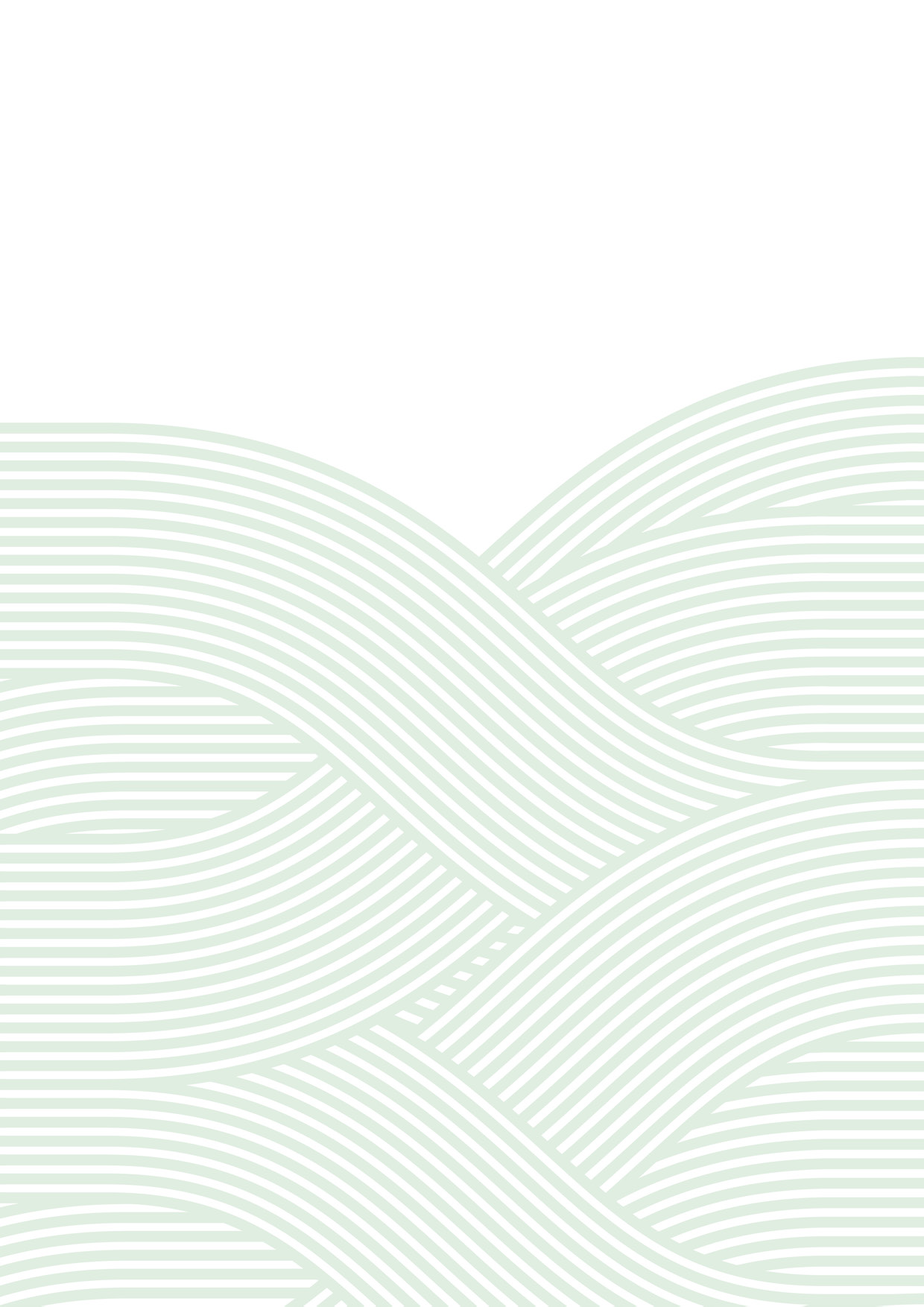 CHAPTER 17STRENGTHENING MINING REGULATIONSTRENGTHENING MINING REGULATIONIntroductionThere is a greater role for EPA, with new powers, to oversee and improve mining regulation in Victoria. (Environment Victoria submission, p. 6)The review should recommend a much stronger role for EPA to ensure the community is protected and mining companies are clearly responsible for mine site rehabilitation. (Environmental Justice Australia submission, p. 4)[T]he EPA should focus on a few key areas … and ensure that overlap with other regulatory regimes is removed or at the least reduced. This will enable the EPA to maximise outcomes rather than spread itself too thin. A further advantage of this  is that it will be clear to all stakeholders what the EPA’s mandate is rather than the confusion that prevails. (Minerals Council of Australia – Victorian submission, p. 6)Mining has been a significant feature of the Victorian economy and landscape since the gold rush days of the mid-1800s. Today, the Victorian mining industry comprises a handful of major open cut coal mines that feed essential power generation infrastructure, and a small number of gold mines and mineral sands mines. Economically, mining contributes around 2 per cent of Victoria’s gross state product.1 Mining is a vital industry, providing necessary raw resources for industrial processes that, in turn, provide the products and services that businesses and consumers expect in a modern economy and society.Mining operations can have a long life, and the structures and footprint of activity that they create during and after operations can have a lasting legacy on the landscape and the environment.Mining projects require sizeable investments, have long timeframes for operation and can involve temporal and intergenerational impacts to human health and the environment. So, regulation throughout a mining project’s lifecycle must be robust and account for potential risks and impacts to human health and the environment.The regulatory system must balance the potential economic benefits of mining with these risks and impacts. To do this, regulation must retain the confidence of local communities, competing land users and society more generally. The government agencies involved in regulating mining must have appropriate specialist expertise so that they can contribute to a robust regulatory system for this industry.Many large Victorian mines are located proximate to towns with significant populations and competing land uses such as agriculture, forestry, tourism, rural residential living and state or national parks. As seen recently in Australia and overseas, mines can create significant risks if they are not managed properly or if they are adversely affected by natural disasters. It is critical for local communities, the environment, and the mining industry itself that regulatory authorities oversee mines properly, and that the public has trust in this oversight.We consider that strengthening the EPA’s role in regulating environmental and public health risks associated with mining places the mining industry on a more level playing field with other industries facing similar levels of risk. We also consider that it will resolve perceived conflicts of interest. Earth Resources Regulation (ERR) would reduce its role in environmental regulation, while the EPA correspondingly strengthens its supporting role within the existing regulatory framework. This transfer of responsibility would occur across the lifecycle of a mine:advising on new mine licences (exploration, retention, mining),2 or significant expansion and/or alteration/renewal of existing licencesapproval of work plans or amended work planscompliance and enforcement activities for mining activitiesinactive or mothballed minesclosure and rehabilitation.These reforms can build on recent proposals to strengthen ERR’s engagement strategy with stakeholders.3The changes we propose will affect the regulatory burden facing Victoria’s mine operators. However, if current regulatory requirements are appropriate, they will not duplicate conditions or involve additional paperwork or compliance activities. They may involve additional costs formine operators who will have to engage with an additional regulator, the EPA. But we consider the regulatory burden for mine operators will be offset by raising community confidence in regulatory processes that are informed by the EPA’s specialist knowledge and skills in preventing and managing environmental harms.Mining and environmental riskVictoria’s recent experience with the Hazelwood mine fire highlighted the environmental and public health risks associated with mining operations. Mining activities can pose immediate threats, as well as long term irreversible damage. It is important that adequate regulatory oversight and all reasonable steps are taken to prevent such incidents in the first place.FireFires in open cut mines and underground mines can cause immediate and long term effects on the environment and local communities if they are not quickly contained and extinguished (box 17.1). Victoria’s open cut coal mines are particularly susceptible to fires. They can easily ignite and quickly spread and rekindle underground if the coal seam is highly permeable and close to the surface.The effects of mine fires can be severe. Smoke and ash released from open cut mine fires can have an immediate and widespread impact on air quality, affecting local residents and particularly the most vulnerable people in the community. Poor air quality can aggravate respiratory diseases such as asthma and bronchitis and increase the risk of respiratory problems.5 Short term symptoms can include itchy eyes, sore throat, runny nose and coughing.6 Long term effects can include increased levels of cardiovascular problems and elevated levels of cancer.7Groundwater contaminationIn Victoria, the close proximity of underground and open cut mines to local communities can create risks in relation to the quality of groundwater and surface water. Old goldmines under towns can also leave a legacy, especially their ongoing impact on the local watertable which must be monitored continually (box 17.2).Generally, there are four main mining activity impacts on water quality:10Acid mine drainage exposes sulphides in rocks to air and water, creating sulphuric acid. Leached sulphides can be carried through the watertable or by rainwater surface run off, severely affecting local waterways and aquatic ecosystems.Heavy metal contamination and leaching can occur when mined metals come into contact with water and move into waterways and watertables, affecting drinking water supplies and aquatic ecosystems.Processing chemicals such as cyanide and sulphuric acid can be used in extractive mining activities to separate minerals from the parent rock. If not contained in tailings dams, these chemicals can have significant impacts on humans and wildlife if they enter the local groundwater and waterways.Erosion and sedimentation must be actively managed by mine operators throughout the mine’s life and after rehabilitation to reduce any offsite impacts, especially in heavy rainfall events or if tailings dams burst.Tailings storage facilitiesTailings storage facilities (TSFs), also called tailings dams, are impoundment structures for disposing of the fine grained slurry waste stream that is left over from mining, and crushing and processing activities. The design and siting of TSFs is highly specific to a mine and will depend on the mine’s scale, nature and local geography.Serious environmental incidents around the world and in Australia highlight the potential immediate and long term risks of TSFs, particularly relating to their structural integrity and stability (box 17.3). TSFs need to be managed safely and in an environmentally responsible manner during operation. They also need to have appropriate plans for their closure and rehabilitation when operations cease.The case for changeThroughout our consultations, stakeholders raised concerns about the current regulatory arrangements for the mining industry in Victoria. They were particularly concerned about the potential conflict of interest in having the primary mining regulator – ERR – reside in theDepartment of Economic Development, Jobs, Transport and Resources, which seeks to foster and develop the mining industry.The EPA’s current regulatory role is largely confined to those mine sites that are required to have a works approval and licences because the mining activities are likely to generate ‘offsite discharges’. Five of Victoria’s operating licensed mines hold an EPA licence that sets accepted limits for offsite discharges to air, water and land.13 These licensed mines must also have sought an EPA works approval to construct mining infrastructure before commencing operations, and need to obtain a new works approval for modifications to equipment or new equipment that:results in a new dischargeincreases or alters the existing discharge, orchanges the way a discharge is treated or stored.14Expertise of a specialist environmental regulatorThe EPA currently plays a minor role in relation to other mining activity, noting that the EPA and ERR have developed a work agreement to improve the process. Box 17.4 sets out the current arrangements for mining regulation which provide for limited and ad hoc consultations with the EPA.BOX 17.4 CURRENT MINING REGULATION ARRANGEMENTS IN VICTORIAThe Mineral Resources (Sustainable Development) Act 1990 is the primary vehicle for regulating mineral exploration, prospecting and mining. It covers all stages in a mine’s lifecycle from exploration, proving, design, construction, operation, closure and rehabilitation.ERR oversees general aspects including assisting the Minister for Energy and Resources in granting mining licences (that include conditions and set the rehabilitation bond), approving work plans and work authorities, overseeing general day-to-day operations (such as public safety and amenity, blasting impacts), and site remediation planning and activity.15The Minister grants licences (exploration, retention, mining or prospecting) with conditions. The licence allocates the private entity a right to exploit the Crown’s resources. Licences may be granted for up to 20 years or longer if the Minister decides, and may be renewed.16 The Department Head approves the subsequent work plan,17 which is the principal regulatory instrument for mining activities. It covers not just operational activities but also specificsub-plans relating to community engagement, emergency management, environmental management and rehabilitation. In carrying out these regulatory functions, ERR may informally refer a mining application or work plan to other agencies, such as EPA, depending on the nature of the proposal and the potential risks.Once the Minister grants a licence, the licensee must then seek a number of other approvals18 before it can commence operations, including either a planning approval,19 or an Environment Effects Statement from the Minister for Planning.20  If the licensee has toprepare an Environment Effects Statement,21 then it does not need a planning permit so long as the Minister grants a work authority after the statement is assessed.22 During the planning approval stage, the EPA may provide advice as a referral authority for a planning permit, or be part of the technical reference group for an Environment Effects Statement. Chapter 10 provides more information on the EPA’s role in land use planning.We consider the current regulatory framework for mining does not allow for appropriate consistent and authoritative consideration of environmental issues by the EPA, as the state’s environment regulator. Nor does the mining industry face the same level of environmental regulation as other industries with a similar risk profile or scale.But stakeholders were also concerned about duplicating regulatory effort and the uncertainty that a complex regulatory framework for mining could create. Therefore, any improvements to environmental regulations for mining must clarify the roles of respective regulators, as well as meet community and industry expectations for environmental regulation.We consider the EPA’s role could be strengthened, to address community concerns – and that a clearly framed role for the EPA can also provide greater certainty to the mining industry, noting that all mines, like any business or commercial facility, are currently subject to the general obligations under the EP Act. The EPA’s role should not be seen as a constraint on activity, but rather to be involved at the start, to seek solutions and reasonably practicable measures that will avoid, manage or mitigate risks. However, there may be rare circumstances where the risks cannot be adequately mitigated to be acceptable in any situation.Strengthening the EPA’s role is consistent with our proposal that it adopt a more preventative approach to environmental regulation. This increased role in mining regulation will sit alongside a general duty for operators to take reasonably practicable measures. Together, these proposals will make regulation more efficient and effective over a mining project’s lifecycle.Expertise of a specialist environmental regulatorWe recommend the EPA regulate environmental risks and impacts of mines, much like WorkSafe has direct responsibility for enforcing occupational health and safety laws for mines (box 17.4).23As Victoria’s generalist occupational health and safety regulator, WorkSafe oversees all occupational health and safety, and the management of explosives, on mine sites.24 WorkSafe has a specialised unit dedicated to regulation of mines and quarries known as the Earth Resources Unit25 to ensure mine operators, so far as reasonably practicable, identify hazards and assess and control the risks involved. WorkSafe regulates mines via the general duties under the Occupational Health and Safety Act 2004 and specific requirements under the supporting regulation.Under our proposed approach, ERR will remain the state’s lead regulator to protect and safeguard the state’s resources via its licensing and regulatory functions, and its industry facilitation role.26 This function builds on its knowledge of the mining industry, and geotechnical and mining engineering expertise.The EPA will become the lead regulator responsible for protecting the environment and public health. It brings its scientific and technical knowledge about setting environment standards and understanding environmental and public health risks and impacts.Regulatory integrityThe Minister for Energy and Resources is responsible for the approval of mining licences and setting bonds, reflecting the importance attached to granting permission to mine the Crown’s resources. However, there is a perceived conflict of interest in the Minister and ERR granting and regulating licences that include measures to minimise any impacts on the environment, while also promoting, fostering and facilitating Victoria’s mining industry.Part of the problem historically has been that the Department responsible for regulating mining activity has also been a proponent or advocate for exploiting the state’s minerals resources. There is a greater role for the EPA, with new powers, to oversee and improve mining regulation in Victoria. (Environment Victoria submission, p. 6)We propose giving the EPA new statutory powers that support regulatory integrity, and ensure that decisions about siting, operating, closing and rehabilitating mines are appropriately informed of environmental considerations. This approach will allow the EPA to monitor and addressany environmental impacts as they arise, without any perception of bias or conflict of interest.The City of Greater Bendigo (submission, p. 6) supports the EPA having greater powers to regulate mines:We strongly support the recommendation of the McGuckian report into the Costerfield Mine antimony issue, that the EPA should be responsible for regulating mining activity.The McGuckian report (2015) was an independent report to the Minister for Energy and Resources about community concerns with antimony contaminated dust from the Costerfield gold and antimony mine in central Victoria. The report found the community felt that the Department of Economic Development, Jobs, Transport and Resources had a conflict of interest with the mining applicant, as promoter and regulator of the mining industry. Among other things, the McGuckian report recommended ERR work more closely with the EPA.27Industries should be treated alikeConsistent with best practice regulatory principles, environmental regulation, like occupational health and safety regulation, should apply across the economy. Sectors that have the same risk profile should be subject to the same regulatory oversight. The only reason for the EPA to have a reduced role in regulating a sector should be because that sector has a lower risk profile for pollution and waste. Each industry has its particular environmental impacts and nuisances that require specific regulatory conditions and oversight, but there should be an overall consistent approach to the state’s regulatory requirements for environment protection.17.4  A strengthened role for the EPAEnvironmental risks must be considered throughout a mine’s lifecycle in a way that complements and fits within mining’s existing regulatory system. We recommend a legislated role be established for the EPA, under the Mineral Resources (Sustainable Development) Act 1990 (MRSD Act), reflecting the different requirements for environmental regulation at different stages of the mine lifecycle, as set out below and summarised in table 17.1.TABLE 17.1  PROPOSED NEW EPA ROLES ACROSS A MINE’S LIFECYCLEIn proposing this strengthened role for the EPA, we note the NSW EPA’s role in jointly regulating coal seam gas with the New South Wales’ Department of Industry (box 17.5).ApprovalsThere are two stages for mining approvals – and these should involve different roles for the EPA:Mining licence approval by the Minister for Energy and ResourcesThe EPA’s advice should be sought on all mining licence applications – and to variations and renewals of existing licences. At this point, the EPA would provide strategic and high level advice on relevant environmental considerations, including in relation to setting the bond, and mining licence conditions relating to the environment and public health. This role should extend to varying or renewing an existing licence.This will require changes to the MRSD Act.Mining works plan approvalThe EPA should be a formal approval authority for new or reviewed work plans and mine rehabilitation plans, with a determinative role in relation to the consideration of environmental issues and the inclusion of any relevant environmental management conditions, consistent with the mining licence conditions.The review of work plans allows the EPA to consider the proposed remediation plan and its adequacy to rehabilitate the mine site once mining has ceased.This would require an amendment to the existing provisions in the MRSD Act that allow a referral authority to consider work plans and variations to approved work plans29 – to allow for a determinative role.To ensure that these new requirements do not cause delays, the EPA would be required to work within the existing 30 day time frame for application referrals under the MRSD Act.We also consider that the EPA should work closely with ERR to establish a method to set bonds.The method must be progressive and reflect the level of potential impact to the environment and public health that may occur if the site is not adequately managed during operations and rehabilitated after closure.In addition, the EPA would retain its current statutory powers and roles to:issue EPA works approvals and licences on permitted offsite discharges, noting that this separate process should be considered as early as possible and aligned with other elements  of the operations, to allow for changes during the design phase, which can then incorporated in the mine’s constructionset and update environmental standards for the mining sector. Currently, these are set in the Protocol for Environmental Management: Mining and extractive industries, an EPA incorporated statutory document under the state environment protection policy (Air Quality Management). These standards are translated into conditions for mining licenses.provide technical advice to an Environment Effects Statement process, if the Minister for Planning requires this as part of the process of approving or varying a licence.OperationsWe recommend the EPA acts as the regulator of environmental aspects of a mine’s operations, in the same way that WorkSafe regulates occupational health and safety conditions.Currently, ERR is responsible for compliance and enforcement of the environmental standards and conditions in the mining licence. We consider the EPA should have this responsibility for ensuring that mines comply with the environmental conditions.The EPA would be responsible for compliance and enforcement of:environmental conditions in the mine licence and work planthe general duty to take reasonably practicable measures to prevent harm to the environment – which may address steps set out in codes of practice but not specified in site specific licence and approval conditionsoffsite discharges under the EPA work approval and licence.Inactive or ‘mothballed’ minesWe recommend that the EPA be responsible for compliance and enforcement of care and maintenance requirements in mining licence conditions. We also recommend imposing a statutory duty on mine operators to notify the EPA if they intend to temporarily close a mine.Because of the fluctuating nature of global minerals prices and changes in technology, a mine may become inactive a number of times during its lifecycle. Inactive mines can still impose amenity and potential contamination impacts on local communities. Regulatory oversight is necessary to ensure care and maintenance occurs during this stage.As part of its input in the mining works plan approvals process, the EPA should consider including requirements for care and maintenance if the mining site becomes inactive. This measure will be especially important for tailings storage facilities and waste rock dumps. The proposed general duty will also strengthen the EPA’s oversight in such situations. To ensure   the effectiveness of these strengthened safeguards, we also propose a statutory duty for mine operators to notify the EPA if they intend to temporarily close a mine.ClosureThe EPA should also be responsible for compliance and enforcement of the environmental elements of the mine remediation conditions (as specified in the mining licence). The MRSD Act requires the holder of a mining licence to rehabilitate the land in accordance with the mine licence conditions, rehabilitation plan, and the relevant codes of practice. Rehabilitation plans must account for a number of requirements under the legislation.30The MRSD Act also requires rehabilitation to be carried out progressively during the life of the operation.31 Operators may request a reduction in the bond if the rehabilitation liability of the site has been significantly reduced. In such circumstances, ERR considers revising the rehabilitation liability assessment.32 We recommend the EPA have a formal advisory role with respect to ERR decisions on reducing the rehabilitation bond to take account of the residual risks to public health and the environment when a mine closes.There may be instances when a mining site has been rehabilitated to the minimum level expected in the mining licence and work plan for minimum safety considerations, but the community does not accept this standard. These cases are an issue for further policy consideration by government.The EPA, like other agencies and departments, could play an advisory role in developing policy on this issue. The EPA’s role is limited to concerns about pollution and waste risks to the environment or to public health.RecommendationMinerals Council of Australia – Victoria submission, p.  2.EPA’s input to prospecting licences is not necessary given their small scale.http://www.energyandresources.vic.gov.au/__data/assets/pdf_ file/0009/1268820/Earth-Resources-Regulation-Draft-Stakeholder- Engagement-Strategy-2016-2018.pdf.http://hazelwoodhealthstudy.org.au/ (accessed 10 March   2016).http://www.epa.vic.gov.au/your-environment/air/air-pollution (accessed 10 March 2016).Hazelwood Mine Fire Inquiry Report 2015-2016, Health and wellbeing, Volume IV, Melbourne, p. 316.Hazelwood Mine Fire Inquiry Report 2015-2016, Investigations into 2009–2014 deaths, Volume II, Melbourne, p.  18.Department of Environment, Land, Water and Planning 2015, Managing groundwater from Bendigo’s mines, Technical report, Melbourne, January.http://www.doc.govt.nz/our-work/tui-mine/ (accessed 10 March 2016).Safe drinking water foundation, Mining and water pollution, pp.  3–4.http://www.smh.com.au/environment/water-issues/bengalla-coal-mine- dam-overflow-makes-it-three-spills-under-epa-investigation-20160118- gm8ayo.html (accessed 10 March 2016).http://www.smh.com.au/environment/wambo-coal-mine-in-hunter- investigated-by-environment-protection-authority-over-dam-wall- collapse-20160113-gm4xp4.html (accessed 10 March 2016.).According to the EPA, the threshold for whether an EPA licence is required is established under the Scheduled Premises Regulations. Mining activities are scheduled activities (category C01) but premises with solely land discharges or deposits are exempt from the need for a works approval or licence.EPA works approval guidelines, http://www.epa.vic.gov.au/our-work/ publications/publication/2015/april/1307-10 (accessed 10 March 2016).Hazelwood Mine Fire Inquiry Report 2014, Fire Risk Management, Part Three, Melbourne, August, p.  159.Section 14(3), Mineral Resources (Sustainable Development) Act 1990.Section 40, Mineral Resources (Sustainable Development) Act 1990.The types of approvals will depend on the type of licence granted by the Minister.As modified by section 42 (6), Mineral Resources (Sustainable Development) Act 1990.Section 42(7), Mineral Resources (Sustainable Development) Act 1990.Section 3, Environment Effects Act 1978.Section 42(7), Mineral Resources (Sustainable Development) Act 1990.Making WorkSafe directly responsible for regulating occupational health and safety laws in mines was recommended by: Pope N 2006, Report into the Regulation of Occupational Health and Safety in Victoria’s Earth Resources Industries, p. 116. The Pope report’s recommendations were noted by the Hazelwood Mine Fire Inquiry Report 2014, Fire Risk Management, Part Three, Melbourne, August p. 157.Hazelwood Mine Fire Inquiry Report 2014, Fire Risk Management, Part Three, Melbourne, August, p.  159.Hazelwood Mine Fire Inquiry Report 2014, Fire Risk Management, Part Three, Melbourne, August, p.  163.Pope N 2006, Report into the Regulation of Occupational Health and Safety in Victoria’s Earth Resources Industries, p.  116.McGuckian N 2015, Independent engagement with the Costerfield community regarding the antimony mine, Report to Minister for Industry and Minister for Energy and Resources, Department of Economic Development, Jobs, Transport and Resources, Melbourne, September,   p. 28.NSW EPA fact sheet – Coal seam gas activities and air quality http:// www.epa.nsw.gov.au/resources/licensing/140743CSGair.pdf (accessed 10 March 2016).Section 77(TF), Mineral Resources (Sustainable Development) Act 1990.Section 79, Mineral Resources (Sustainable Development) Act 1990.Section 81, Mineral Resources (Sustainable Development) Act 1990.http://www.energyandresources.vic.gov.au/earth-resources/ licensing-and-approvals/minerals/guidelines-and-codes-of-practice/ establishment-and-management-of-rehabilitation-bonds-for-the- mining-and-extractives-industries (accessed 10 March 2016).305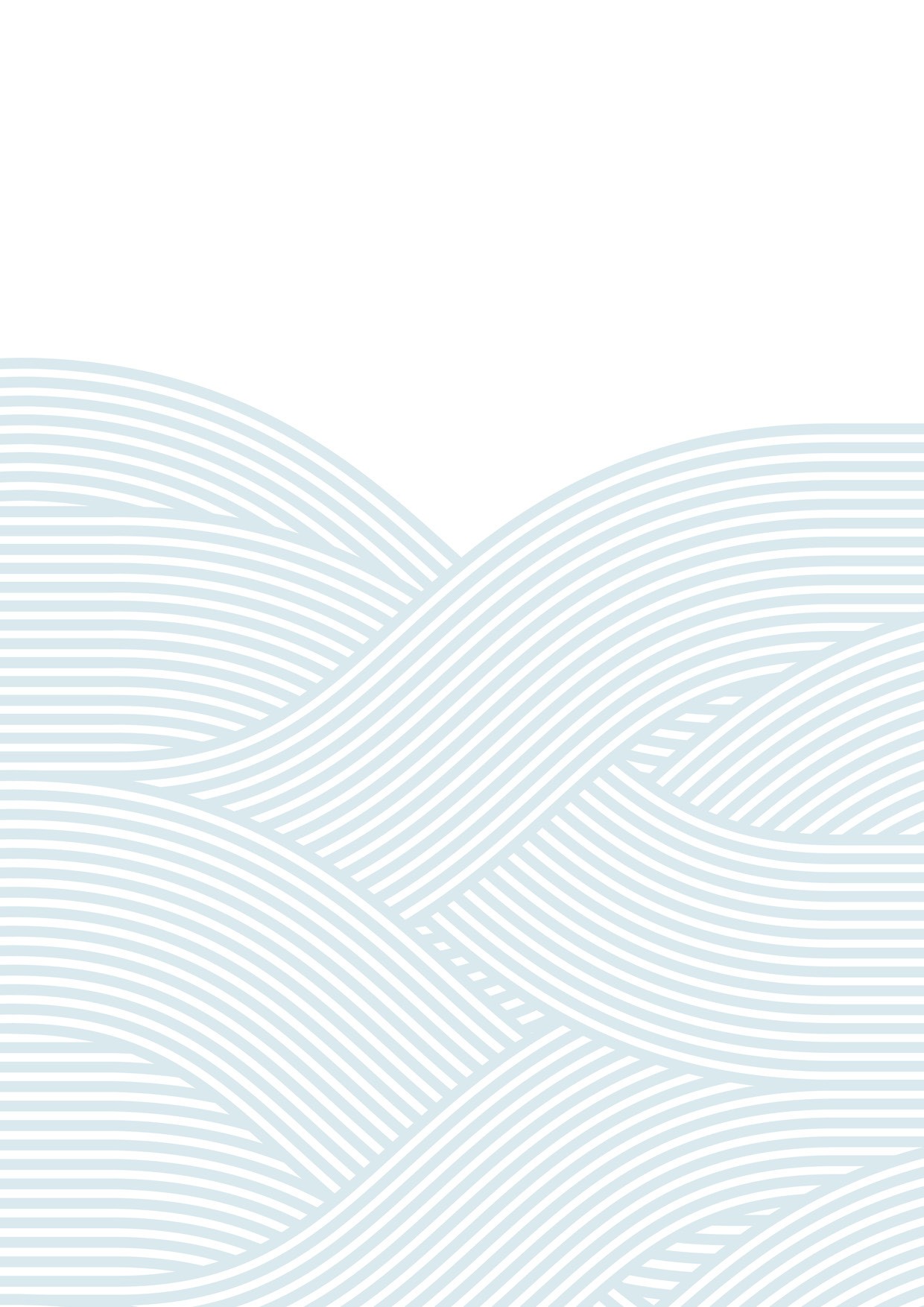 CHAPTER 18A BROADER AND MORE EFFECTIVE LOCAL RESPONSEA BROADER AND MORE EFFECTIVE LOCAL RESPONSEIntroductionLocal government is the third level of government in Australia and has a significant impact on the lives of all Victorians. … Local government is responsible for implementing many diverse programs, policies and regulations set by the Victorian and Australian governments.1Communities expect timely responses to localised pollution problems that impact their health, environment and liveability. Driven by population growth, changing demographics, information technology and generally higher expectations of government, communities are now less tolerant of adverse noise, odour and other pollution impacts.We heard from many communities that they wanted more timely responses to local pollution problems. They are frustrated about delays in responses and limited responses. We heard this from communities in rural and regional Victoria, and also within metropolitan Melbourne. Inquiry participants were concerned about how this ‘lack of service’ affected people’s lives and wellbeing. They were also concerned about ‘buck passing’ between the EPA and local government, or at least lack of clarity about who was responsible for what. We consider that these concerns are well founded and that they warrant a response.We also heard from many councils – some 28 provided detailed written submissions and we met with many others. Local government authorities see themselves at the frontline in dealing with community concerns. And they act as advocates for their communities. But, local government also argued for greater support from the EPA, including to work with them in dealing with local waste and pollution issues. While their problems were often different, we received a consistent message from rural, regional and metropolitan councils – there is a gap in service and protection for a range of smaller scale pollution and waste issues. And these significantly affect the wellbeing of local communities.In many cases, there is no practical solution that allows the EPA to provide the level of service required to manage the problem and to meet community expectations. For example, illegal dumping requires vigilance at the local level, and noise and odour complaints require quick responses – time delays mean polluters are not held to account.Providing a highly responsive service with statewide coverage requires a very significant expansion of the EPA. We do not consider this appropriate. But local government is well placed to provide such a service – as recognised in the subsidiarity principle.A practical and highly effective response can be provided by authorising and resourcing local government, to enhance its role in environment protection. With support from the EPA, local government can provide an extension of the EPA’s compliance and enforcement capacity.We consider the EPA best serves the Victorian community by focusing on the highest order risks that affect the health and environment – through environmental surveillance, specialist investigative groups and strategic compliance campaigns.2 The community wants the EPA to proactively scan for and prevent a range of problems across the state. And a new approach to partnering with local government extends a local response to lower risk pollution and waste issues.Dealing with local pollution and waste problemsCommunities increasingly expect timely and localised responses to pollution problems that impact their health, environment and liveability. Driven in part by changing demographics, information technology and generally higher expectations of government, communities are now less tolerant of adverse noise, odour and other impacts within or near their neighbourhoods.As the state’s environmental regulator, the EPA is increasingly expected to fulfil these expectations. Its pollution hotline service encourages the community to actively participate in  local enforcement by reporting pollution and waste problems. And the community has responded, reporting a broad range of problems at different ends of the risk scale:foul-smelling or abnormal emissions, for example from industrial premisesobjectionable noise affecting people in their homesunreasonable dustsubstances being discharged into stormwater drains such as oil, fuel or paintmultiple fish deaths, indicating environmental stress, which may be caused by a pollutantexcessive smoke from a vehiclelittering from a vehicle, such as a food packet, a lit or unlit cigarette buttdumping wasteinadequate storage or handling of chemicals or waste.3These issues require a range of proportionate responses, and often different responders. Some need a quick local response but may not involve high levels of risk. An authorised local government officer can issue a routine infringement notice. Others require highly technical and informed investigations, more suited to EPA officers. Some cases may even require emergency services. Having different responders is appropriate, depending on the nature of the risk.To be an effective regulator, the EPA must prioritise its responses; that is, it must apply a risk- based approach. To this end, the EPA has established a triage system to direct its resources to ‘… where the biggest difference can be made, or where the biggest risks to environment,
health, safety or wellbeing can be managed.’4 This approach provides assurance that the EPA is identifying and addressing the highest risks in a timely way. But it also means that many smaller scale issues are not addressed at all.Council’s experience has been that the EPA’s enforcement activities tend to focus on large, higher risk land uses (such as landfills) at the expense enforcing other allegations (such as developers removing potentially contaminated soil from development sites). While Council recognises that this is an outcome of the EPA’s risk-based enforcement approach, Council is of the view that more resources are required to effectively enforce the other allegations that may not be as high risk. Council’s experience is that the community expects EPA enforcement to occur regardless of the risk factor associated with the alleged non-compliance. (City of Boroondara submission, pp. 3–4)The EPA’s response to pollution reports also accounts for ‘… how likely it is that EPA can detect and mitigate [the] harm and prevent future harms’.5 In practice, the EPA’s capacity to detect and mitigate is constrained because it does not have an extensive network of on-the-ground officers who can make early interventions and pursue compliance to prevent harms.The lack of presence of EPA officers in the area … The time taken for an EPA officer to arrive onsite after the lodgement of a complaint, due to the size of the region and the placement of the regional office some 80 kilometres away, is known to polluters and thus poor practices are undertaken in the knowledge that an EPA response is often ‘hours late’. (City of Wodonga submission, p. 1)Our experience is that it is near impossible to have an EPA Officer come out to Yarra Ranges to investigate a matter where they have powers to Act and where Council Officers haven’t. This is frustrating when Council receives and is compelled to manage the complainants expectations. (Yarra Ranges Shire Council submission, p. 2)Limitations in current response modelCurrently, the EPA and local government share responsibility for small scale pollution response. This approach is appropriate in principle, but there are a number of deficiencies in its current application. Local governments act under the provisions of the Public Health and Wellbeing Act 2008 (PHWB Act) relating to ‘nuisance’; they also exercise limited powers relating to septic tanks, litter and noise under the EP Act.6Local government authorities reported they find it difficult to discharge even these limited environmental functions due to:a lack of defined statutory powers to address pollution complaintspoorly defined powers under the PHWB Act.7Council considers that it would be appropriate to review the offences under the Environment Protection Act 1970 and the [Public] Health and Wellbeing Act 2008 so that clear delineation of enforcement responsibilities is provided. While it may be appropriate to increase the enforcement responsibilities and powers for local government (for example enforcement of SEPPs) this should be met with a commensurate increase in funding for local government. (City of Boroondara submission, p. 3)Local governments also lack specialised resources and skills. In particular, council officers do not have access to EPA’s specialist resources to support local compliance and enforcement activity. These limitations were raised with us by a number of councils:Council considers it important that the EPA is responsive to requests for advice and assistance in a timely manner when dealing with environmental hazards, to ensure appropriate and timely action is taken where necessary to minimise environmental impacts resulting from events and accidents. (Pyrenees Shire Council submission, p. 1)Environmental Health officers look to the EPA to provide more specific and specialist advice. (Baw Baw Shire Council submission, p.1)At the same time, the EPA has around 90 officers operating on-the-ground across the state, of which around 50 are located in the four non-metropolitan regional offices. This illustrates the real challenges the EPA faces in responding to pollution and waste concerns effectively. And perhaps explains why the community perceives a gap in protection. This situation is both a system anda resourcing problem.For the community, the lack of response is exacerbated by confusion about roles and a sense that no one seems to be in charge. Without changes to the current regulatory arrangements, neither the EPA nor local government can meet community expectations. The Municipal Association of Victoria commented in its submission:The regulation of noise and odour causes significant workload for councils. Councils receive many complaints from the community about these issues and there is a lack of clarity about when matters should be addressed by the EPA and when they are the responsibility of local government. (Municipal Association of Victoria submission, p. 7)The complex arrangements relating to noise pollution demonstrate the problem (box 18.1). The distribution of responsibilities creates several problems:Standards vary across noise types, including both ‘general’ and ‘technical’ standards.The EP Act uses a different test and description of ‘unreasonable noise’ than that used for ‘nuisance’ under the Public Health and Well Being Act, creating confusion at the local compliance level.Responsibilities between local government and the EPA for premises that are not a scheduled premises are poorly delineated.Pollution – not just an urban issuePerceptions of pollution as a problem relating to large industry concentrated in metropolitan Melbourne persist despite the evidence of communities in rural and regional Victoria experiencing significant problems. The rural and regional domain has its own risks and hazards.We heard from these communities about a range of concerns, including septic tanks impacting local water quality, odour from local industry and intensive agriculture, wind farms, spray drift
from agriculture and forestry, dust from mining, groundwater contamination from historical mining, chemical use in farming and illegal dumping and stockpiling of hazardous waste.We also received many submissions from rural and regional councils (16 out of the 28 submissions we received from local government) about specific issues. They also identified their needs for an expanded presence, increased access to technical advice and expertise and a capacity for quick response to deal with local pollution issues.Given the pressures on landfills, the issues surrounding composting and the  increase in intensive agriculture, a more regionally focused presence should be considered. … Effective future partnerships with rural local government will be highly dependent on resourcing and the availability of EPA staff that can provide advice and guide outcomes. (Shire of Campaspe submission, pp. 1–2)Most septic systems within this local government area were installed prior to the introduction of Septic Permits in the 1970s. These systems are already and will increasingly become a source of water pollution in the future as they deteriorate, causing adverse impacts on health of humans and the environment. (Southern Grampians Shire Council submission, p. 5)It is apparent to Council that EPA officers with key expertise are based in Melbourne and not in regional areas and the EPA’s organisational structure is such thathigher level decision making is also undertaken in Melbourne. Whilst the EPA has a presence in Latrobe with an office based in Traralgon, officers with therelevant expertise and authorisation are not immediately available to Council. This has consequences particularly in emergency situations as EPA cannot respond immediately and time is wasted while waiting for non-local officers with the relevant expertise and experience to be at hand. Further delays are also experienced with EPA’s delegation of decision making which can take too long to respond to an emergency. (Latrobe City Council submission, p. 2)The rationale for an enhanced local government roleThe MAV and councils firmly believe that environment protection is a shared responsibility. All levels of government, and agencies within government, need to effectively understand and play their role for this cooperative model to work. Responsibility must be very clear and there must be also be knowledge and [acceptance] of the limitations of the parties. (Municipal Association of Victoria submission, p. 6)We have looked for the most effective, efficient and practical response to localised pollution  and waste issues. Given the mix of skills and resources to deal with local environmental issues, it is not possible to apportion the entire responsibility to the EPA. In particular, pollution and waste problems can be very transient and localised, and have different effects depending on local conditions.Given their close proximity to many pollution and waste events and their good understanding of local businesses and communities, local governments are often best placed to provide a timely and informed response to such problems. Local governments already have a recognised role in managing their local environment.[L]ocal governments are very significant actors in environmental governance, particularly in planning and environmental approvals and in the local implementation of environmental laws concerned with heritage, waste management, environmental health, native vegetation, tree preservation and threatened species protection.Local government is also often the vehicle for expression of local community environmental values.9Further, our social research found the community viewed local government as the ‘most trusted messenger’ for information about waste, pollution, air and water quality issues in their local area.10To improve environment protection delivery at a local level, local governments need defined powers, resources and capabilities. In particular, their role needs a clear statutory basis as part of Victoria’s environment protection system.Subsidiarity – being close to the problemLocal government is often best placed to deal with local issues. However, councils do not have the adequate or appropriate authority, capacity, capability or resources to deal with many environmental management challenges they face. (Municipal Association of Victoria submission, p. 6)We consider local government is the appropriate level to address many localised, small scale pollution and waste issues. The principle of subsidiarity means that responsibility for a function should, where practicable, be allocated to the tier of government that is closest to those affected by the decisions and/or is best placed to deliver the function: ‘decisions should always be taken at the lowest possible level or closest to where they will have their effect’.11 Placing decision making at the closest capable level to the problem allows for the ‘best engagement of people’s skills and effort’.12In examining local environment issues, we considered the following issues:Geographical spillovers – When local issues indicate a more significant system-wide problem, the EPA will be involved and deploy a strategic response, in consultation with local government.Economies of scale – Local governments need to access the specialist resources, capabilities and expertise of the EPA, but should focus on dealing with the simpler issues that do not require complex, technical responses. There are likely to be economies of scale and scope from centralising responsibilities (such as training and databases).Local variation and local knowledge – Problems differ between localities and agencies must consider how local context influences risk. But the system as a whole needs strong oversight to ensure consistency and provide support for local government officers.Establishing local government environment protection officersIf there is to be a reliance in the future by the EPA on Local Government as a first responder and/or investigator of environmental matters then the Environment Protection Act needs … to reflect this. The powers now enjoyed by EPA officers must be given to local government Environmental Health Officers … This would enable prompt attendance at incidents which would not only minimise any environmental damage but greatly enhance the ability to identify the parties involved and undertake appropriate enforcement action. This is a win for the EPA, a win for the Environment, a win for the Council and a win for the community. (Alex Serrurier submission, p. 3)We recommend establishing a new statewide network of local government environment protection officers to address localised pollution and waste complaints. The officers will be employed by councils but be appropriately authorised under the EP Act to undertake low level, low risk compliance and enforcement activities. The local government environment protection officers would perform a local protection role, complementing the EPA’s focus on higher order risks and strategic interventions.Under this proposal, local governments will be empowered to take a stronger and lead role in responding to local pollution complaints and issues – a role that plays to their strengths. The EPA will support this role through training and technical support, as well as through its responsibilities for setting standards, developing the regulatory toolkit, managing high risk sites and strategic interventions. The EPA will need to develop a close ongoing relationship with local government authorities, to support joint regional planning, and determine strategic opportunities and gaps and resource requirements.To provide truly local coverage, we recommend each of Victoria’s 79 local government authorities must have a local environment protection officer. In most cases, we expect officers will be located within each local government authority. But we recognise officers may need ‘virtual hubs’, to exchange information and to provide support and training.The local government environment protection officers will need clearly defined statutory roles and governance arrangements, including the following elements:authorisation under the EP Act to address localised, low level pollution and waste complaints– they will not be expected to deal with facilities that are licensed by the EPAhave defined powers to issue infringements and noticesbe expected to support compliance by providing information to local businesses and the broader communitybe able to enforce the general duty with appropriate support from the EPA (see chapter 12).As providers of services and owners of facilities and infrastructure, local governments are also regulated by the EPA. To ensure confidence and transparency, the EPA will keep regulating local government activities.As well as a formal statutory relationship between local government environment protection officers and the EPA, the EPA will provide oversight and support, especially in the initial stages. This will occur primarily through the regional offices. In particular, the EPA will need to provide:guidance materials and education on standards to assist local government environment protection officers, including outlining how duty holders are expected to meet their environment protection obligations to drive consistent compliance and enforcement across local governmentsquick access to EPA technical assistance and surveillance, to identify problems in a timely way and to have the knowledge and skills to apply tailored solutionsclear protocols on referring more complex issues to the EPAeffective mechanisms for integrated data gathering and information exchange across the new statewide network.The EPA needs to be adequately resourced at a regional level to be effective and relevant... Council acknowledges EPA responsiveness and assistance after an event; however councils also rely upon the guidance and regulatory interpretation of the EPA to assist them with compliance and problem solving. (Municipal Association of Victoria Submission, p. 11).At present, Council finds its relationship with the EPA is fragmented and occurs only when specific matters arise. Council is of the view that the EPA’s functions wouldbe greatly enhanced by an ongoing relationship with Council officers in regards to issues. Such an ongoing relationship would enable both Council officers and the EPA to exchange concerns, share knowledge and work through solutions together. (City of Boroondara submission, p. 3)State-local partnershipLocal governments partner with state regulators and agencies across a wide range of areas, such as food safety, rooming house regulation, land use planning, aged care and libraries, as well as environmental regulation.The Victorian state-local government agreement is a non-legally binding agreement between local governments and the Victorian government that sets out principles to guide state-local government relations and the respective accountabilities of local and state government.13 The agreement also sets out implementation considerations for any new proposal where the Victorian Government intends for local government to administer or enforce new or revised primary legislation or regulation, or act as an agent and deliver services on its behalf.Under the Victorian state-local government agreement, DELWP plays an important role as the lead department for the environment, ‘to consider the impacts of the regulation on local governments, including any cost and resource impacts on local governments of administering the regulation’.14 We note DELWP will need to consult with local governments to establish the critical aspects of the proposal, including: scope and statutory definition, legislative amendment, and establishment of an adequate resourcing base for local governments to undertake this newly defined role.Funding considerationsFunding will be a critical issue. Local government authorities will require additional funding to fulfil their increased role for managing local issues. Specifically, they will need funding to appoint local government environment protection officers.We acknowledge local governments may see our proposal as cost shifting. However, we consider the proposal represents a significant new function and enhancement to service delivery for the Victorian community. This is a service not currently performed by either local government or the EPA. As such, we consider that it must be viewed as a new initiative warranting dedicated new funding.We recommend that DELWP bring a proposal to government to identify additional resources for local government to fund these additional functions. One option is developing a landfill levy revenue sharing arrangement with local councils.Rural and regional considerationsRural and regional councils with lower populations have a different resource and rate base than councils with larger populations. But they often have equally challenging pollution and waste problems. Submissions from several rural and regional councils described the regional EPA office as providing important regional expertise as well as providing important education and facilitation to local governments and businesses.The EPA also fulfils a valuable regional expert oversight role across different sectors of the environment including wastewater management, waste management (e.g. closed landfills) and water quality. (Warrnambool City Council submission, p. 2)Council relies on the EPA’s expert advice and oversight on regional issues such as waste water management and landfill management. (Warrnambool City Council submission, p. 3)The EPA also has an important facilitation and education role to help local government and business to most cost effectively meet their environmental obligations. (Wellington Shire Council submission, p. 1)Currently the majority of technical expertise resides in the Melbourne office, particularly for landfill rehabilitation works, and can be difficult to access. (Bass Coast Shire submission, p. 3)Development of the proposal should account for rural and regional councils’ resource base. Chapter 21 considers implications for funding.Defining a statutory roleWe consider that there needs to be a clear legislated basis for the new local government environment protection role, to ensure certainty for local governments and local communities. Our preferred approach is to define local governments roles and responsibilities by amending the EP Act, noting that there will need to be further detailed consideration of the appropriate fit-for-purpose statutory provisions. The existing delegation provisions under the EP Act will not be sufficient.Key elements to be considered include:the scope of the local government responsibility role – defining what is or what is not regulated through local government environment protection officers. For example, the EP Act will need
to define the level of risk or harm for which the local government environment protection officer will be responsible, and the threshold above which the EPA is responsible. The EPA systems and protocols must support this definitionthe accountabilities of the role – the officers will need to be accountable to the EPA for all regulatory matters undertaken in their role and to the local government as their employerthe powers to be afforded to the local government environment protection officers in terms of notices, infringements and inspectionscompliance standards to apply to local infringements or offences.In determining an appropriate statutory mechanism, the government must also consider how to deal with the nuisance provisions that are currently available under the PHWB Act.Accountability measures should include legislated obligations for local governments to discharge functions (as is the case with Environmental Health Officers under the PHWB Act) and a defined relationship between local government environment protection officers and the EPA.We examined a number of existing models that demonstrated successful delivery partnerships between state and local government and also provide details of how the statutory arrangements might be defined to support and empower the local government environment protection officers. These are detailed below.Environmental Health Officer modelWe considered a model similar to environmental health officers (EHOs), who are local government employees supported by DHHS with a primary focus on food safety. Local governments have roles and responsibilities in protecting public health detailed under the PHWB Act, with the primary objective of seeking to protect, improve and promote public health and wellbeing within the municipal district.15 The PHWB Act requires local governments to appoint one or more EHOs.16EHOs are authorised officers for the purposes of the PHWB Act. They must have specified qualifications and experience. DHHS works closely with local government EHOs, provides training and also supports them in their role to work directly with communities.We note Victoria’s 79 councils operationalise their public health responsibilities differently. We propose a more consistent approach is needed to ensure that the local government environment protection officers can provide comprehensive coverage and operate with an appropriaterisk-based focus.New South Wales modelThe New South Wales Protection of the Environment Operations Act 1997 creates a structure of ‘appropriate regulatory authorities,’ with appropriate enforcement and other regulatory powers. The ‘appropriate regulatory authority’ delineates the respective roles of the EPA and local governments in environment protection.The intention is to clearly allocate responsibilities – with higher risk sites remaining the responsibility of the NSW EPA: ‘There is a broad allocation of responsibilities under the Act between the EPA, local councils and other public authorities’.17 The NSW EPA licences and regulates scheduled activities – that is activities listed in Schedule 1 to the Act and the premises where they are carried out.Under this regime, New South Wales local councils regulate non-scheduled activities through notice and enforcement powers in their local areas. Other public authorities can also be declared an appropriate regulatory authority in particular circumstances.BOX 18.2 SOUTH AUSTRALIA – DELINEATING ROLES AND EMPOWERING LOCAL GOVERNMENTThe South Australian legislative framework for nuisance is currently being reformed, following the introduction of the Local Nuisance and Litter Control Bill into the South Australian Parliament in late 2015. The legislation proposes:to formalise the role of local government in managing local minor nuisances to provide consistency of service across councilsbetter tools for enforcement and to deal more effectively with vexatious complaintsa modern legislative scheme for litter control, including tiered offences depending on the type of litter (small versus large quantities, dangerous and hazardous litter)improved surveillance to gather evidence of illegal dumping (linking an offence to the registered owner of a vehicle)allowing non-government organisations to undertake compliance activities (subject to approval).As part of the public consultation process for the Bill, the South Australian EPA noted the important role local governments should play in providing a clear and effective regulatory response:There is considerable confusion within the community about state and local government roles and responsibilities related to local nuisance issues. Local government is better placed to respond quickly and effectively to local nuisance issues as they have a local presence and community expectation of local government with regard to policing environment protection matters is very high.18Local government litter prevention officersUnder the EP Act, litter prevention officers are authorised to issue infringements and notices, and councils can retain the fines that arise from this activity. However, there has been limited take up by councils. In 2011, the government funded a number of local government litter prevention officers, recruited and based in councils with government grant funding and supported with EPA training and guidance. The intention of the program was to:increase litter enforcement activities by local councils by increasing the number of local government litter prevention officers across Victoriabuild the capacity of councils to educate business and the community to understand the problem and impact of litter and their responsibilityprovide additional support for litter enforcement within councils (not replace existing resources).1918.5  Delivering more effective environment protection[T]here is a fragmentation of responsibility for environmental issues across government. This is further compounded by an apparent lack of clarity regarding the jurisdiction of the EPA, and a lack of overall coordination of an issue between the EPA, local government and other agencies. (City of Port Phillip submission, p. 2)Currently, effective responses to local pollution issues and effective partnerships between the EPA and local government are hampered by poorly defined statutory powers, capabilities and role clarity. Our proposal – to establish local government environment protection officers – provides an opportunity to clearly define and delineate the respective roles and responsibilities of state and local government, with each tier addressing aspects of the problem based on its relative strengths.We consider specific attention must be given to some key problem areas for local environment protection as part of this reform process. In particular, we received many requests for action on septic tanks, litter and noise. Without targeted interventions as part of the review of the EP Act, these issues will continue to frustrate local government authorities.The benefits of the proposed partnership model between local governments and the EPA include:more effective local responseproviding more timely responses both to address problems (management) and to witness breaches (enforcement)allowing the EPA to focus on statewide and strategic issuesproviding local communities with a consistent and local point of contact.The local government environment protection officers will provide an expanded and enhanced capacity for protecting all Victorians. This approach will not replace current EPA operational staff roles or workforce required to undertake EPA-related regulatory activities. To realise this new level of environment protection, the EPA must keep engaging with local government authorities to resolve local issues. Partnerships with local government will better equip the EPA to meet community expectations and to deal effectively with localised pollution and waste issues and complaints.RecommendationsMunicipal Association of Victoria, ‘About local government’, http://www. mav.asn.au/about-local-government/Pages/default.aspx (accessed25 March 2016).The Fair Work Ombudsman successfully pursued this model. Discussions with Natalie James, Fair Work Ombudsman, 8 March 2016; Campbell M (Acting Fair Work Ombudsman) 2013, The FWO’s approach to compliance and enforcement, Speech delivered to the Ai Group National PIR Group Conference, 6 May, p.  9.EPA Victoria, ‘Report pollution’, http://www.epa.vic.gov.au/get-involved/ report-pollution (accessed 26 March 2016).EPA Victoria 2014, Compliance and Enforcement Policy, Melbourne, August, p. 6.Source: EPA Victoria, http://www.epa.vic.gov.au/get-involved/report- pollution (accessed 17.03.2016)Sections 58–78 of the Public Health and Wellbeing Act 2008; sections 53J–53O, Environment Protection Act 1970 (septics); section 48A Environment Protection Act 1970 (noise); sections 45A–45ZL Environment Protection Act 1970  (litter).Sections 58 and 61, Public Health and Wellbeing Act 2008.EPA Victoria, ‘Noise’, http://www.epa.vic.gov.au/your-environment/ noise (accessed 8 March 2016).Australian Panel of Experts on Environmental Law 2015, Next Generation of Australia Environmental Laws, Introductory Paper, p.  11.Ipsos Australia 2016, EPA Inquiry Social Research, prepared for EPA Inquiry, January, p. 30.Cambridge Dictionaries Online.Australian Regional NRM Chairs 2010, Australia’s NRM Governance System: Foundations and principles for Meeting Future Challenges,p. iv.Victorian State-Local Government Agreement 2014, September.Victorian State-Local Government Agreement 2014, September, p.  10.Section 24, Public Health and Wellbeing Act 2008.Section 29, Public Health and Wellbeing Act 2008.EPA NSW, http://www.epa.nsw.gov.au/legislation/Actsummaries. htm#poeo (accessed 8 March 2016).EPA South Australia 2015, Local Nuisance and Litter Control Bill, Public consultation report, Adelaide, pp. 4-5.http://www.epa.vic.gov.au/get-involved/report-litter/litter-prevention- officers-program (accessed 26 March 2016)Intervention typeCurrent toolsReform opportunitiesGeneral obligationsGeneral pollution offencesStrengthen prevention based on an enforceable general dutyEnvironment protection standard: ‘the goal posts’State environment protection policies Waste management policiesWorking through national standard- setting processesSimplify and make these easier to updateProvide leadership, expert advice and surveillance information on critical risk issues to drive action through national processes, in particular on air quality measures and chemical regulationCompliance obligationsRegulationsState environment protection policies Waste management policies Notifiable chemical ordersMake these easier to update and to enforceApprovalsWorks approvals LicencesResearch, development and demonstration approvalsSection 30A approvals (commissioning and emergencies)Better match instruments to risksOperating conditionsWorks approval conditions Licence conditionsResearch, development and demonstration conditionsSection 30A conditions Sustainability CovenantsContinuous improvement and strengthen enforceabilityEconomic instrumentsLandfill levies Financial assurancesTradeable permits (head of power exists)Environmental offsets (head of power exists)Expand application of better designed incentivesRisk assessmentStatutory environmental audit systemStrengthen triggers for using statutory audits to assess potential contamination risk, and other risksSupport for compliance and risk managementIncreased education and updated guidance, and accessiblerisk informationIntervention typeCurrent toolsReform opportunitiesRemedial measuresDirectionsRemedial notices (pollution abatement notice or clean up notice)Simplify and facilitate timely useSanctionsWarnings Infringement noticesNotices of contravention Enforceable undertakings InjunctionsProsecutionsSuspension / cancellation of licencesStronger and more flexible range of sanctions such as civil penalties and higher court penaltiesPublic health issueProblemEnhancing EPA’s responseExposure to asbestosThe widespread prevalence of asbestos in old building materials means that advice on making it safe in situ is very important; support for responsible disposal will be an issue for the long term.The cost of disposal – using accredited removalists and transport services and disposing waste in a licensed facility – creates a barrier to responsible disposal.Strict requirements for disposal to landfill are intended to reduce the hazardsof asbestos disposal but is likely to contribute to illegal dumping and disposal by households and businesses.Landfills are the only practical disposal option for asbestos, but current levy settings impose costs that contribute to illegal dumping and disposal of asbestos.Changes to levy settings to support responsible disposal of asbestos (chapter 21).Enhanced environmental health capabilities will strengthen the EPA’s contribution to identifying andcommunicating risks to government and the public (chapter 6). Other agencies helping to address asbestos risks include DHHS, WorkSafe and local governments.Support for compliance will be strengthened through enhanced environment protection capacity in local government environment protection officers (chapter 18)Advice on safe management and maintenance will continue to be a very important element of a risk management strategy for the community (chapter 14).Exposure to chemicals and other pollutantsRegulators register chemicals in use but struggle to provide risk assessment fora growing backlog of chemicals, given the pace of development and release of new chemicals used in industrial, commercial and domestic settings.Improving knowledge means that we continue to identify new risks associated with the historical and current useof chemicals – many of which are widespread and some of which have already left a legacy of contamination.The EPA’s strengthened capabilities in science and environmental health will enhance its capacity to scan for,and advise government about new and emerging risks, and adjust its toolkit accordingly (chapter 6).Work through national processes to strengthen standards and protocols for new chemicals (chapter 6).A general duty will deliver a stronger message to small and medium sized businesses about their obligationsfor safely handling, storing and disposing all chemicals (chapter 12).Public health issueProblemEnhancing EPA’s responsePrevention of site contaminationSmaller, unlicensed businesses are not currently required to report pollution incidents. They often go unmanaged and leave enduring impacts on soiland groundwater.Smaller polluters have a significant cumulative impact on the environment and create ‘new’ legacy problems.Awareness of the legacy impacts of current poor practices is low in the general community and the EPA lacks tools for driving compliance by smaller polluters.Introduction of a general duty – and accompanying education andcompliance activity – will strengthen prevention from diffuse sources and risks of pollution incidents (chapter 12).Review and strengthen licence conditions (chapter 12).Notification of pollution incidents (chapter 12).Pollution incident planning to ameliorate the impacts of pollution incidents (chapter 12).Management of site contaminationPlanning and environmental regulation needs to be better integrated to address gaps and provide for more consistent, risk-based screening, assessmentand remediation.Victoria has no comprehensive information of where contamination risks are located to inform land use planning management systems.Businesses and the community also seek information on potential contamination risk, to inform theirdecision making and risk management.Groundwater clean up is costly and unclear expectations for clean up (requiring clean up to the extent practicable) create uncertainty for landowners/investors and potential barriers to brownfield redevelopment.Develop a statewide database of potentially contaminated sites to ensure that risk management mechanismsin planning and environment systems can be effectively targeted. The database will also provide businesses, the community and local government with access to comprehensive risk information (chapter 14).Simplified policy settings based on the primacy of health protection with risk- based requirements for remediation will provide greater certainty for business and statutory decision makers. They will also provide the community with clear expectations on risk management (chapter 14).Proceed with an integrated reform process to deliver improved risk management and efficiencies in both the environment and planning systems (chapter 14).Introduce a fit-for-purpose instrument to manage post-closure risks, including assessing and remediating contaminated land (chapter 12).The EPA’s strengthened capabilities in science and environmental health will enhance its capacity to scan for new and emerging risks (chapter 6).Public health issueProblemEnhancing EPA’s responseAir qualityPopulation growth, transport and urban development pressures increase risks to air quality, which requires enhanced monitoring and regulatory vigilance.Air quality is influenced by a complex range of activities and the EPA has limited influence on many factors.Emergency events can have major impacts on air quality.Deploying the EPA’s expertise to provide influential advice to government on risk trends and emerging issues that have the potential to adversely affect public health (chapter 6).Active engagement with national standard-setting processes to improve standards (chapter 6).Assess the adequacy of the EPA’s air monitoring network and consider options to improve data sharing and accessibility and community communications
(chapter 6).General duty to strengthen prevention from diffuse sources, including through information and education influencing better practices across the community (chapter 12).Potential application of load-based licensing or tradeable permits (chapter 16).Water qualityWater quality in waterways and bays is predominantly impacted by many small and diffuse sources that the EPA’s licensing regime does not cover.Population growth and climate change are likely to exacerbate water quality issues.These sources of pollution need to be addressed through a wider range of tools, involving the EPA and other agencies.Assess the adequacy of the EPA’s water monitoring network and consider options to improve data sharing and accessibility and community communications.(chapter 6).Improved coordination across the environment portfolio to coordinate using tools to tackle diffuse water pollution (chapter 7).General duty to strengthen prevention from smaller and diffuse sources, including through information and education influencing better practices across the community (chapter 12).Potential application of load-based licensing or tradeable permits (chapter 16).Dedicated local government environment protection officers in local governments will allow for more effective responses to pollution issues such as septic tanks (chapter 18).Reliable site history information – Missing from the current systemTo identify when assessment is necessary and allow for better targeting of land use planning controls and improved protection for sensitive uses.Requirements in the planning systemTriggers and controls in the land use planning system seek to identify potentially contaminated land so as to ensure that risks are assessed for before a ‘sensitive use’ is permitted.Ministerial Direction no.1 – when preparing planning scheme amendments, planning authorities must be satisfied that the environmental conditions of the land for sensitive use (such as a childcare centre or housing) will be suitable for that useEnvironmental Audit Overlay – applied under the Victoria Planning Provisions to signal that a site is potentially contaminated and requires an environmental audit before any works commence on that site.EPA statutory audit systemSites require an environmental assessment and audit when there is a need to understand the nature and extent of any contamination that may be present and whether that contamination poses a risk to the environment.Assessment – statutory audits ensure that authoritative expert assessment is undertaken prior to redevelopmentRemediation – The audit is finalised when the auditor is satisfied that site risks have been remediated, or suitably managed, that is suitable for the proposed use.Council approval subject to the statutory auditA planning permit cannot be issued until a statutory environmental audit is completed. This ensures that the site is safely redeveloped for the proposed use. In many cases, sites will be safe but require ongoingconditions (determined by the auditor) that are necessary to manage risks. Local government planners need to be aware of what the conditions of a statement are, and these must be transferred to the planning permit.Public register and strengthened compliance measures – Missing from the current systemCoordinated approach to ensure ongoing compliance with audit conditions and make these publicly accessible.ComponentsCurrent toolsProposed toolsFuture statutory basis?Proposed Lead agencyEnvironment policy settingsPolicy statementsNo changeNoDELWPEnvironment protection standards: ‘the goal posts’State environment protection policesWaste management policiesEnvironment protection standards (new instrument), including national standardsYesDELWPor EPACompliance obligationsRegulationsState environment protection policesWaste management policiesIncorporated documents (for example, best practice environmental measures)Regulations – set specific requirements that must be complied withCodes of practice – provide practical guidance on how to meet the general dutyYesEPAGuidanceOther types of guidance (for example, guidelines, information bulletins)Consolidated forms of guidanceNoEPAAttainment or implementation programsState environment protection policesWaste management policiesNon-statutory implementation plans and compliance strategiesNoEPAStageIncreased role for the EPA1Process for approving, renewing or varyinga mine licenceThe EPA to advise on all mining licence approvals in relation to environmental issues, including for the licence conditions and setting of the bondReferral and determinative role for the EPA on all mining works plan approvals – in relation to environmental issues and conditions2Compliance and enforcement activities for operating minesThe EPA to be responsible for compliance and enforcementof environmental conditions, including onsite impacts and risks.3Inactive or ‘mothballed’ minesThe EPA to be responsible for compliance and enforcement of the care and maintenance of inactive mining sites.4ClosureThe EPA to advise on applications for reducing or returning rehabilitation bondsThe EPA to be responsible for compliance and enforcement of the environmental elements of the mine remediation (as set out in the mining licence conditions).